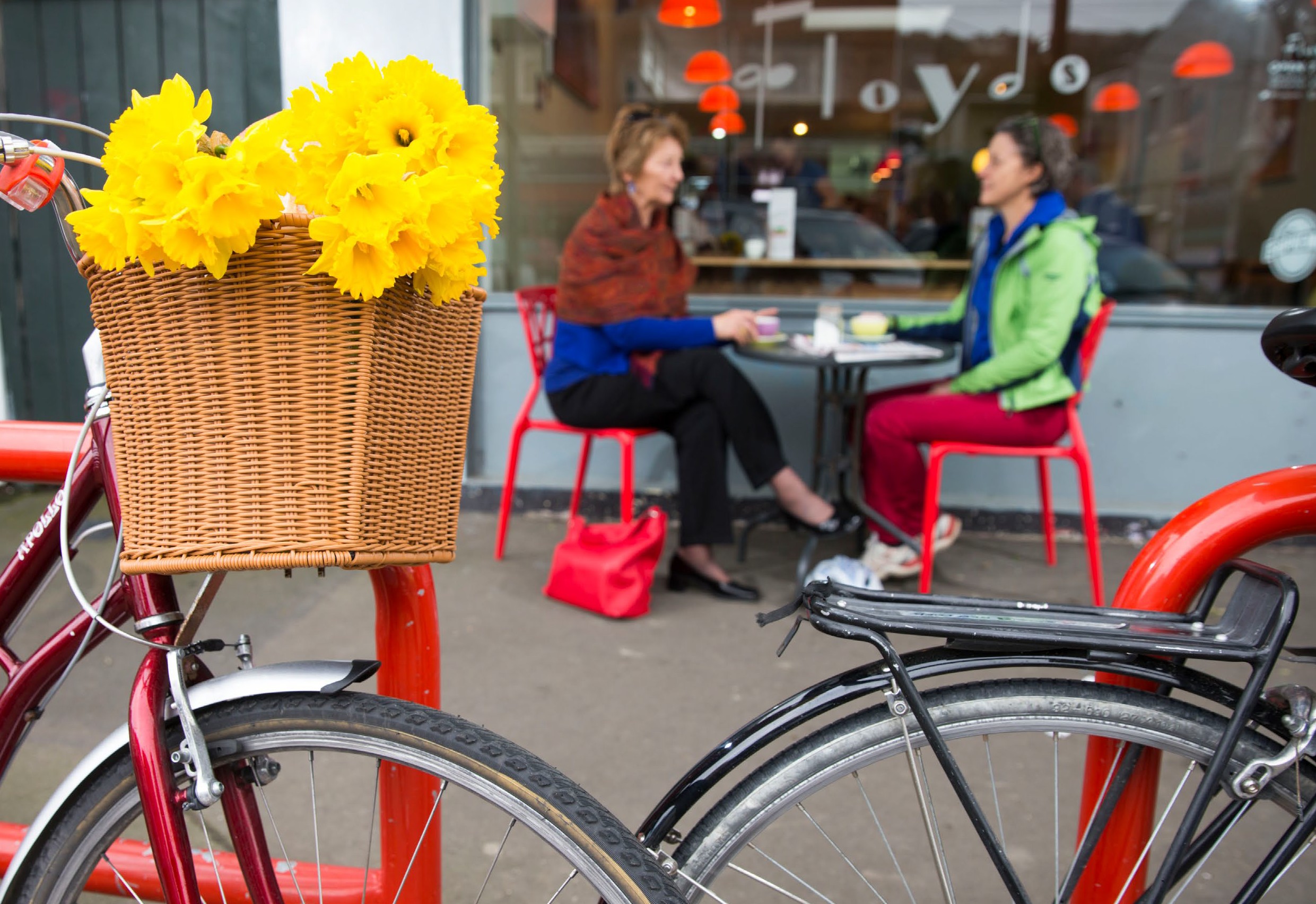 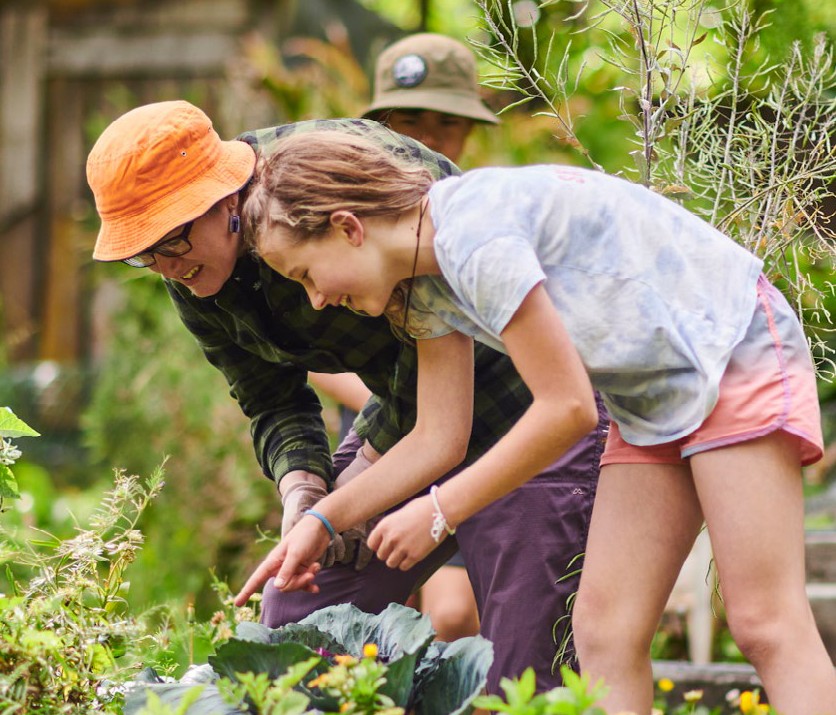 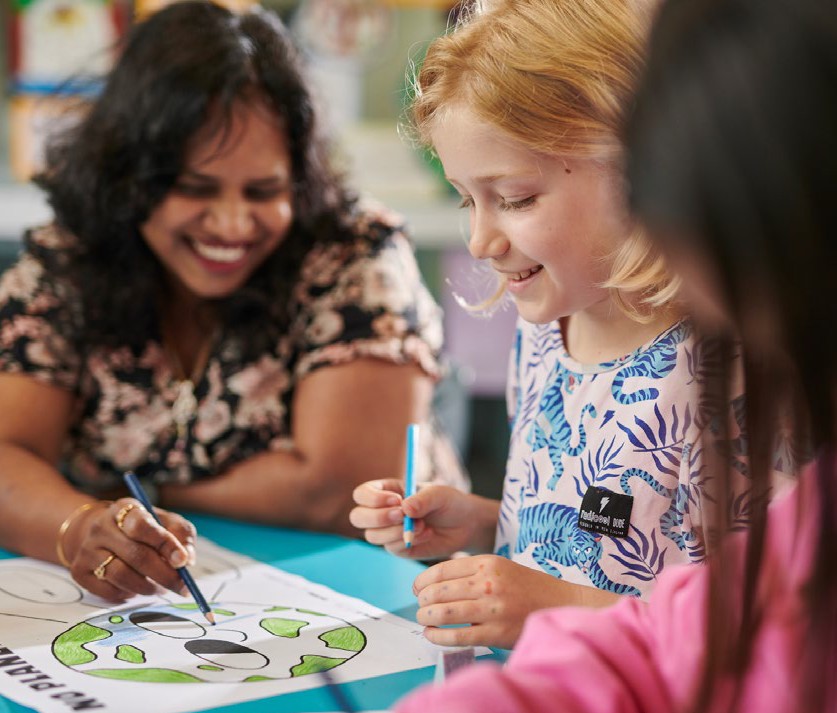 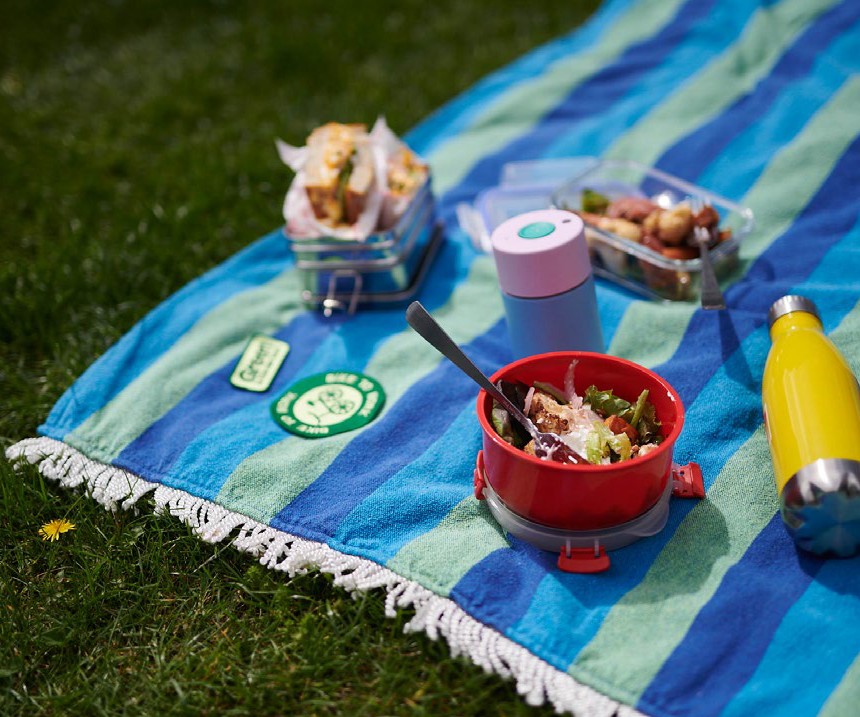 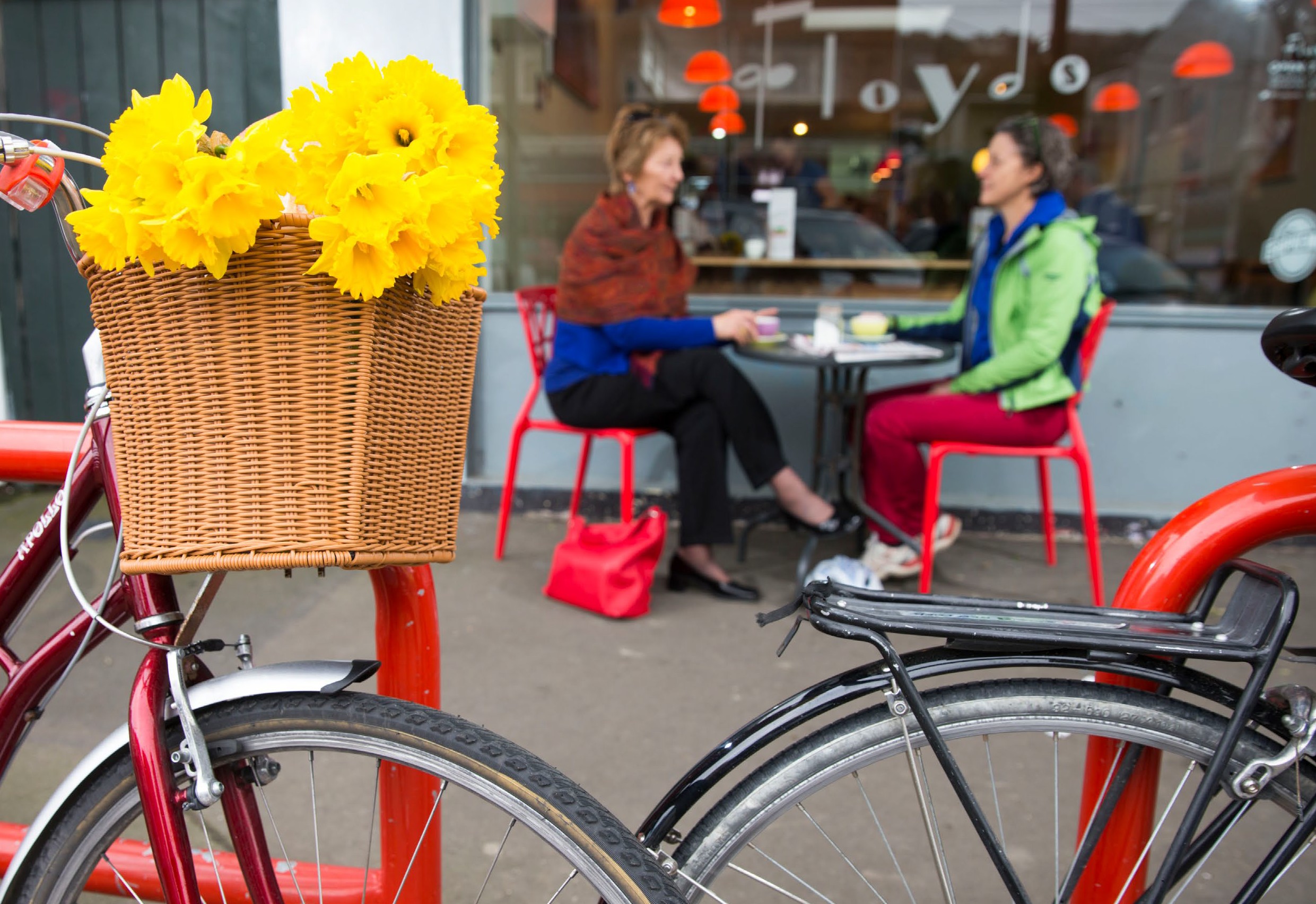 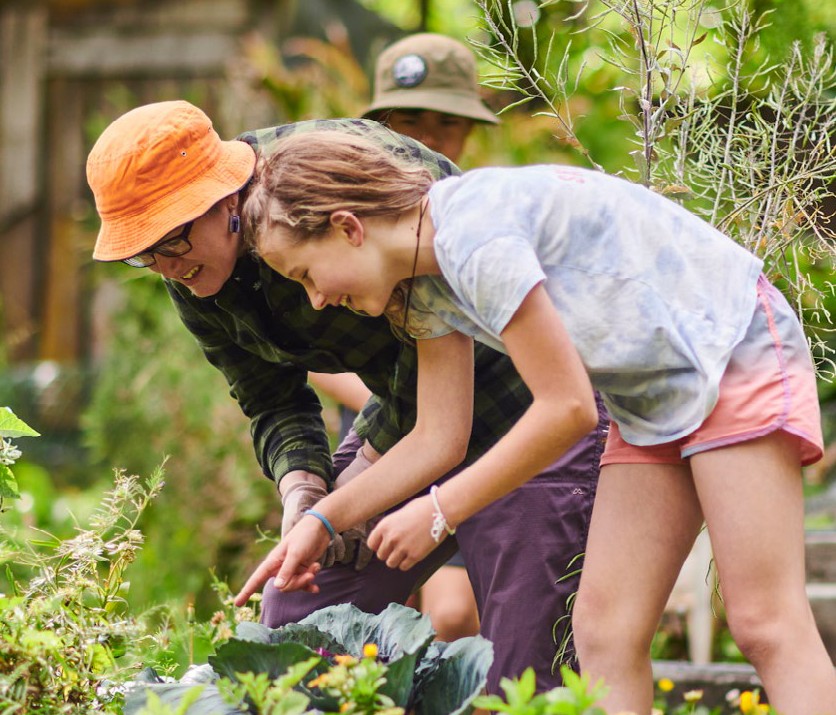 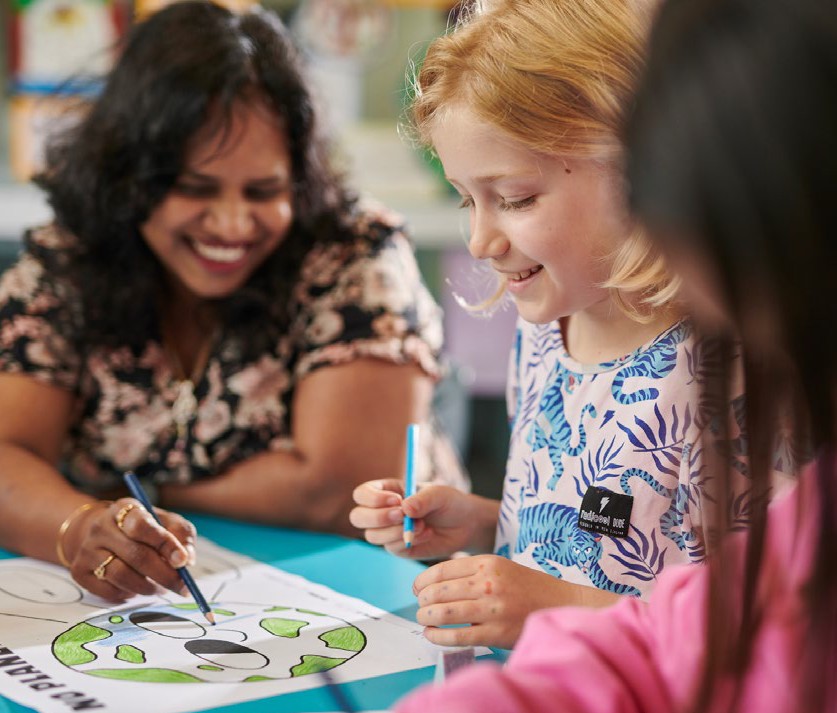 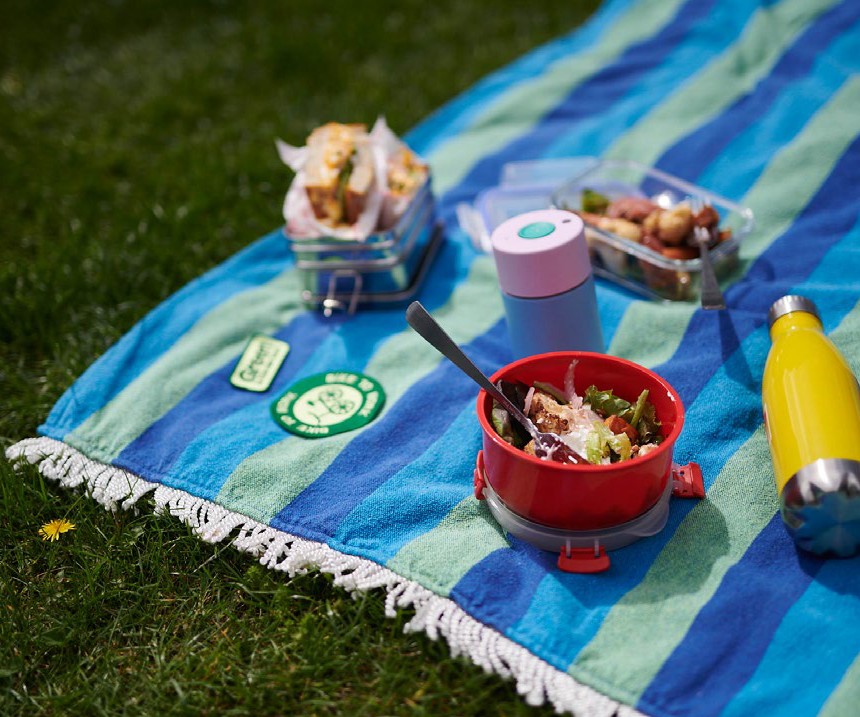 2023 UpdateTe Atakura First to Zero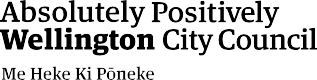 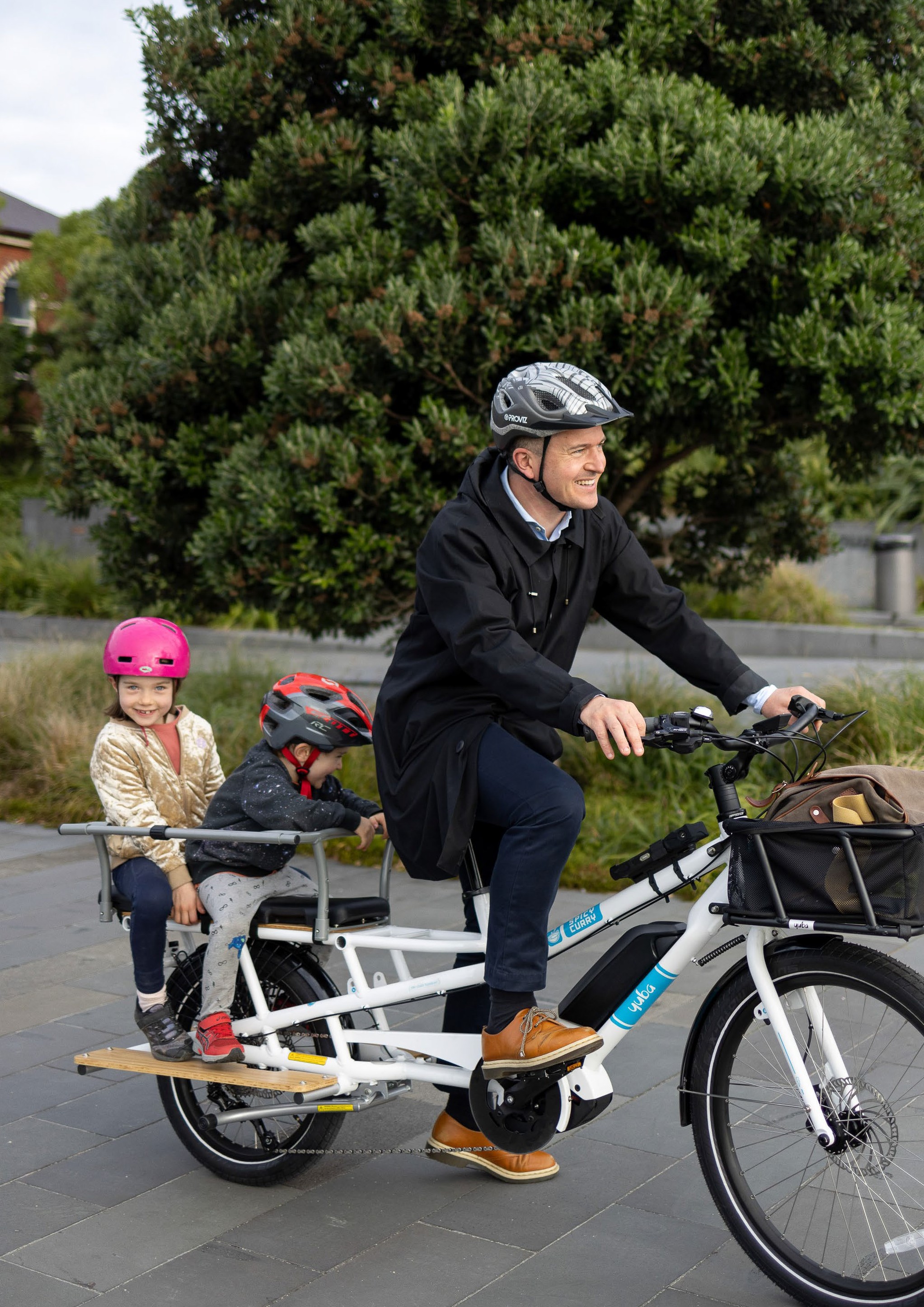 Te weroToitū te marae a Tāne Toitū te marae a Tangaroa Toitū te iwiNgāi Tātou o Pōneke, me noho ngātahi Whāia te aratika.Our challengeProtect and enhance the realms of the Land and the Waters, and they will sustain and strengthen the People. People of Wellington, together we decide our way forward.ContentsGlossary: Climate change termsThis glossary defines some of the specific terms used in this document and that are common in discussions on climate change.AdaptationActions that help manage, moderate, and cope with the effects of climate change. For example, avoidingbuilding in areas likely to be affected by rising sea levels.BiodiversityBiological diversity. The variability among living organisms from all sources, and the ecological systems of which they are part; this includes diversity within species, between species and within ecosystems.Climate changeA pattern of change attributed directly or indirectly to human activity that alters the composition of the atmosphere, affecting global or regional climate, as measured by factors such as average temperature and rainfall, or an alteration in the frequency of extreme weather conditions.Carbon dioxideA naturally occurring gas, CO2 is also a by-product of burning fossil fuels (such as oil, gas, and coal), of burning biomass, of land-use changes, and of industrial processes (eg cement production). See also Greenhouse gas (GHG).DecarbonisationThe process by which countries, individuals or other entities aim to achieve zero fossil carbon existence.It typically refers to a reduction of the carbon emissions associated with electricity, industry, and transport.Fossil fuelsFuels made from decomposing animals or plants. Examples include coal, oil, and natural gas, which all contain hydrocarbons. As they are carbon-based, these fuels produce carbon dioxide when burnt.Global warmingThe steady rise in the global average temperature of the earth’s atmosphere, which is largely caused by increased levels of human-produced greenhouse gas emissions.Greenhouse gases (GHG)Natural and industrial gases that cause the greenhouse effect on Earth. Carbon dioxide and methane are natural GHGs, and hydrofluorocarbons are industrial GHGs.LiquefactionTakes place when loosely packed, water-logged soil at or near the ground surface loses its strength in response to strong ground shaking, eg during an earthquake.MitigationActions aiming to reduce the impacts of climate change by preventing or reducing the emission of greenhouse gases.Net zeroRefers to a balance between the amount of greenhouse gas emissions produced and the amount removed from the atmosphere, whereby we are not adding new greenhouse gases to the atmosphere.Scope 1, 2 and 3 emissionsScope 1 emissions are all the direct emissions from an organisation’s actions or under their control (eg emissions from gas boilers, vehicles, and industrial processes). Scope 2 emissions are indirect emissions from electricity purchased and used by the organisation. Scope 3 emissions are all other indirect emissions from activities of the organisation, occurring from sources that they donot own or control (eg all purchased goods, emissions from suppliers, any travel not in company owned vehicles). Scope 3 emissions are usually the greatest share of the carbon footprint.Sequester/carbon sequestrationThe process of capturing from the atmosphere and storing carbon dioxide. This can happen naturally, as growing trees and other plants turn CO2 into biomass stored within the plant. It can also refer to the capture and storage of CO2 through technical processes.Tiakina te TaiaoProtect the environment.About this reportThe purpose of the Te Atakura – First to Zero 2023 Update is to report back on progress in delivering the Te Atakura – First to Zero Implementation Plan (the ‘Implementation Plan’) that was adopted by Council in 2020. The period under review focuses on the 2022/23 financial year (FY23) and in some places summarises progress to date. Progress is reported below against key objectives, targets and principles including the commitments made in the Te Atakura – First to Zero Blueprint (the ‘Blueprint’) and against each action area of the Implementation Plan.We are always keen to hear from Wellingtonians and other interested people and organisations. You can contact us at climateaction@wcc.govt.nzTe Atakura – First to Zero timelineApril 2019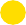 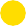 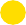 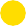 Over 1200 Wellingtonians were involved in the Te Atakura engagement process to help shape the First to Zero blueprint.June 2019Wellington City Councillors declared a climate and ecological emergency and adopted theTe Atakura Blueprint. The Blueprint set Wellington’s ambition to become a net zero carbon capital by 2050.August 2020Councillors adopted the Te Atakura  Implementation Plan to to deliver on the commitments made in the Te Atakura Blueprint.July 2021Funding was granted through the Long-term Plan  2021–31, to deliver on key action areas over the next 10 years.September 2021Our 2021 Update included a science-based target of a 57% reduction in emissions between 2020 and 2030.December 2022Our 2022 Update showed good progress on the plan and highlighted the need for urgent collective climate action.May 2023The Community Adaptation Engagement Roadmap was adopted by Council’s Kōrau Tūāpapa Environment and Infrastructure Committee.The roadmap will guide progress on action areas to adapt to the impacts of climate change.Introduction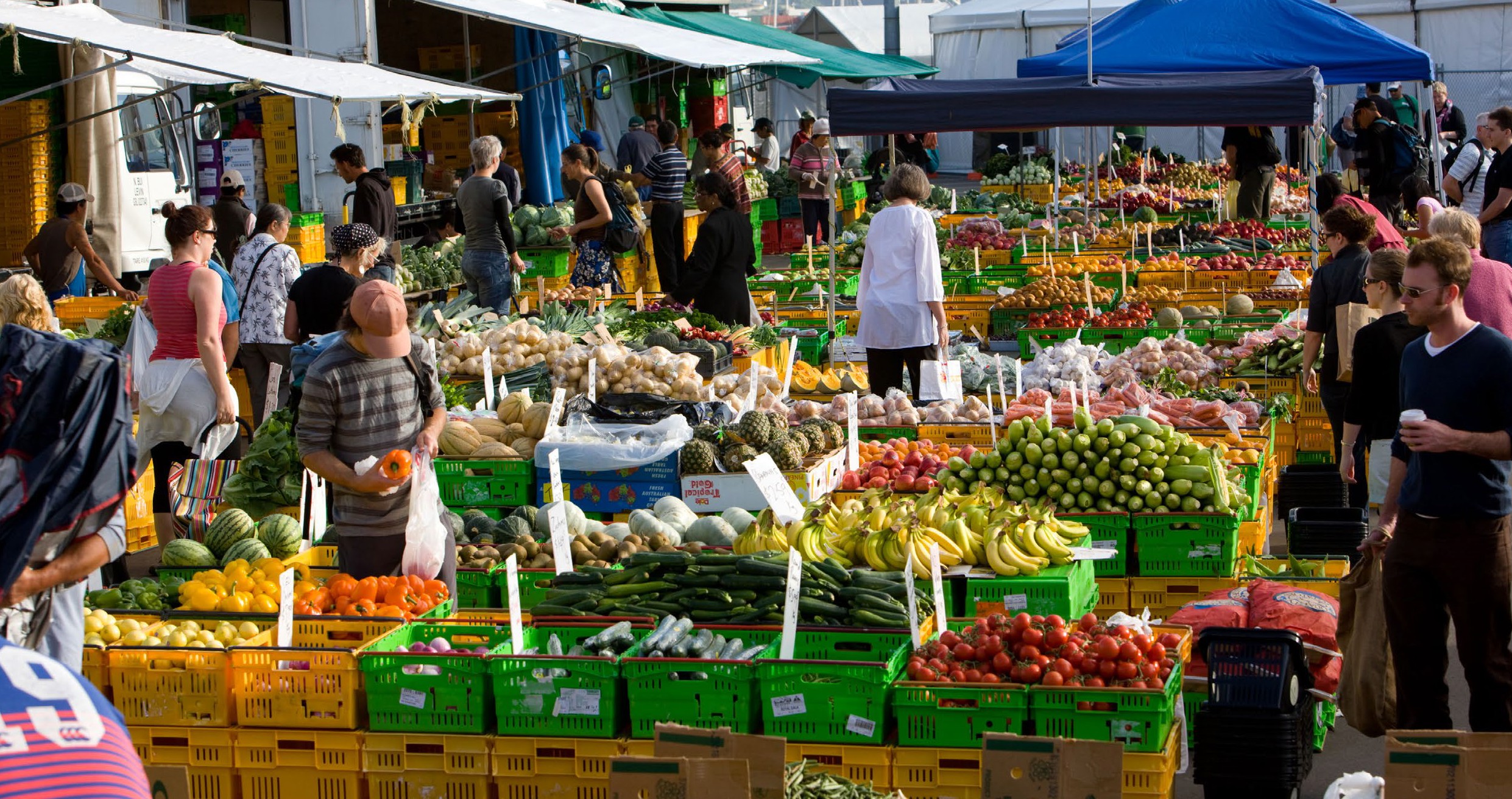 We love this cityWith its green hills and sparkling harbour, Wellington is a place we love. We’re creative and innovative, and we have a sense of responsibility for our whenua and tamariki. We are rightly proud to have the lowest carbon emissions per capita in Australasia, the highest ratesof public transport use, and rich biodiversity. Yet this is not enough.Climate change is already threatening much of what we love mostRecent weather events in New Zealand demonstrate the impacts of a warming world: extreme weather impacts to our buildings and roads, parks, reserves, and coastlines, and our food supplies. Reducing our emissions – locally in our neighbourhoods, collectively as a city, nationally and globally – is essential. Abovea certain level of warming, we risk a world where the impacts will outpace our ability to adapt.We are committed to respondingIn 2019 Wellington City Council declared a climate and ecological emergency and adopted Te Atakura – First to Zero as its climate action strategy. Te Atakura focuses on three objectives:Reducing the city’s emissions to net zero by 2050, with the greatest cuts before 2030Reducing the Council’s own emissions to net zero by 2050Improving Wellington’s resilience.Council adopted the Te Atakura Implementation Plan in August 2020, and funded the first round of actions described in that plan in the 2021 Long-term Plan.In alignment with the latest science on what is required to avoid increasing risks from climate change, the city’s reduction target was updated in 2021, using the One Planet City Challengemethodology. Significant emissions reductions are required as soon as possible if we are to stay well below 2 degrees of warming, and cuts now will have more impact than cuts we make later. The city’s target is to reduce 2020 emissions by 57% by 2030, which reflects both the speed at which we need to act, and the bigger opportunity for decreasing emissions because we are a developed country.Since Te Atakura was adopted the world has changedExtreme weather events, the COVID-19 pandemic, and international conflicts have added pressure to the cost of living, and arguably contributed to a decrease in social cohesion at home and abroad. This year we’ve experienced flooding in Auckland, Cyclone Gabrielle and other extreme weather events. The ripples of these events impact our city’s ability to respond to climate change, and climate change will increase the magnitude and frequency of social and economic impacts.While the task ahead is significant, change is possibleThis is a complex challenge, but we also know that every fraction of a degree of warming we avoid is an achievement worth fighting for. We’re now in a better place to deliver on Te Atakura than when it was written.Support from Wellingtonians for responding to the climate emergency is steadfast. Climate leadership is coming from community-led climate action, low-carbon local businesses, and multiple universities and research institutes specialising in climate change.The global and local understanding of effective climate response has deepened, with a more nuanced understanding of the science, and an ever-growing suite of solutions.The headway we are making as a Council and a city is encouraging, particularly with the complexity ofthe local, national and global context. Work is already underway to future-proof the things we care most about. The city’s emissions have fallen by 10% since 2020, cycling has increased by 9% in the last year 1, and kiwi have been returned to the city after being extinct here for well over 100 years.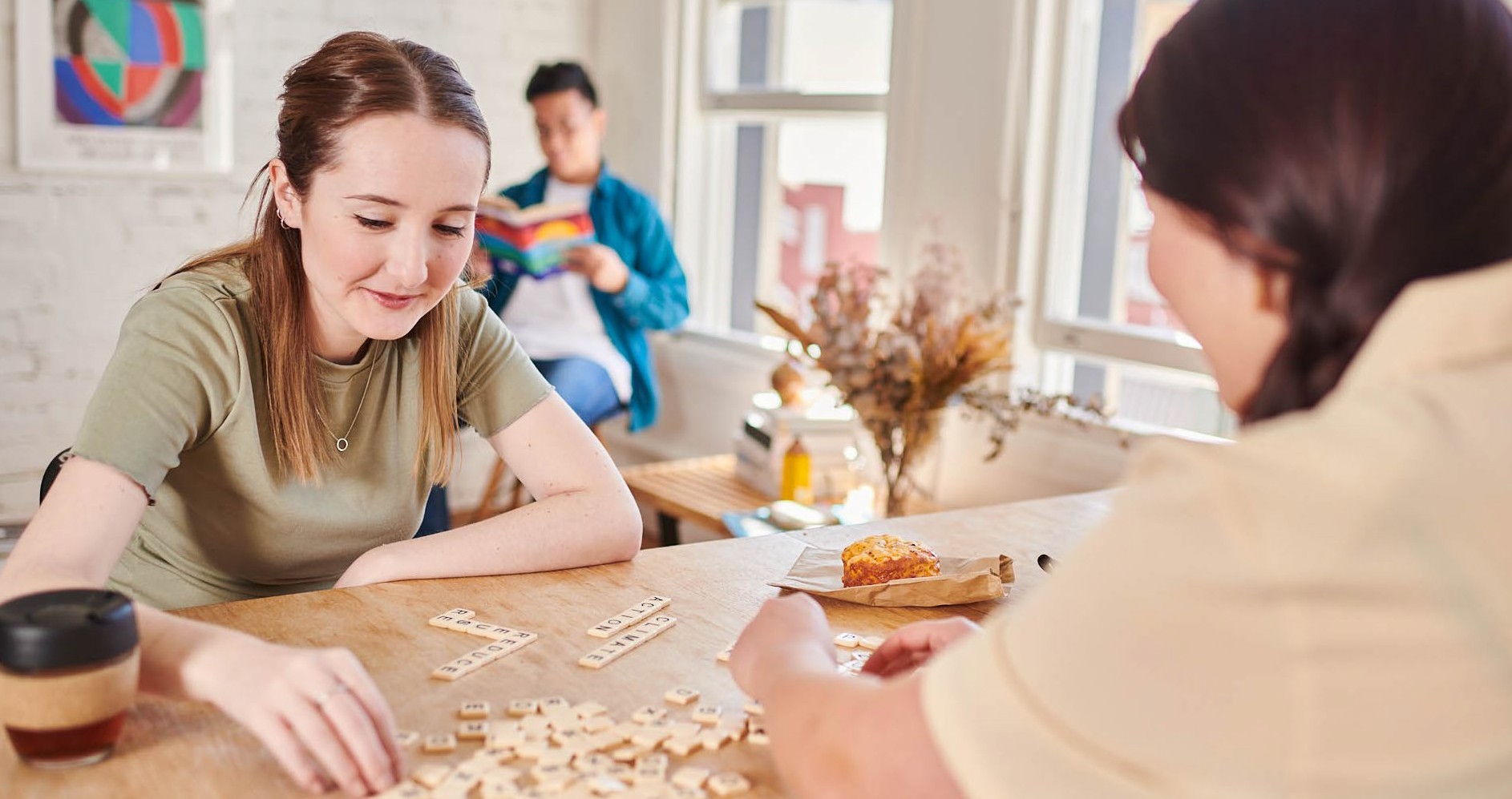 Comparing January and October 2023 data to the same time period last yearResponding to climate change is an opportunity, as well as a challengeThe climate emergency is intertwined with social equity, recognition of the role of mana whenua, and the ecological emergency. As we address the causes of climate change in Wellington and make our city more resilient to the impacts of a warming world, we can solve multiple challenges at once and make our city more equitable, more dynamic, more joyous – for us and for our mokopuna after us.There is more to doTe Atakura originally focused almost exclusively on the reduction of the greenhouse gases that cause global warming and climate instability. Since then, it has become clear that we also need to start adapting to the impacts of climate change we cannot avoid.We need to make physical changes to protect our city, and we also need to adapt socially and economically to external forces. This is driven by the global movement to decarbonise, particularly from some of New Zealand’s significant trading partners, and by increasingly volatile investment and insurance markets, and supply chain disruptions. Council’s commitment to supporting the transition to a zero carbon circular economy has been signalled in the Economic Wellbeing Strategy and the Zero Waste Strategy.In the Te Atakura Blueprint we committed to Council adopting and supporting a just transition for vulnerable and low paid Wellingtonians by ensuring the burden of change is equitably shared. In the context of current cost of living challenges, this is of increasing importance and needs to be embedded in all our mahi.Te Atakura is a living documentTe Atakura means ‘the peak of dawn’ and symbolises new opportunities. It comes from a karakia ‘Whakataka te hau’ that highlights that moment of stillness and opportunity as you leave at dawn to fish. Four years on, we have left the shore, and are now navigating the choppy waters of change. Analysis of our progress against the Blueprint and the Implementation Plan reveals where we have made progress, and where actions have been harder to achieve.A transformation of this scale requires an agile approach. The Implementation Plan signalled our intention to conduct a review in 2023. This update is intended to provide information on performance against our plan to inform that review, with public engagement planned in 2024.Overall progress against Te AtakuraImplementation PlanHolding ourselves accountable to the planThe Implementation Plan delivered on the commitment from the Blueprint to develop an accountability framework to measure the impact of our actions. Initiatives were identified as contributing directly to emissions reduction in a way that couldbe modelled, and others were classified as ‘enabling’ in that they created the conditions under which emissions reductions outside of our direct control were more likely to occur.How the plan has evolvedThe key action areas outlined in the plan have been updated and will be reported on in the later sections of this report. Urban form was shifted to transport to reflect that these areas work together to reduce emissions from transport. We made it clearer that ‘city-wide initiatives’ is an action area. We expanded the adaptation work to four action areas to focusour work and to deliver on the Climate Adaptation Community Engagement Roadmap adopted by Council in April 2023.Te Atakura Action areasFirst to Zero	AdaptationOur evaluation approachAt a high level, we track delivery of key objectives of the Implementation Plan, while also holding ourselves to account on whether we have delivered on the foundational principles and commitments of the strategy.For the action areas, where possible we evaluate the change in gross emissions, track delivery againstthe plan, and we use a range of indicators to evaluate the effectiveness of our interventions in each area.Progress against targetsTe Atakura Targets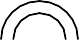 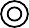 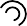 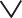 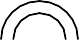 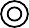 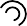 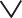 57%reduction of our 2020 cityemissions needed by 2030Progress on delivering the actions in the planOne of the key performance indicators we use to track progress against Te Atakura is how many of the actions have been completed or are underway.Actions were evaluated in the plan for their potential contribution to reducing emissions, with some actions classified as ‘enabling’. In 2021 we estimated that if central and regional government policies and targets were achieved (which are inclusive of our transport and urban form initiatives), city emissions would reduce by 21%. This would then leave a 36% gap to our 2030 target of 57%. The additional enabling actions outlined in the Implementation Plan are designed to support communities and business to reduce their emissions and contribute to closing that gap.As we reported in Council’s Annual Report for 2022/23, 34 out of 42 actions were either underway, ongoing or completed in that period.Over the last three years, several actions have been evolved, combined, stopped (if discovered to be unworkable or not impactful), and additional actions have been created to deliver the intended outcomes of each action area.Progress on the ecological emergencyThe Implementation Plan was primarily crafted to address the climate emergency, however the same root causes of the climate crisis are also driving the ecological emergency. Many of the solutionsproposed for addressing climate change also respond to ecological challenges. For example, we are working on increasing the amount of Council land that is regenerating, which has both carbon sequestration and biodiversity benefits. Actions to improve our city’s ecological footprint are also contained across several Council strategies and plans, including the Zero Waste Strategy, our biodiversity strategyOur Natural Capital and the Green Network Plan, as well as being integrated into a range of other plans and policies.Progress on adaptationThe Implementation Plan discusses the need for adaptation, however it was drafted to focus on our primary method of defence – reducing emissions as part of the global effort to stabilise the climate by limiting warming to 1.5 degrees.Over the past three years, we have developed our understanding of how climate change is impacting and will impact Wellington specifically, and we’ve updated the city’s hazard maps and included them in the proposed District Plan. We’re working across the region to understand what those hazards mean for our communities and our neighbourhoods.As government develops the national response, we’re advocating strongly on behalf of Wellingtonians to ensure funding and regulations are developed to support residents to adapt. Our next steps are to develop specific plans for the most at-risk communities and to create the Wellington City Council Adaptation Framework and the Wellington Regional Council Adaptation Plan.This year, Council approved the Climate Adaptation Community Engagement Roadmap which sets out the approach to planning for climate change in Wellington over the next six years, and how we will continue working with communities, ensuring they have a strong voice in charting our way forward. Greater detail is provided in the action area sections below.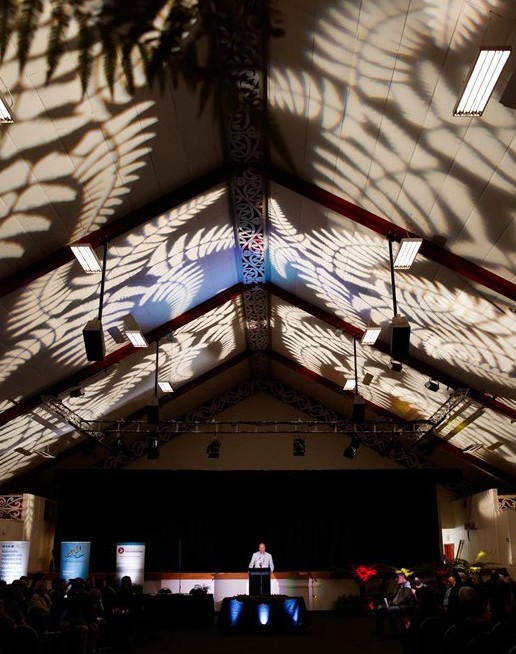 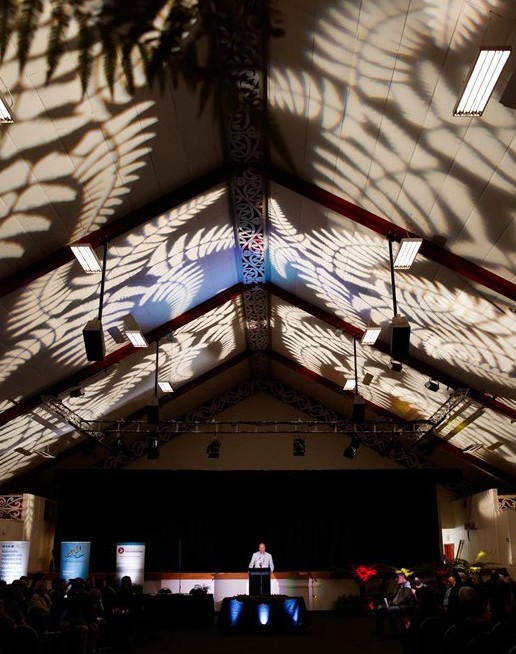 Progress on delivering onTākai Here and Tūpiki OraClimate change is a key focus for mana whenua Taranaki Whānui ki Te Upoko o Te Ika, Te Rūnanganui o Te Ātiawa and Te Rūnanga o Toa Rangatira, which is reflected in Tūpiki Ora, our 10-year Māori strategy.Through Tākai Here, our landmark partnership agreement with mana whenua, and Tūpiki Ora, Council has committed to establishing stronger relationships and developing our capability to support mana whenua climate action efforts, ensuring the mātauranga (wisdom) of mana whenua is incorporated into our mahi and that we bring a te ao Māori lens into Te Atakura over time.Council acknowledges the pivotal role of mana whenua as kaitiaki of Te Whanganui-a-Tara with them intergenerational knowledge of caring for te taiao. Our intent is to develop our collaboration with, support for, and learning from mana whenua and Māori to achieve our shared aspirations around climate change response. We will continue to support existing and new initiatives that are led by mana whenuaand we will better coordinate our internal work to support tiakina te taiao and climate response.Partnership and Council’s roleThe necessary scale and pace of change mean no organisation can do this alone. One of the commitments Council made in the Blueprint is to provide leadership and collaboration, in partnership with iwi and the city. We recognise that systematic transformation will be needed from both the public and private sectors, as well as individual behaviour shifts.Regional coordinationWe partner with mana whenua and other councils in the region through the Wellington Regional Leadership Committee, which now includes the scope previously held by the Wellington Region Climate Change Working Group (mentioned in the Implementation Plan). Council is part of the Regional Emissions Reduction Plan working group drafting a plan to ensure our climate response, particularly around transport and urban form, are aligned with our neighbouring councils. We have also project managed the impact assessment part of the Regional Adaptation Plan. In addition, we have contributed to central government  policy, regulatory reform and inquiry work.Working in collaboration with communitiesWellingtonians are already working to reduce emissions and to adapt to the effects of climate change. We amplify their impact by providing seed funding, advice and guidance and facilitating connections.Council has supported community and businesses through initiatives including the Zero Together community sustainability programme, the Climate and Sustainability Fund, Te Anamata Ā-Kai o Tō Tātou Tāone – Our City’s Food Future strategy, and a Let’s Talk Shop sustainability project with the retail sector.Partnerships on a global scaleInternationally we are a member of several initiatives that give us access to expertise, thinking, data and connections across the world. These include the 100  Resilient Cities Network helping cities around the world become more resilient to physical, social, and economic shocks and stresses, the Global Covenant  of Mayors which is the largest global alliancefor city climate leadership across the globe, the Bloomberg Mayors Challenge that aims to inspire bold, replicable innovations developed by cities and gifted US$1 million to Wellington City Council for the development of our digital twin adaptation engagement tool, and the Race to Zero Campaign.In June this year Wellington’s innovative bike network gained global recognition, $650,000 in prize money, and a place on the prestigious Bloomberg Initiativefor Cycling Infrastructure (BICI). BICI is a competitive grant programme supporting cities around the world to build safe, connected, and sustainable city cycling infrastructure. The award-winning cities, whittled down from 270 to just 10 world-wide including Wellington, recognised our plan to rapidly roll out a city-wide bike network, for its ambitiously innovative approach, and its partnership with mana whenua.Some of the prize money will be used to progress the concept of a nature-based, off-road bike network – an idea developed by community group Trails Wellington. Improved off-road cycle trails alongsideWellington’s on-road bike network presents a massive opportunity for the capital to become a world-class destination to experience and enjoy by bike.In November, Wellington scored an A for climate action for the third year running from global climate watchdog CDP. They analysed environmental disclosure data from over 900 cities, with the capital coming in the top 13% for climate action and ambition. Being recognised for taking bold leadership on environmental action and transparency, despite the pressures of a challenging global economic situation,is a rewarding result. Wellington’s scorecard confirmed we had demonstrated best practice standards for addressing climate change, set ambitious goals and progressed towards achieving those goals.Working with multiple voices on our planWhen Te Atakura was taken up in 2019 a steering group was formed to offer guidance in support of the strategic direction. Membership included representation from iwi, community, educationand business groups. The steering group was stood down in 2021 as the strategic direction of Te Atakura matured, however when we undertake the planned review in 2024 we will explore engaging with a similar group of local voices and experts.Climate action in the capitalWellingtonians have consistently told us they want climate actionand we’re making pleasing progress, but there is more mahi to be done.The Council’s November 2022 Climate Action Monitor survey provided some insightful results, including that while many felt they understood the impacts of climate change, there was a general sense that not enough is being done to cope with or prepare for the impacts:of respondents said they understand the potential impacts of climate change fairly or very well.of respondents believed the negative effects of climate change are already being felt in Wellington.of respondents believed we need to act now to start reducing Wellington’s carbon emissions.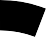 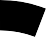 were not confident at all that enough action is being taken.were confident enough action is being taken to prepare Wellington for the impacts of climate change.believe we are on track to meet our 2030 and 2050 climate goals.ranked low or zero carbon transport options as a priority to reduce emissions.said they had taken action to reduce waste.said they had taken action to reduce their energy emissions.15	Wellington City CouncilCities play a crucial roleAccording to the United Nations, 55% of the world’s population currently lives in cities and that figure is predicted to increase to 68% by 2050.Cities are estimated to contribute to 75% of all CO2emissions globally, which means that cities arethe place where climate action is most needed and impactful. Our city emission reduction target of reducing emissions by 57% between 2020 and 2030 is science-based and is in alignment with national and international commitments to limit global warming to below 1.5 degrees, using the Worldwide Wildlife Fund’s One Planet City Challenge science-based methodology.2The chart below shows the city’s historical gross emissions and the pathway to reaching our 2030 emissions reduction target.Wellington city’s emissions over time1,4001,2001,00080060040020002001–2020 (historical)	FY20–FY23 (relevant to target)	Trajectory to FY30 target(straight line forecast)Current best practice is to set science-based targets to ensure that each sector of the economy is doing their part, that targets are equitable, and likely to meet the Paris Agreement ambition of limiting global warming to 1.5 degrees. We have used the One Planet City Challenge (OPCC) methodology, as outlined in the SBTi’s City Guidance document. SBTs-for-cities-guide.pdf  (sciencebasedtargetsnetwork.org). Note that we used 2018 to set the target in alignment with the methodology, and thenre-calculated it to use 2020 as the base year.How are we doing?Wellington city’s greenhouse gas emissions fell by 10% between FY20 and FY23, to 887,115 tCO2-e.3 This was an additional 1% reduction from last year, which is encouraging given that we were concerned that reductions may have been temporary due to various periods of travel restrictions in response to theCOVID-19 pandemic. The reasons behind this reduction are mixed, with some reductions a result of changes outside of our control, such as a greater proportion of renewable energy in our electricity grid mix. Overall, we have increased the pace of our emissions reductions. In the 20 years prior to 2020 we reduced our emissions by 7%. In the last three years, we’ve reduced by 10%.In the next seven years, we will need to reduce city emissions by 7% each year to meet our target.4In calculating these figures we used ‘gross’ emissions, which means they are not adjusted for any change in forestry. We do this for two reasons: forestry has held steady over this period, so the change is not material and science-based target methodologiesonly allow reductions to count towards a target if they are from reducing the amount of emissions produced, rather than increasing the amount of carbon drawn down from the atmosphere as an offset, commonly called ‘sequestration’.5Our measurement approachAnnually we measure and report on the main recognised emission sources that cover on average 90% of emissions, and every three years Greater Wellington Regional Council coordinates a full regional carbon measuring and reporting exercise that covers 100% of these emissions sources. This is an efficient approach to track how we are progressing.Our measurement of city greenhouse gas emissions, and our targets, focus on emissions directly produced in Wellington city, for example emissions from using fossil fuel in vehicles, gas boilers, and industrial processes, electricity consumption, and methane produced by the breakdown of the city’s waste in landfill.6 This aligns to international best practice guidance for city inventories and aligns to the way national emissions are calculated.For a household carbon footprint, you could also include emissions from purchases, otherwise known as consumption emissions, or Scope 3. In FY23 we conducted research on consumption emissions in Wellington for households, business and industry, and government. While this is a complex area with a high degree of estimation, the results gave us insights to inform new initiatives. In particular, we were reassured to find alignment with overseas research about recommended focus areas for individualaction (how you move around, food choices, buying goods that last and can be repaired). Looking beyond individuals, two areas were shown to have high emissions – food and drink, and construction – and these are not necessarily reflected in our production inventory as the materials involved are typically produced outside of our city boundary.Carbon dioxide equivalent.This reduction, which amounts to around 70,000 tCO2-e per year, is from the base year.Please see the Glossary for the definition.Scope 1 refers to direct emissions. Scope 2 is indirect emissions resulting from electricity consumption. For science-based targets, the methodology recommends setting a target for Scope 1 and 2 emissions only, as these are under an organisation’s direct control, and then setting supplier engagement targets for Scope 3, which are emission from the full value chain.Wellington city emissions breakdown 2022/23Industrial Processes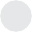 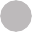 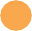 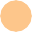 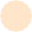 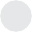 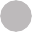 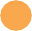 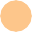 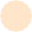 Agriculture1.6%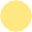 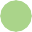 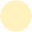 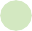 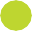 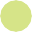 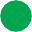 Stationary petrol and diesel use 2.1%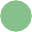 Emissions and targetsCouncil targetsIn November 2023 we set a near term Council emission reductions target to mirror our city target, committing us to reducing our FY21 Scope 1 and Scope 2 emissions by 57% by FY30. This is a science-based target and aligns with national and international commitments to limit global warming to below 1.5 degrees. We have a longer-term ambition to reduce our emissions to net zero by 2050.How are we doing?Wellington City Council’s organisational emissions were 98,791 tCO2-e in FY23 (Scope 1, 2 and 3), with 39% of the emissions relating to the emissions produced by the Southern Landfill. The Southern Landfill is categorised within Council’s emissions because it is wholly owned by Council, even though it includes all the city’s waste. The next largest emissions category was heavy construction at 30%.Pleasingly, our Scope 1 and 2 emissions fell by 44% between FY21 and FY23, primarily due to more effective methane capture and destruction facilities at the landfill.Wellington City Council’s emission over time (Scope 1 & 2)10090807060504030FY21	FY22	FY23	FY24	FY25	FY26	FY27	FY28	FY29	FY30Our measurement approachCouncil annually measures and reports its organisational emissions. We started including emissions from all our expenditure in FY21, which gives us a more complete picture of our emissions, although some of these emissions sources are only estimated at a high level using the amount spent within a supplier category and an emissions factor calculated from the average emissions produced by that type of good or service. This means that if the cost of something goes up it appears as an increasein emissions, and changing suppliers to lower carbon options won’t be reflected in our data. We plan to transition over time to emissions data provided by our suppliers, as part of our conversation with them on climate change.Our greenhouse gas inventory receives independent assurance from Audit New Zealand.Wellington City Council’s emissions breakdown 2022/23Scope 3 – Indirect value chain 48.33%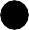 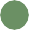 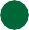 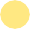 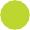 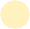 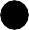 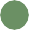 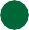 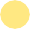 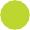 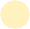 Other scope 30.24%Investments3.53%Tenant electricity in WCC owned housing 1.05%Transportation of waste 0.57%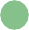 Third party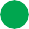 Scope 1 – Direct49.58%Waste 39.44%Mobile combustion (diesel and petrol) 0.53%Wastewater6.61%Natural gas consumption 2.91%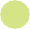 Other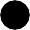 electricity2.44%Capital goods (civil engineering construction 33.54%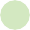 Purchased goods and services 6.96%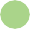 98,791tCO2-e0.09%Scope 2 – Indirect electricity consumed 2.1%Electricity consumption 2.1%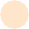 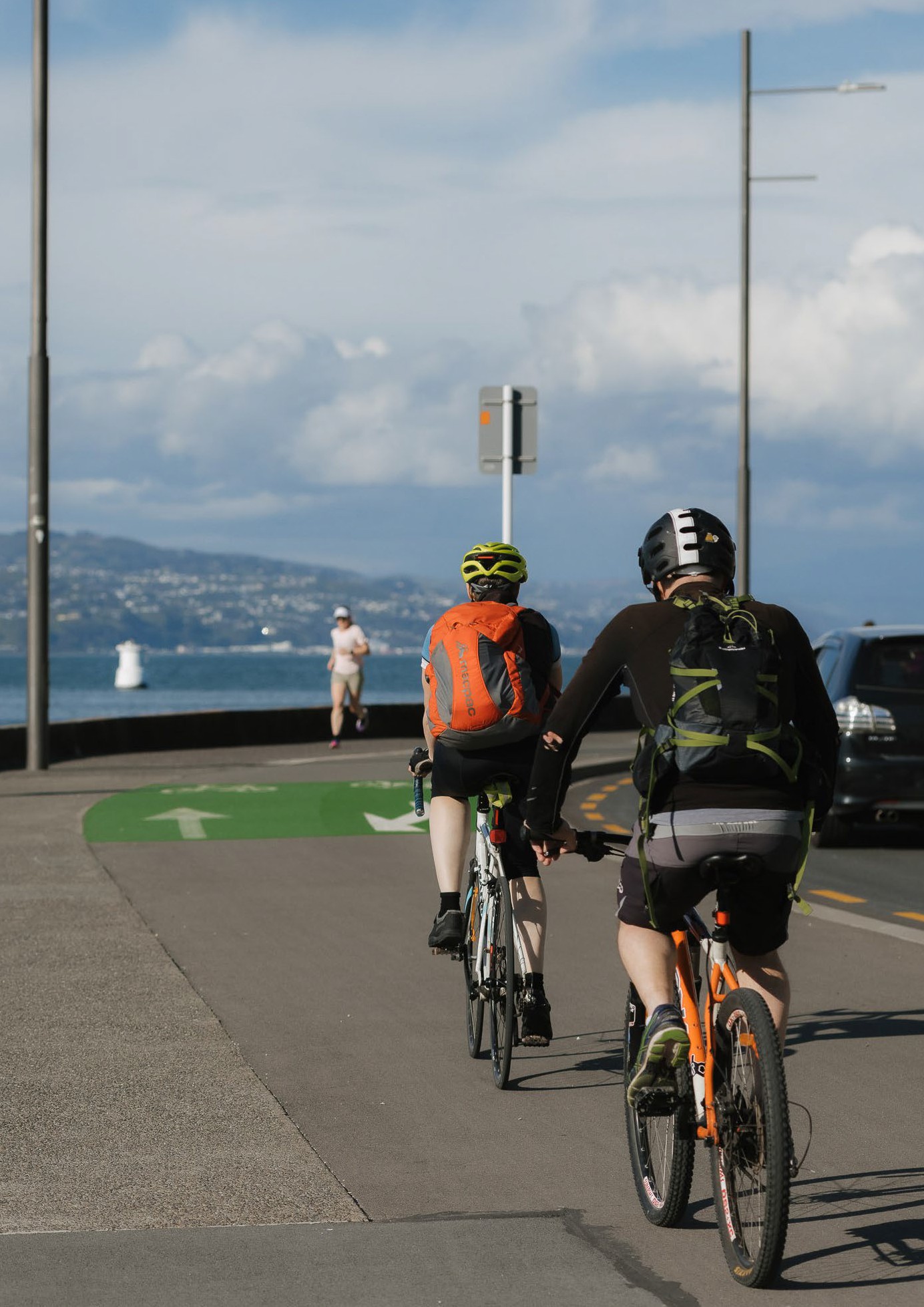 Progress on action areas to reduce emissionsAction area: Transport and urban formHow we move around contributes over half of our city’s emissions, but the capital’s density determines how easy it is to travel with low or zero carbon options.Reducing our need to travel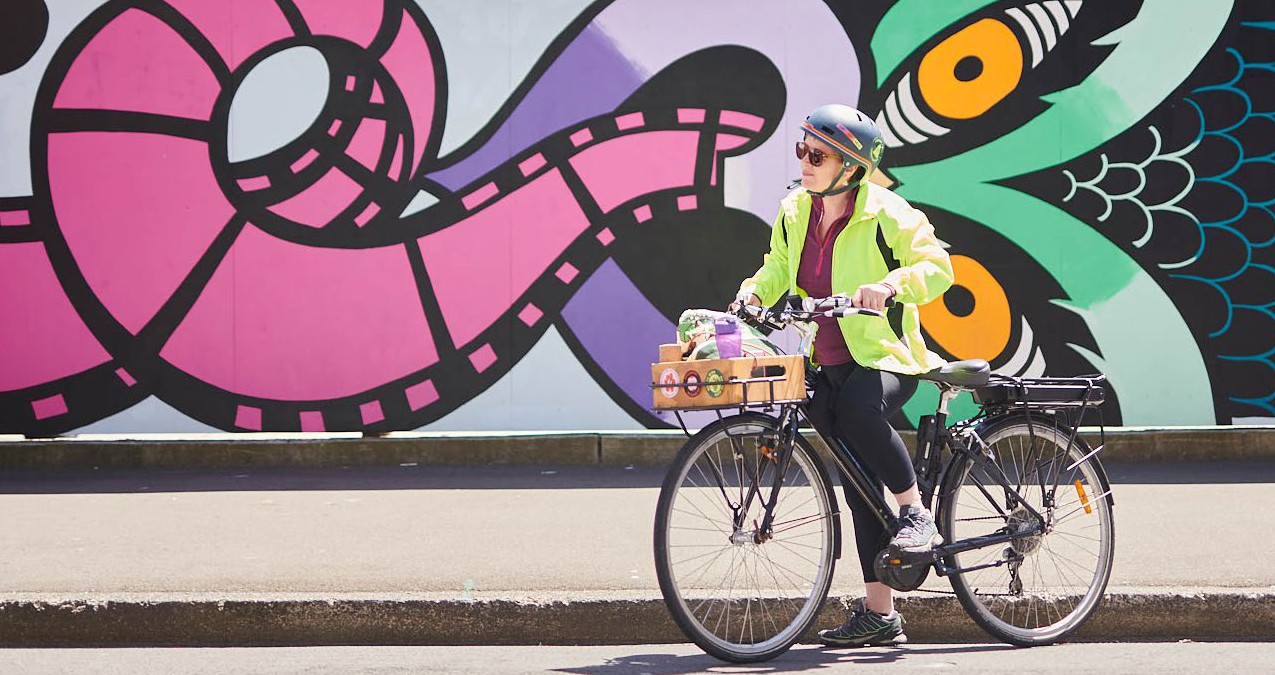 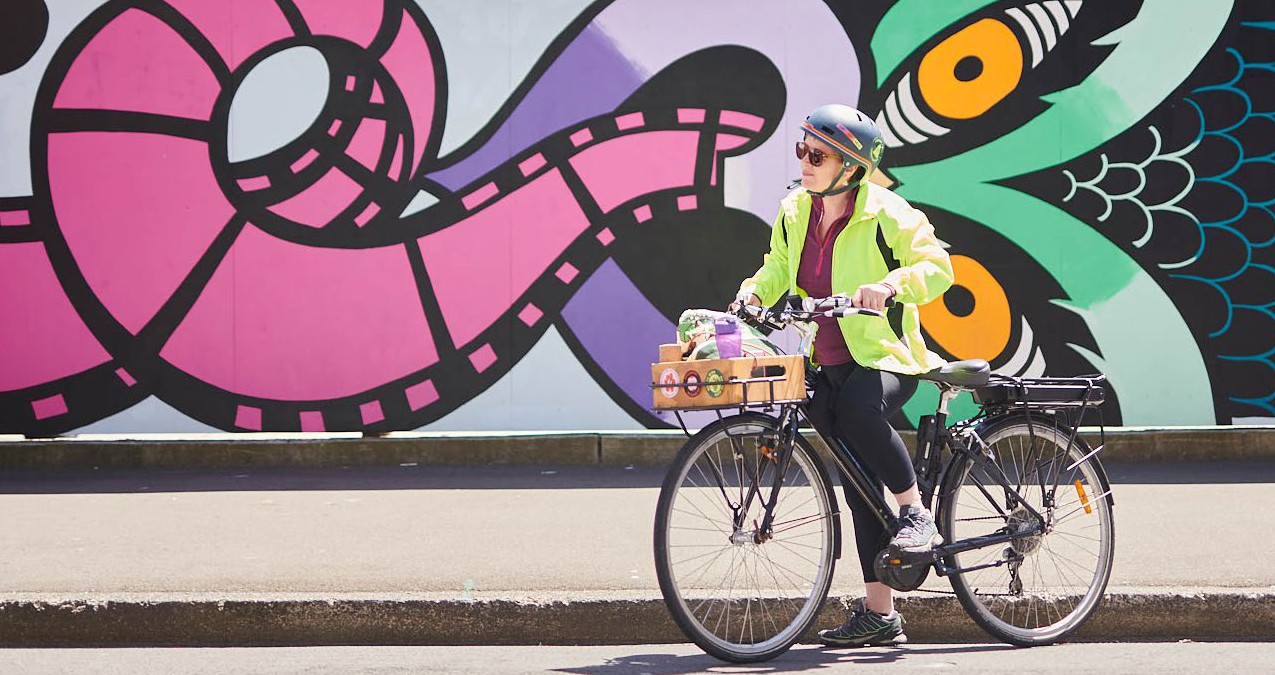 The Council plays a unique role in shaping the city so we can live, work, and play with minimal impact on our environment, making transport and urban form the most significant and direct opportunity for Council to reduce city emissions.The desire for a compact, net zero carbon city has been a consistent message from Wellingtonians through the Planning for Growth programme and is now being formalised through the proposed District Plan.Providing great ways to get placesWe’re working to enable more people to move around with fewer vehicles so that our city’s streets work better for everyone. Our most significant investments – around 20% of Council’s annual budgets – are to maintain and improve our transport networks(see our Annual Report for detailed reporting on our transport projects). We do this by improving the public transport network, the cycleways network, and the pedestrian network.Wherever possible we look for opportunities to maximise the benefits across more than one network at a time in a place-based way. For example, the recent cycleway installation project by Wellington Regional Hospital also included the establishment of a 24-hour priority bus lane which then achieves improvements of two of the three systems.Sustainable Transport HierarchyOur sustainable transport hierarchy guides our work on improving Wellington’s transport networks.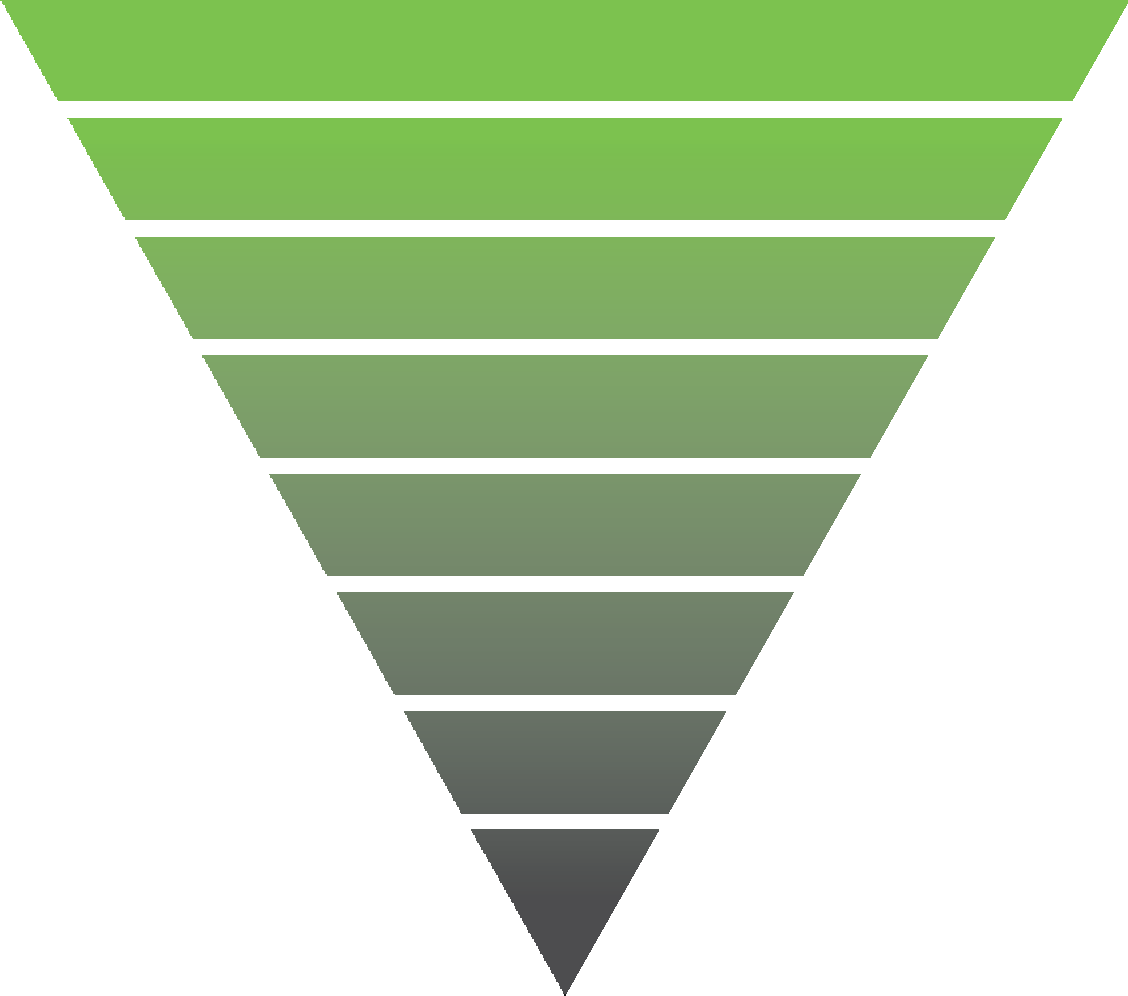 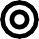 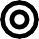 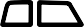 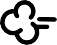 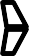 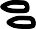 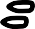 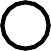 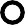 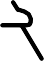 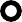 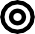 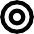 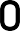 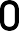 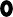 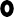 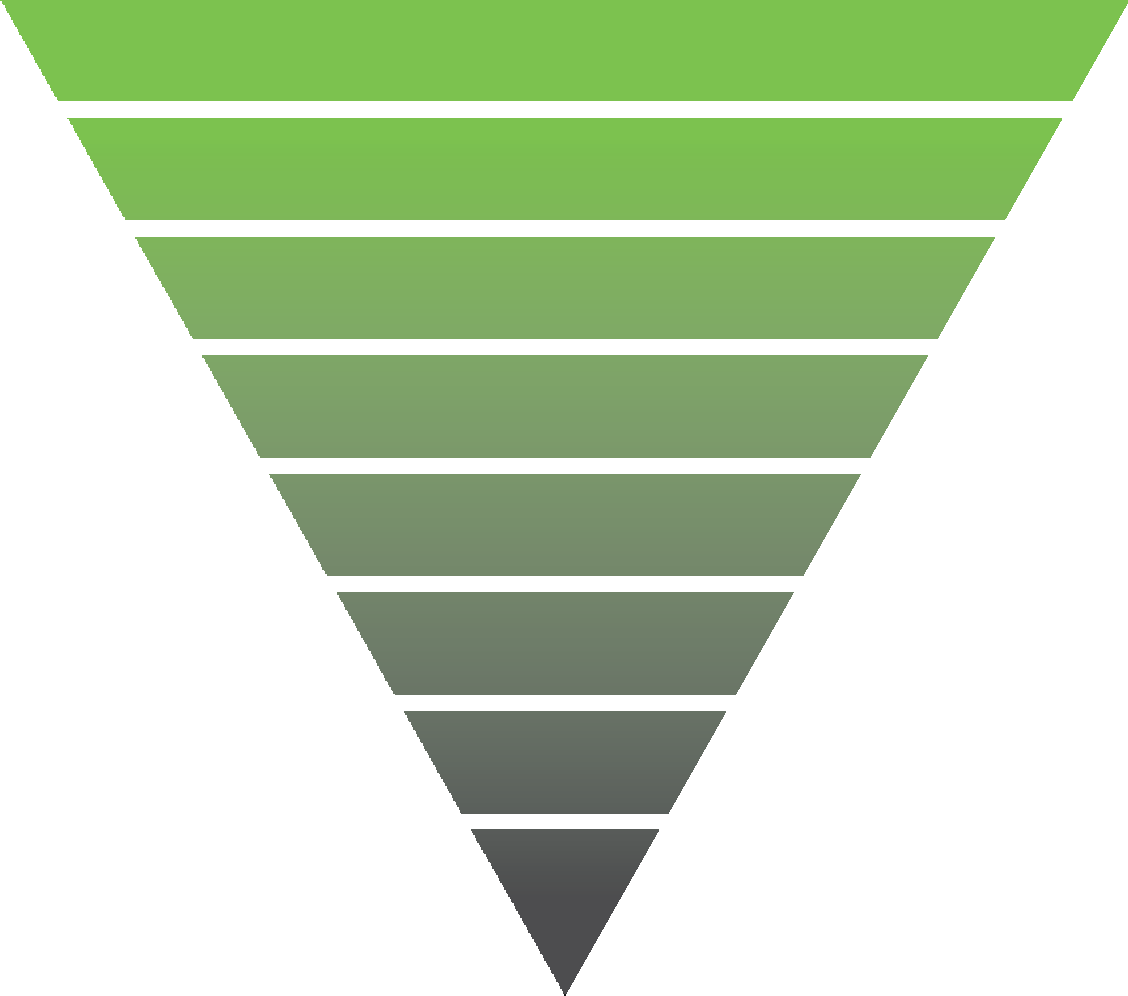 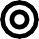 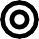 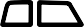 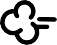 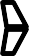 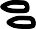 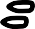 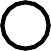 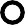 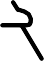 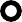 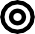 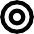 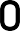 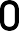 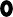 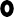 We do this work in partnershipWellington City Council, Waka Kotahi and Greater Wellington Regional Council all have roles to play in providing improved transport options for bothresidents of Wellington city, and the residents of the region who travel into our city for work or leisure.We also work in partnership and collaboration with commercial service providers:Micro-mobility – Flamingo and BeamSecure bike storage – Locky DockCar-share – Cityhop and MevoEV charging networks – Meridian Energy and ChargeNet (who both operate Council-owned charging infrastructure).Integrated transport benefitsProgress since the implementation planEnabling urban density (Planning for Growth)The proposed District PlanThe Spatial Plan, adopted in 2022, was the first significant step in the Planning for Growthprogramme. The proposed District Plan will bring the decisions of the Spatial Plan into regulation. It enables more development capacity at greater densities across much of the city to accommodate the expected increase in our population of 50,000 to 80,000 people by 2050 and discouragesdevelopment in vulnerable coastal and hazard-prone environments.6 When combined with higher levels of public transport delivered by Greater Wellington Regional Council (GWRC) and Let’s Get Wellington Moving (LGWM), this will reduce travel distances, increase public transport use and active transport, and reduce city emissions.The Green Network PlanThe Green Network Plan sets the direction and targets for how we improve and increase green space in Wellington’s central city in the next 10 years.The goal is to double the number of trees from 2,000 to 4,000, improve the greening of twenty existing spaces, and deliver two new urban parks. Thiswill boost our climate action efforts by capturing carbon dioxide and make the city more resilient to the impacts of climate change through their cooling effect and reducing stormwater runoff. The first proposed new park has been identified on the corner of Taranaki and Frederick Streets and is due to be completed in 2025.Investing in rapid transit and improving public and active transportCity transport projects are central to the Council’s work to encourage mode shift and reduce transport emissions, while delivering improved liveability, accessibility, safety, and resilience. Significant progress has been made in both planning and delivering investments in mass rapid transit, public transport, walking and cycling.Public transport partnershipsCouncil partners with other entities to provide public transport.Greater Wellington Regional Council is responsible for delivering public transport across the Wellington region, including the bus network, the train system, harbour ferry services, and total mobility services.GWRC’s public transport brand, Metlink, plans routes and timetables, and contracts companies to operate services. As the road controlling authority, Wellington City Council allocates space on streets for bus stops, bus shelters and bus priority measures.Mass rapid transitDue to the potential for new housing and neighbourhood growth, the LGWM programme partners selected light rail from the station to Island Bay as the preferred programme option for mass rapid transit, while continuing to investigate bus rapid transit in further detail. The preferred programme includes improvements at the Basin Reserve and an extra Mt Victoria tunnel, including additional walking and cycling facilities and public transport lanes, along with enhanced bus priority to Miramar and the airport.Paneke PōnekeOur bike network plan, Paneke Pōneke, is creating a city-wide network of connected bike routes intandem with walking improvements and significant public transport changes. Over the past year we have completed the first two transitional bike paths outlined in the plan including the Newtown to the city route and the Botanic Garden ki Paekākā to thecity routes. Works have started on the Aro, Ngaio and Kilbirnie transitional routes and Evans Bay Little Karaka Bay to Weka Bay route.More work is planned for next year including the Thorndon route and the final stage of safetyimprovements at the Parade in Island Bay. Around 45% of the network is planned to be in place by 2025.Street improvementsKey transformation projects have progressed over the past year, such as Golden Mile improvements for bus reliability and the walking environment, including an authorisation system restricting access for private vehicles, with early works started in September 2023 ahead of enabling works and main construction scheduled for 2024. At the same time, Thorndon Quay construction and consultation on Hutt Road improvements are set to start. These projects will significantly improve walking, cycling and publictransport connections to and from the north of the city.People-friendly City StreetsThe People-friendly City Streets programme has started improvements across the central city to support safer, quicker, and easier walking, and is developing preferred options to improve connections for people on bikes, buses, and walking on key corridors between suburban centres and the central city. Intersection upgrades have been completed along Whitmore Street and Vivian Street to create a better and accessible environment, to make the central city safer and a more enjoyable place to spend time.The Central City Walking Improvements project continues upgrades along on the waterfront quays and is scheduled for completion by late December which will further improve connections to the waterfront.We are making our roads safer for everyone with a new crossing on Cobham Drive, completed in January 2023, and safer speeds on SH1 between Mount Victoria Tunnel and the airport, while also improving local journeys between Miramar, Kilbirnie and the south coast.Practical support to shift travel habitsBetter infrastructure is only one part of supporting the shift from high emission options such as cars, vans and trucks, to low or zero emissions travel like buses, walking and cycling. Last year there wasa significant increase of investment in initiatives that help residents move around differently, with the approval of the LGWM business case for Travel Behaviour Change, and successful applicationsfor central government funding to support our rollout of the bike network. Using our existing and new sources of funding we delivered multiple initiatives including events and activations,education, training and promotion, travel activities for schools and workplaces, and supported accessible journey planning.Workplace travel planningCouncil’s workplace travel planning team support workplaces with tailored initiatives that encourage and promote more active transport and sustainable commuting for staff. Council’s Active Transport Workplace Fund awards $50,000 each financial year and since 2020 has helped fund 14 projects aimed at increasing active travel options for staff at workplaces.For example, in July 2023 Massey University of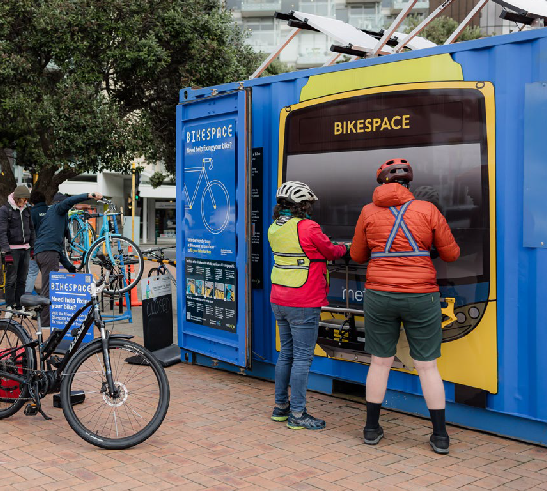 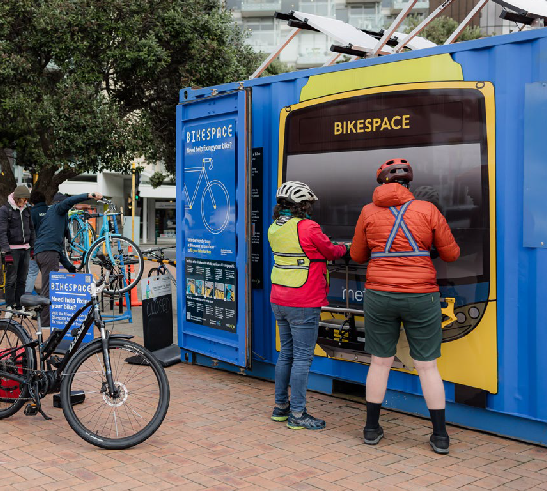 New Zealand Te Kunenga Ki Pūrehuroa in Wellington received funding from the Active Transport Workplace Fund to help boost their end-of-journey facility project. The funding was used to provide bike racks, a bike fix-it stand, and an accessibility ramp for bikes. The project ensures safe and secure end-of-trip facilities are available for those people keen and able to ride a bike to work.Supporting active transport in schoolsCouncil has been working with schools to make it easier for students to get to and from school in more active ways. For example, enabling safe infrastructure for active travel and end-of-tripfacilities for biking, including establishing the Council School Cycling Support fund to provide facilities like bike parking at schools, with a pilot of six schools in progress. There are currently 14 Bikes in Schools bike tracks installed in Wellington, with a new bike track being built at Newtown School. This year, 49 schools participated in Movin’ March to promote active travel to schools. We have also been working with two schools to establish walking school buses.Supporting micro-mobilityIn FY23 there have been 1,043,596 e-scooter trips taken in Wellington. Additionally, since e-bikes were introduced to the city in February, there have been 23,044 e-bike trips taken between 21 February and the end of October 2023.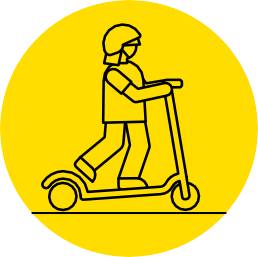 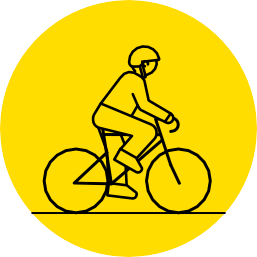 1,043,596e-scooter trips taken in Wellington in FY2323,044e-bike trips taken in Wellington between21 February and the end of October 2023Supporting electrification of the fleetInvesting in electric vehicle charging infrastructureElectric vehicles (EVs) are a growing presence in our city with 2581 EV passenger cars and vans registered in FY22–23.7 Council supports electrification by increasing EV charging infrastructure.Charged-up CapitalCouncil plans to install 60 24kW DC chargers in partnership with the Energy Efficiency andConservation Authority (EECA) and installed by Meridian Energy as part of their Zero network. These chargers are located at community centres, parks, sports grounds and swimming pools. Council has installed 14 of the 60 chargers, with six more planned to be installed by the end of 2023 and the remaining 40 aimed to be installed in 2024.What we’ve changedSome of the actions in the Implementation Plan have either become part of other actions, or have been evaluated as needing further thought:Clifton Park charging hubThis action was more difficult than anticipated, and we have instead focused on the public EV charger project to create greater impact.Congestion chargingThis is dependent on central government policy settings, and has been incorporated into our advocacy action area.Incentivising city-wide flexible workingThis is no longer a required action, as the COVID-19 pandemic created a shift in working habits, with a greater percentage of employees working from home. We are now focused on increasing the residential potential of the CBD to decrease the need for city workers to commute into town.Identifying aviation and marine emissions reduction opportunitiesThis has not made any progress in the last three years. While this is an important area of emissions, the fuel choices of airlines and shipping companies are not under our control. Reducing demand for air travel and shipping is another option, however this could have negative impacts on Wellington’s economy until we have worked through our transition to a zero carbon circular economy.14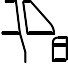 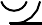 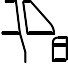 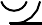 fast chargers installedMotor vehicle registrations – dashboard and open data | Waka Kotahi NZ Transport Agency (nzta.govt.nz).Measuring our progressIn the Implementation Plan we outlined a range of potential indicators to evaluate the impact of the planned actions. Some of these have proven impractical or difficult to measure.For this action area, we have focused on measures that demonstrate trends in how people are moving around the city, and we track the emissions generated from road transport.Key indicators of changeNo study in 2022 due to COVID-19 limitations.Cordon count data provided for May instead of March in previous years making the data not comparable.Taken from 5 cycle meters.Sourced from Waka Kotahi NZ Transport Agency.EV: Includes battery electric and PHEV vehicles.Numbers for FY23 not available at time of publishing.Action area: Building energyStationary energy use accounts for 28% of Wellington city’s total carbon emissions through the use of electricity and natural gas, and our role is to encourage building owners to improve the environmental performance of their assets.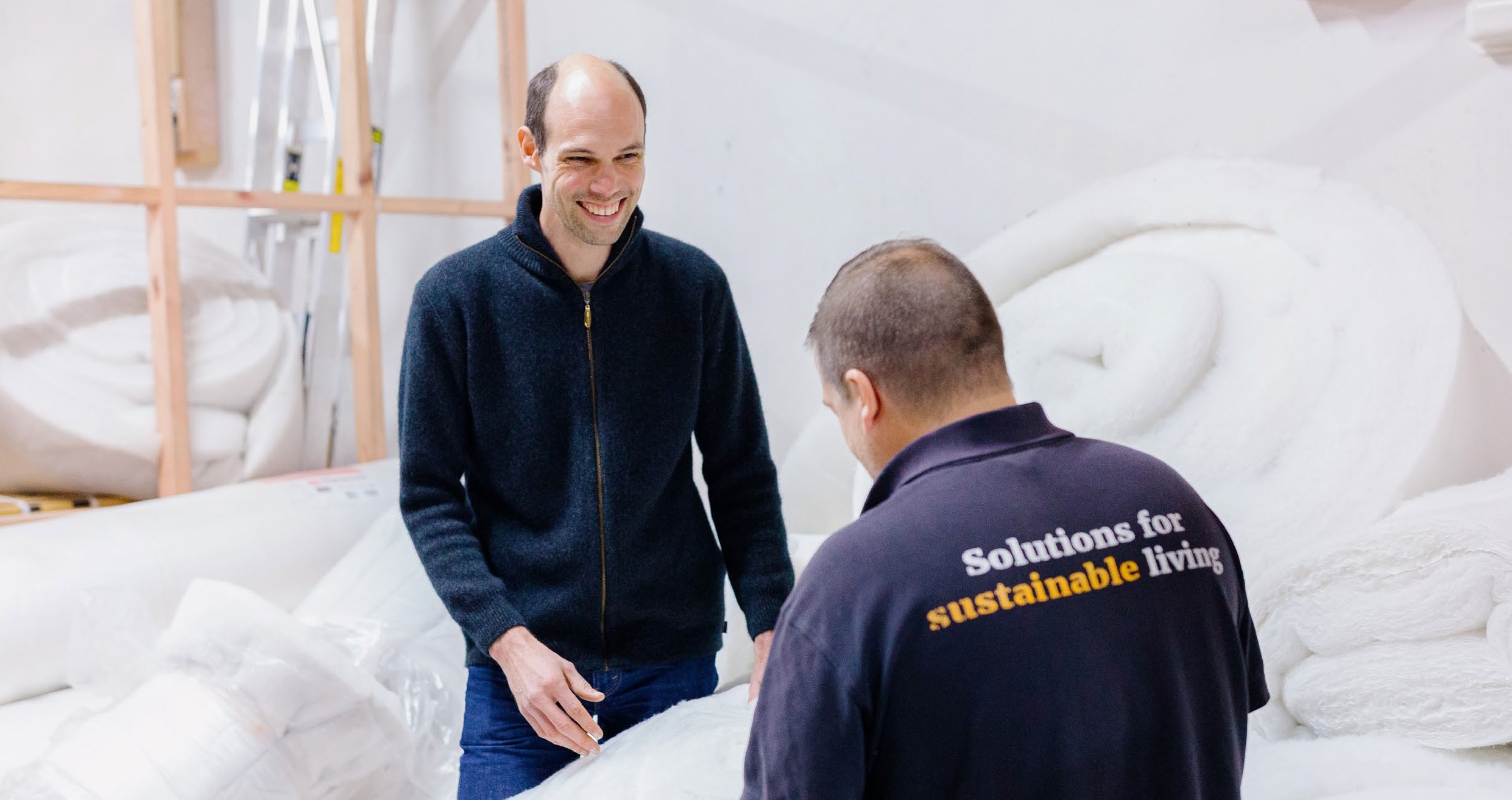 Although the Council administers the Building Act it has no power to require an ‘improved’ standard that would reduce energy consumption acrossWellington’s building stock. We continue to advocate for stronger policy settings, and focus on providing incentives and funding to support developersand homeowners wanting to improve the energy performance of their buildings.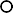 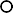 44households helped throughWarmer Kiwi HomesProgress since the implementation planSupporting home energy efficiencyHome Energy SaverCouncil provides free home energy efficiency assessments and advice to Wellington households to create healthier, more energy efficient homes.Sustainability Trust are the Council’s suppliers contracted to deliver these assessments, and in FY23 delivered 712 assessments. Since 2014, 14,396 homes have been assessed.Warmer Kiwi HomesIn FY23 Sustainability Trust also delivered 44 home insulation upgrades supported by the Council as part of the EECA Warmer Kiwi Homes initiative. Since 2011, over 9,000 Wellington homes have received insulation through the programme.Incentivising energy efficiency upgradesThe Environmental and Accessibility Performance FundThe Environmental and Accessibility Performance Fund was approved during the 2022/23 Annual Plan process and replaces the previous policy of offering a 50% remission on development contributions. The fund provides up to $20million over seven years tocommercial and residential developments across new and retrofitted buildings that achieve a green building certificate and/ or accessible design certification, with the improvement of residential developments a key focus. In FY23 four applications were received and have reserved $2.5m of the fund to date. No fund applications have yet been drawn down, as funding is only granted once the certifications have been achieved.Utilisation of regulatory levers to encourage energy efficiency uptakeSupport building sustainability improvementsThe purpose of this action was to look for opportunities in the District Plan review process to support sustainable buildings. Current legislation such as the Resource Management Act, Building Act and Local Government Act restrict local authorities from managing issues of climate change in the built environment. The Building Act manages issues relating to heat, humidity, and temperature rise and therefore does not give the District Plan the regulatory function to address matters such as passive design, uptake of low carbon and energy efficient designand construction. With such limited scope, our proposed District Plan’s statutory direction focuses on sustainability, resilience and climate change seeking that land use, subdivision and development design integrates natural processes that provide for opportunities for carbon storage, natural hazard risk reduction and supports climate change adaptation.What we’ve changedSome of the actions we identified in the Implementation Plan have either become part of other actions, orhave been evaluated as impractical, or needing further thought.Increasing neighbourhood resilienceAs reported in 2021, the trial involving a combined solar and battery system along with emergency water storage and gas bottles was a partnership between the Council, Contact Energy and Wellington Electricity.While the trial demonstrated the potential for community resilience it was concluded that a more durable business model would need to be established for it to progress further.Supporting business energy efficiencyThis action was intended to provide Wellington business owners and landlords with a free energy and carbon emission audit and action plan. This work was pushed back to FY22, and started by engaging with businesses in Wellington to understand the barriers faced in climate action, particularly reducing reliance on fossil fuels.Following this exploratory work, we took the opportunity to design a more holistic approach and developed Let’s Talk Shop to support small businesses to understand the climate and waste impacts of their businesses and create an action plan to tackle both challenges. See the city-wide initiatives section for more details.50% reduction off development contributionsThis policy was replaced with the Environmental and Accessibility Performance Fund, as described above.Building Performance Certificates for residential and commercial buildingsThis action was superseded by the government’s introduction of the Healthy Homes Guarantee Act. Further work on incentivising warm, dry housing has been incorporated into Council’s Housing Action Plan.Other incentivesTargeted ratesThis has not been progressed as it relies on changes to legislation.Natural gas displacementThis action has not progressed.Measuring our progressIn the Implementation Plan, we outlined a range of potential indicators for us to evaluate the impact of the planned actions. Some of these have proven impractical or difficult to measure. For this action area, we have focused on measures that evaluate progress of our actions, and we track the emissions generated from building energy, noting that this ishighly dependent on how much renewable electricity is generated nationally each year.Key indicators of change81,003 dwellings as per 2018 census.Action area: City-wide initiativesAddressing climate change will require action from the whole city.Te Atakura included a number of enabling actions where the Council can support climate action across the city and partner with others to foster innovation. While local and central government policy settings are essential, there is a significant amount of carbon reduction that can only be executed by businesses, community groups, and Wellingtonians.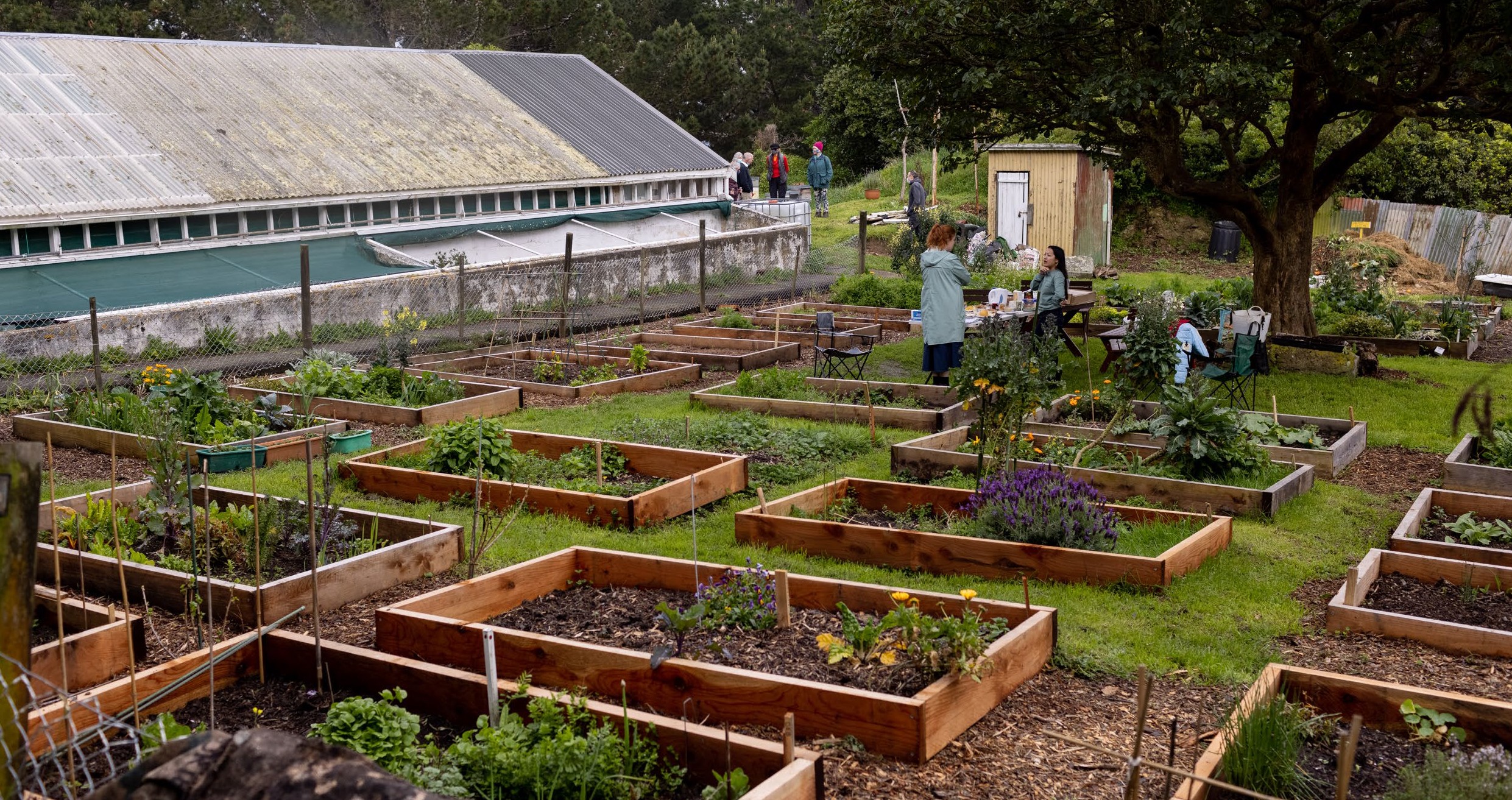 Progress since the implementation planAccelerating opportunities to support carbon farmingDespite historical habitat loss, Wellington is one of the only cities in the world where we can see increasing biodiversity. This also increases theamount of carbon drawn down from the atmosphere (referred to as “carbon sequestration”) in our city, ensuring we are responding to the climate and ecological emergency holistically.Restoration plantingThere have been over two million plants established across Pōneke’s hills and coastlines since the restoration planting programme started. The collaborative effort, with over 120 community groups, is now working towards a new target of three million native plantsby December 2030.Native indigenous forests in partnershipWe also have a partnership with Te Herenga Waka – Victoria University of Wellington to establish newnative indigenous forests and expanding carbon sink areas within the outer green belt. Roughly half of the11-hectare site has natural regeneration coming through gorse cover that will be left to establish by itself, and the remaining half has now been fully planted with 12,500 eco-sourced native trees. Hundreds of university students, staff, and alumni have helped as volunteer planters over the past three years.This project is providing teaching opportunities for undergraduate course work and summer scholarships and is the subject of a research project investigating the effectiveness of mānuka and kānuka as nursery crops. The university is looking to extend the programme to the remaining portion of the block adjacent to the leased area.Climate and Sustainability FundThe Climate and Sustainability Fund was launched in 2022 to boost climate action across the city. With a budget of $250,000 per year for five years, it has funded twelve initiatives to date (see Appendix 2 for details). FY23 was its second year and funding wentto six initiatives. Successful applicants included Voice of Aroha, to deliver climate awareness and leadership opportunities for former refugee and migrant communities in Wellington; Parents for Climate Aotearoa, to pilot their Let’s Talk Climate project – a series of workshops for parents and whānau to learn about how to effectively talk about climate change together and with their wider communities; and EkeRua ReBicycle, to increase their bike workshop opening hours and expand their services and community events.The next rounds of funding are October 2023 and February 2024. The focus of these rounds is to support climate action projects and initiatives that are Māori-led, and/or projects that will deliver measurable emissions reductions in the short term as these are priority areas for the fund that have been underfunded to date.Zero Together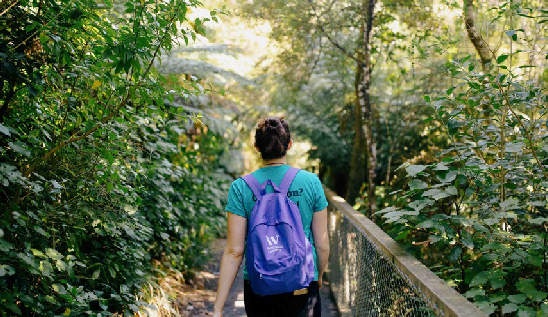 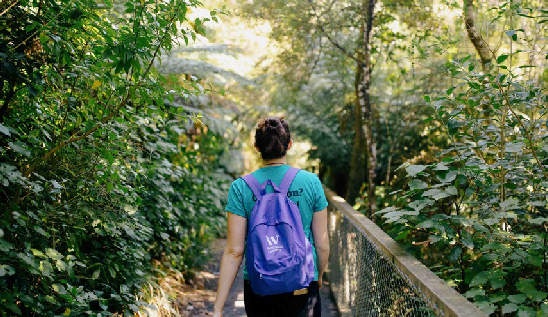 Originally known as Future Living Skills, the Zero  Together programme was developed to support Wellingtonians to engage in ‘everyday actions for a better climate future’. Since its launch in March this year, two courses were run with registrations of 30 people. The programme consists of five two-hour sessions covering climate change basics, transport, waste, food, and home energy use and is facilitated by a community member. Feedback from participants has been positive and additional gatherings are planned to continue building community among past participants, link them with opportunities for further climate action, and encourage local community initiatives to mitigate emissions and build community resilience.Wellington’s food futureThe Sustainable Food Plan has been integrated into the city’s food action plan, called Te Anamata Ā-Kai o  Tō Tātou Tāone – Our City’s Food Future and adopted in March 2023. Short-term actions underway focuson enhancing kai security, fostering collaboration within the Council, and implementing innovative strategies to ensure equitable access to nutritious and culturally appropriate food for the community. Achievements this year include the establishment of two new community gardens/orchards this year, Kai Hapori Whānui ki Linden and Kelburn Community Garden, and the development of a Sustainable Food Community Network that serves as a platformfor connecting food system stakeholders and encouraging collaboration.What we’ve changedSome actions that we identified in the Implementation Plan have been evolved into other initiatives, or have been evaluated as impractical or needing further thought. Other actions have been developed since the Implementation Plan was adopted.Te Atakura action investigationThis new action was funded in the 2021 Long-term Plan (LTP) in recognition that the actions identified in Te Atakura, even when combined with policy changes by central government, are not enough for Wellington city to meet its carbon reduction targets. Additional actions are required to meet this shortfall and deliver the urgent, significant, and at-scale reductions needed by 2030, and in the following two decades.Examples of how we have used this funding include projects to develop our thinking on how to support the transition of the Wellington economy to a zero carbon circular economy (Outcome 2 of the Economic Wellbeing Strategy), investigate Doughnut Economics (another action of the Economic Wellbeing Strategy), conduct a research project into city consumption emissions, and offer two internships each summer for Wellington students interested in a career in climate change response. We have also used this funding to expand our understanding of how Tūpiki Ora, our Māori strategy, can both influence and be delivered by Te Atakura.Climate action education, events and activationsFor the 2021 LTP, we identified a need to engage Wellingtonians in what climate action will mean for them as they live in and move around the citydifferently. Our research shows many Wellingtonians want urgent climate action, yet many are unsure about what needs to be done to significantly reduce everyday emissions. Over the last two years wehave investigated the research into how to talk about climate change and we developed a best- practice guide for how we communicate with Wellingtonians on this complex and emotive topic in a way that supports an increase in understanding and undertaking of effective climate actions. Thisresearch has also informed our approach to engaging with communities, schools, workplaces and other organisations across the city who are worried about climate change.Wellington Climate Lab, the Zero Carbon Challenge & Climathon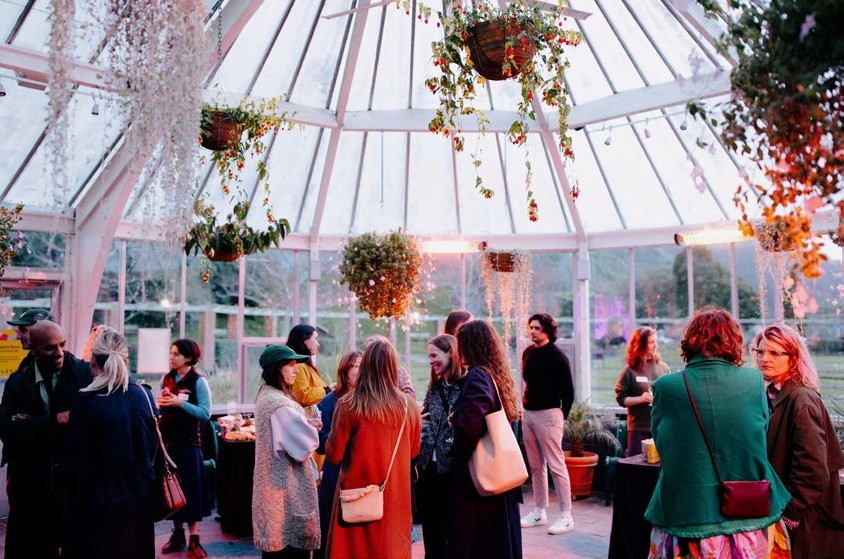 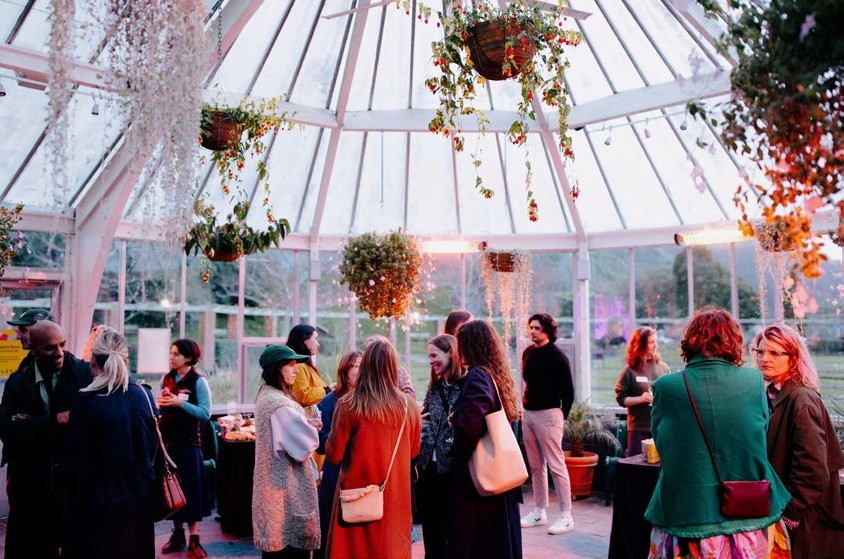 In the Blueprint, we identified the establishment of a Wellington Climate Lab as one of the seven big moves of the Te Atakura strategy. The lab was describedas an evolution of the Zero Carbon Challenge and Climathon, and sought to draw on the lessons learnt from other public co-creation engagements like the workshops held at Mākara Beach around adaptation. The intention was to collaborate with partners around the city and country on transformative solutionsthat could deliver at scale on emission cuts and adaptation in a place-based way. We discontinued the Zero Carbon Challenge and Climathon, due to the challenges of COVID-19 lockdown periods, and in FY21 we ran a co-design process with stakeholders to develop the climate lab idea further. This process landed on a set of ‘givens’, or principles, that are helpful in guiding our climate response work as a city: working in partnership with others to create transformation not tweaks, resulting in significant emissions reductions to 2030, and taking a socialequity and mana whenua lens. The stakeholder group also identified storytelling, stakeholder mapping, and connecting as key interventions that are impactful.While the lab as a separate entity or active group has not been achieved, we are using the insights from this process in our city-wide initiatives work, through our City Activation team. Some results from this new initiative are outlined here.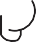 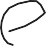 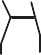 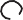 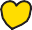 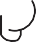 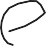 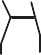 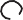 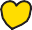 11small businesses took partin the new Let’s Talk Shopsustainability programmeMeasuring our progressIn the Implementation Plan, we outlined a range of potential indicators for us to evaluate the impact of the planned actions.Some of these have proven impractical or difficult to measure. For this action area, we have focused on measures that evaluate progress of our actions.Key indicators of changeOnly includes plants planted under the environmental partnership between the Council and Te Herenga Waka — Victoria University of Wellington.Some radiata pine trees were harvested to prevent illegal track building and further damage to the forest.Action area: The Council itselfThe Council takes its responsibility to ‘walk the talk’ seriously and has set a target to reduce all emissions under our direct control to net zero by 2050.Council contributes 6% of the city’s emissions, mostly through our ownership of the Southern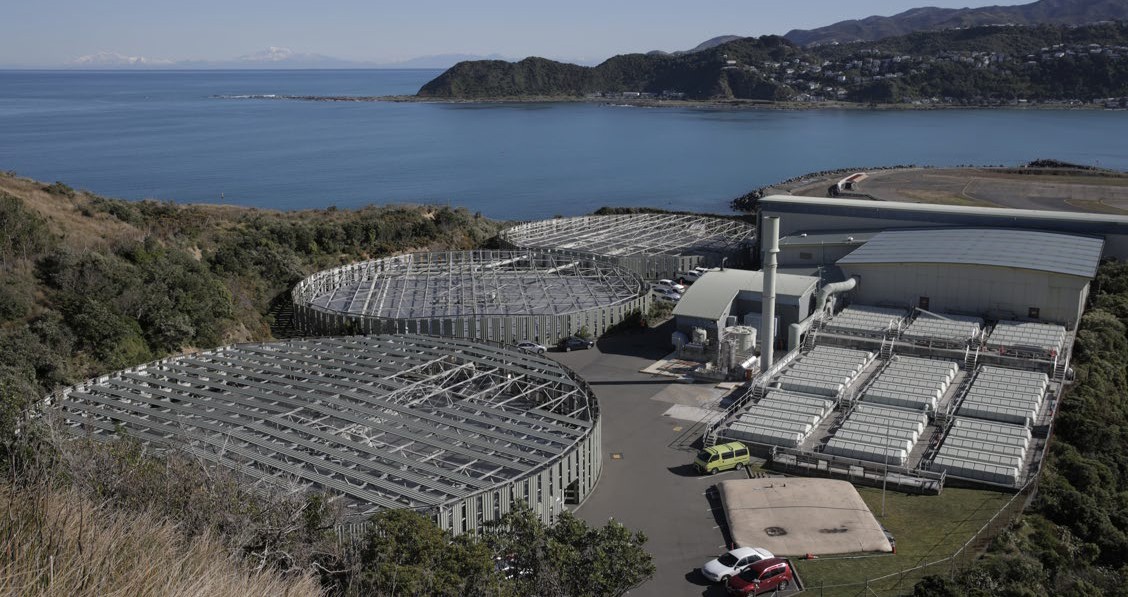 Landfill. In addition, we are responsible for significant infrastructure projects that generate emissions.Progress since the implementation planCouncil greenhouse gas emissions measurementWe continue to measure our greenhouse gas inventory annually, and report progress in our annual reportsas well as publishing our results online. We have moved away from Toitū certification, and now rely on assurance procedures from third party auditing firms. This is more financially efficient, and we have reached a level of maturity that no longer requires the more in- depth support that Toitū offers organisations who are starting out on their carbon accounting journey.We continue to be members of the of Mayors for Climate and Energy, and we report into the CDP (formerly called the Carbon Disclosure Project). We are also required as a forestry participant in the Emissions Trading Scheme to measure the carbon sequestration of our forestry.Laying the foundations for a zero waste cityWe have made significant progress on our approach to waste. Waste is not only a significant proportion of Council’s emissions, creating a circular economyis also key to responding to the ecological emergency.In the Implementation Plan we discussed several potential actions, all of which are now included in He anamata para kore mō Pōneke – Zero Waste  Strategy adopted by Council in April 2023. Key projects include redesigning rubbish and recycling collections, investigating resource recovery networks, the future of the Southern Landfill, improving ourwaste data, and a sewerage sludge processing facility. Council also implements waste reduction initiatives during infrastructure projects, for example waste  concrete getting new life under harbourside paths.Reducing waste to landfillOur waste minimisation team continues to implement behaviour change initiatives in schools and the wider community where the focus is on eliminating waste by reusing, recycling, refurbishing, and extending product lifespans.Methane capture and destructionThis project is a partnership between LMS NZ Ltdand Council’s Southern Landfill and generates enough electricity to power around 1,250 homes annually. This project has achieved significant emissions reductions.Sewage sludge solutionConstruction of an innovative sludge minimisation  facility has started and completion is due in 2026. This facility will reduce the amount of the sludge being sent to the Southern Landfill by over 80%, and therefore reduce methane emissions being generated at the Southern Landfill. In parallel, theCouncil is exploring options with iwi and community stakeholders to divert the treated sludge from landfill completely for beneficial re-use.Diversion of food wasteWhen food waste ends up in a landfill it releases more methane than if it decomposed naturally, for example in a compost bin. The Waste Minimisation Act requires all urban authorities to make plans for the collection of resident’s food waste by 2027. In 2022 we ran the Para Kai Trial to compare different options for households to reduce the amount of food waste they send to landfill each year. 500 households trialleda weekly kerbside food waste collection service, while another 450 households composted their food waste in either a compost bin, worm farm, or bokashi system. The audit results showed a 38.8% reductionin food waste going to landfill for the households with the weekly collection service. For the households participating in the home composting trial, there was a 16.4% reduction. This informed the Council’s review of kerbside collection services and we are currently working through both collection and processing options.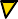 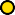 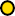 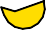 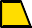 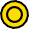 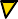 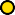 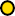 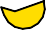 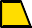 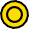 62%Landfill emissions reducedthrough better methane captureBuilding energyEnergy Management Strategy and Action Plan and displacing natural gas as a fuel sourceAn analysis has been completed of the decarbonisation opportunities available in Council-owned buildings and facilities, and includes a draft decarbonisation schedule through to 2035 that aims to replace fossil fuel (gas) use with electricity powered solutions.We actively monitor all energy usage and look for continuous improvement opportunities as they arise.TransportEV first fleetIn FY2023 Council’s battery electric passenger vehicle fleet increased to 68% and the electric vehicle passenger fleet (battery electric and plug-in hybrid)was 89%. The renewal programme will seek to replace the remaining internal combustion engine (ICE) utility and light commercial vehicles with battery electric alternatives when fit for purpose alternatives become available.ForestryCarbon farmingThis is discussed above under city-wide initiatives.Improving our internal capability and processesProcurementIn line with the Aotearoa New Zealand Emissions Reduction Plan, our procurement policies have the potential to incentivise our suppliers to meet their own carbon emission reduction goals. We committed to our commercial function becomingmore outcomes-focussed and aligned with strategic commitments like Te Atakura. This has been reflected in our our Broader Outcomes approach, whichrefers to positive social, cultural, economic, and environmental outcomes for Pōneke being embedded in Council commercial decision making.Our commercial procurement function enables Council to reduce greenhouse gas emissions, in two ways:Direct – we contract with embedded low-carbon requirements as an intentional and direct approach with a supplier who will deliver these. For example, contracting with a zero carbon certified business or procuring for a circular food waste solution.Indirect – we use Broader Outcomes to first develop evaluation criteria – of which low carbon or circular outcomes can be pursued, amongst others – to evaluate a proposal from the market against these criteria, and whichever supplier is successful we then include their proposed Broader Outcomes deliverables in the contract to deliver on.Improve governanceThere are continuous improvements to how internal decisions are made, and the processes that need to be followed. This includes templates for Council papers, project management processes and considerations factored into the LTP. More progress on this is expected in response to the Council’s Emissions Reduction Plan that was adopted in November 2023.Staff engagementAll Council staff have a role in reducing the Council’s emissions. In addition to presentations on climate action to all staff, we have a Climate Action Champions Network made up of Council staff. The network looks to empower staff members to become leaders, championing adaptation and mitigation across all Council activities.Work is also underway to embed climate action into the organisation’s competency frameworks and training programmes, and various teams have been supported on progressing emissions reduction in the Council’s supply chain.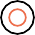 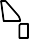 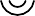 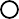 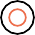 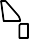 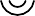 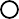 89%of Council’s passenger fleet vehicles are battery electric and plug-in hybridWhat we’ve changedSome of the actions identified in the Implementation Plan have either become part of other actions,or have been evaluated as impractical, or needing further thought.Solar community facilitiesThis action was not included in the 2021Long-term Plan.Flexible workingThis action has reduced in importance given the increase in working from home that has resulted from the COVID-19 lockdowns, and is now called Hybrid Working.Water metersThis action has not progressed, and belongs to Wellington Water.NABERSNZ, Green Star and Home Star for Council buildingsThese actions were absorbed into a Climate Smart Buildings and Infrastructure project that explored our projects and the opportunities to incorporate both emissions reductions and climate resilience into how our projects are designed and executed. This project has been more complex than we anticipated, however several projects were completed in the past financial year which significantly improved the energy efficiency of our facilities and reduced greenhouse gas emissions. Further work on this is incorporated into Council’s Emissions Reduction Plan.The reopening of the refurbished St James Theatre. As part of this project the space heating system was electrified saving an estimated 146 tCO2-e per year.Te Matapihi Central LibraryThe redevelopment of a fossil-fuel-free Te Matapihi Central Library is underway, allowing it to be certified to a 5 Green Star rating.Te Kāinga affordable housing programmeCouncil is incorporating improved energy efficiency standards into our Te Kāinga affordable housing  programme for use when we refurbish and build new homes. We also aim, where feasible, to achieve New Zealand Green Building Council certification of our homes to a HomeStar 6 rating.Healthy HomesOver 50% of the Council’s 1,900 homes have been upgraded to Healthy Homes standards (warm, safe and dry), with the remaining homes on track for upgrade by July 2024. We also celebrated the opening of the Araheke complex in Brooklyn, nine family homes that are fully insulated, and designed to be ‘passive’ and self-regulate their temperature to be warm in winter and cool in summer.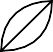 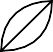 64%Reduction in energy use atWellington Botanic Garden ki PaekākāTākina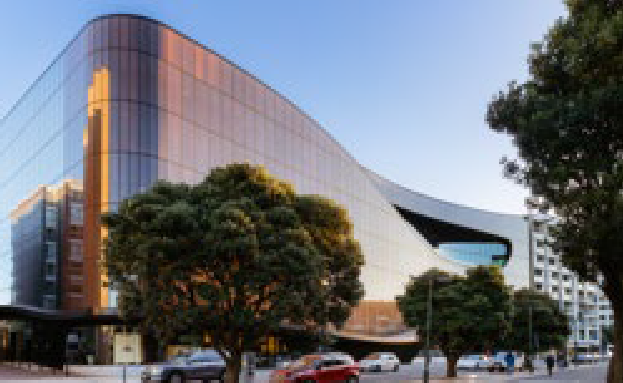 Tākina, the capital’s new convention and events centre, was completed and certified to a 5 Star Green Star Custom Design rating. Implemented initiatives will result in an estimated 60% reduction in energy use at the venue and an estimated 66% reductionin operational greenhouse gas emissions when benchmarked against a comparable new build.Wellington Botanic Garden ki PaekākāThe Paekākā Botanic Garden nursery glasshouses had their gas space heating replaced with heat pumps, the first project of its kind in New Zealand. Previously, the gas heaters in the glasshouses used to blow hot air around at floor level and were often temperamental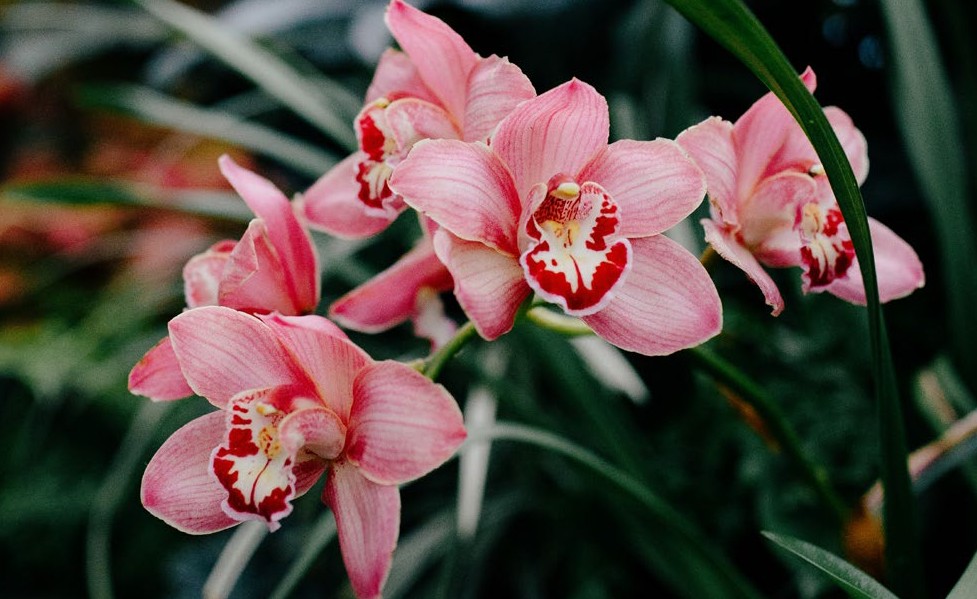 and unreliable. They used up to 33,000 kWh of gas per month in the winter, the same amount as 30 average Kiwi homes use in a year, in just one month. As well as being costly, the unpredictable temperatures caused health issues in the plants. A year on fromthe installation, the results show how beneficial this work has been. Glasshouse operating costs have been halved, with a 64% reduction in energy use and a 100% reduction in gas consumption. There has also been a visible improvement in resident plants.Council housing assetsCouncil housing is both infrastructure that is part of our Climate Smart Buildings and Infrastructure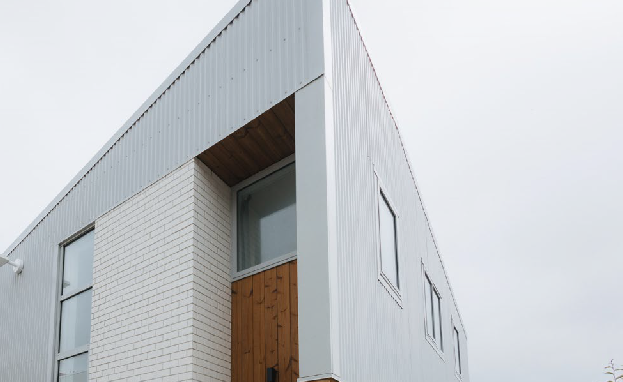 project, and also a community of tenants we support to take climate action.In June 2022, the Council established a new community housing entity, Te Toi Mahana Trust, to take overthe operation of the Council’s social housing service. Council will remain an active partner with Te Toi Mahana to achieve the goals set out in Te Atakura. The City Housing team has delivered a range of climate- related projects in the areas of food, transport, and buildings. Tenants have been taking the lead on food- related projects, receiving and distributing quality surplus food within their communities, developing their communal māra kai (community gardens), and planting fruit trees in City Housing green spaces. There is a collaboration with Kaicycle and Sustainability Trust focused on composting, and we are partnering to enable community-based transport initiatives such as with Mechanical Tempest, an organisation that reuses and upgrades bicycles in the city.Te Atakura – First to Zero 2023 Update	43Measuring our progressIn the Implementation Plan, we outlined a range of potential indicators for us to evaluate the impact of the planned actions.Key indicators of changeSome of these have proven impractical or difficult to measure. For this action area, we have focused on measures that evaluate progress of our actions, and we track the emissions generated by our activities.Note: Landfill data is from Southern LandfillThis increase reflects the change in scope of our inventory, to include emissions from across our full value chain.This increase is largely due to the treatment of contaminated soil. Before July 2022, contaminated soil was diverted from the live landfill to re-contour a closed landfill. As such, volumes were excluded from previous years reporting.This figure relates to material diverted from the transfer station and includes green, hazardous, commercial food scraps, scrap metal as well as recycling tonnages from the kerbside and the recycle centre.Refers to recovered items diverted from the transfer station to be processed thorugh the Tip Shop for recycle, repair or re-use.The Tip Shop is employing more resource to support the recovery of re-usable items from the transfer station. This reduction can also be attributed to an increase in people dropping goods off at the Tip Shop before entering the landfill.44	Wellington City CouncilAction area: AdvocacyWe require government action and partnership to help us meet our city targets by 2030 and 2050. Council advocated on behalf of Wellington residents in a number of climate-related consultations.Central government policyCentral government has provided advice and guidance that clearly indicates local government has a fundamental role to play in delivering national climate action at a local level. However, we require national leadership in this space. We are committed to doing everything possible to accelerate climateaction in the capital, and will continue to advocate for national policies relevant to our residents to accelerate climate action in Wellington and cover the areas we don’t have power over.Council took part in the consultation processfor both the Aotearoa New Zealand Emissions Reduction Plan and the National Adaptation Plan, and in our submissions expressed our strong view that central government needs to be more ambitious, more specific about the role of local government and provide funding to support local government action.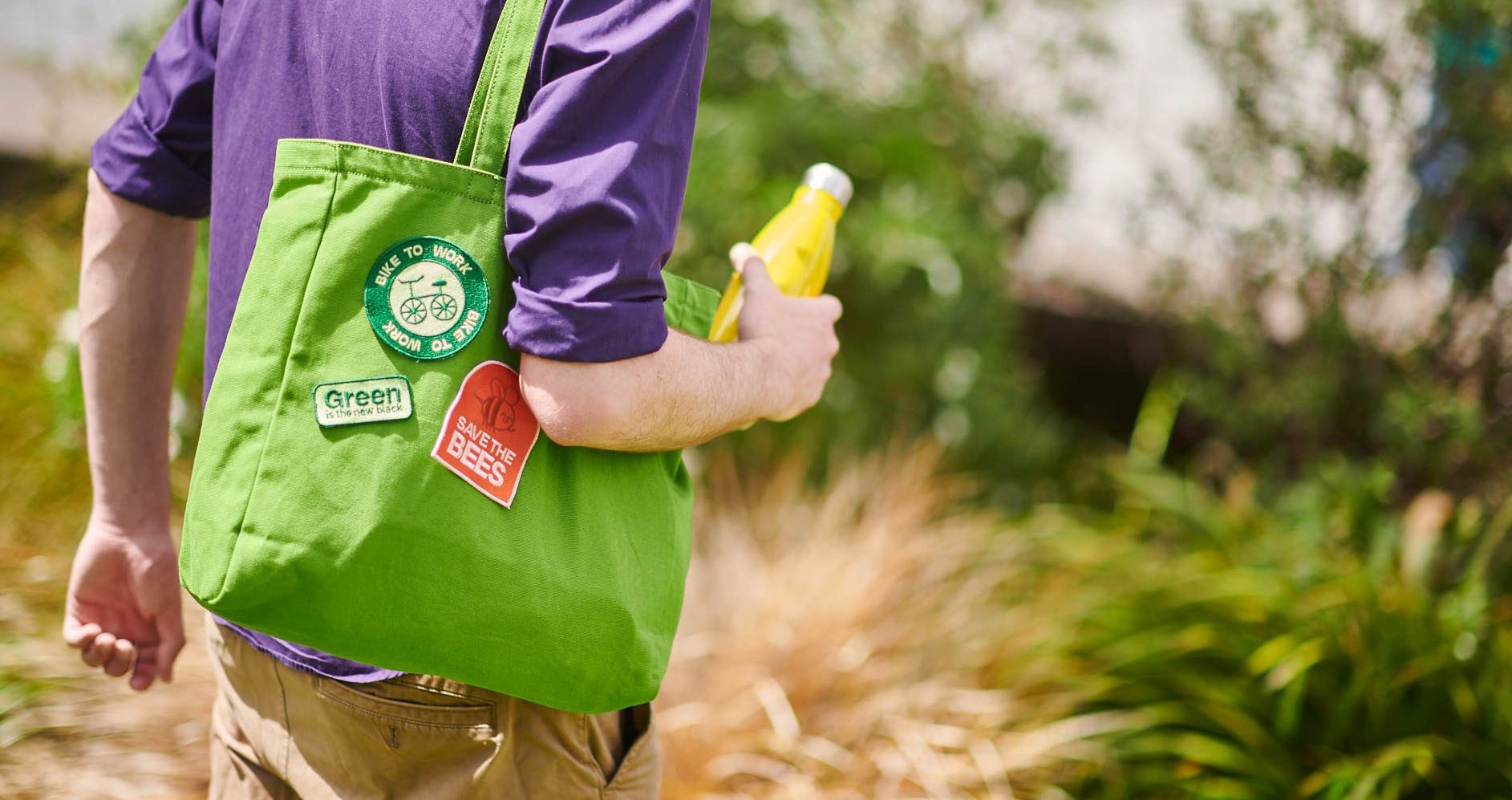 Te Atakura – First to Zero 2023 Update	45Regional emissions reductionWe are contributing to a new Regional Emissions Reduction Plan through our involvement in the Wellington Leadership Committee. This will help shape the other regional workstreams, including the Regional Growth Framework. The purpose of the plan is to identify and focus on areas where a co-ordinated, regional solution is required including large waste processing facilities, electricity supply networks and transportation links.The plan has now progressed through a series of workshops throughout 2023 involving all sections of the community and a draft is being prepared for adoption in early 2024.Zero waste and a circular economyThe Aotearoa New Zealand Emissions Reduction Plan outlines the future direction for recycling collections and organic waste management, and the need to divert this material from landfill. Central government funding is available for councils to process organic waste and create recovery infrastructure, as well as for the implementation of kerbside organic collections.Council developed the Zero Waste Strategy to align with the Ministry for the Environment’s waste strategy Te rautaki para, which was published in March 2023. This strategy provides further detail on transitioning towards a circular economy, with the vision that New Zealand will be a low-emissions, low- waste society, built upon a circular economy by 2050.AdaptationA summary of advocacy submissions relating to adaptation is included in the adaptation section.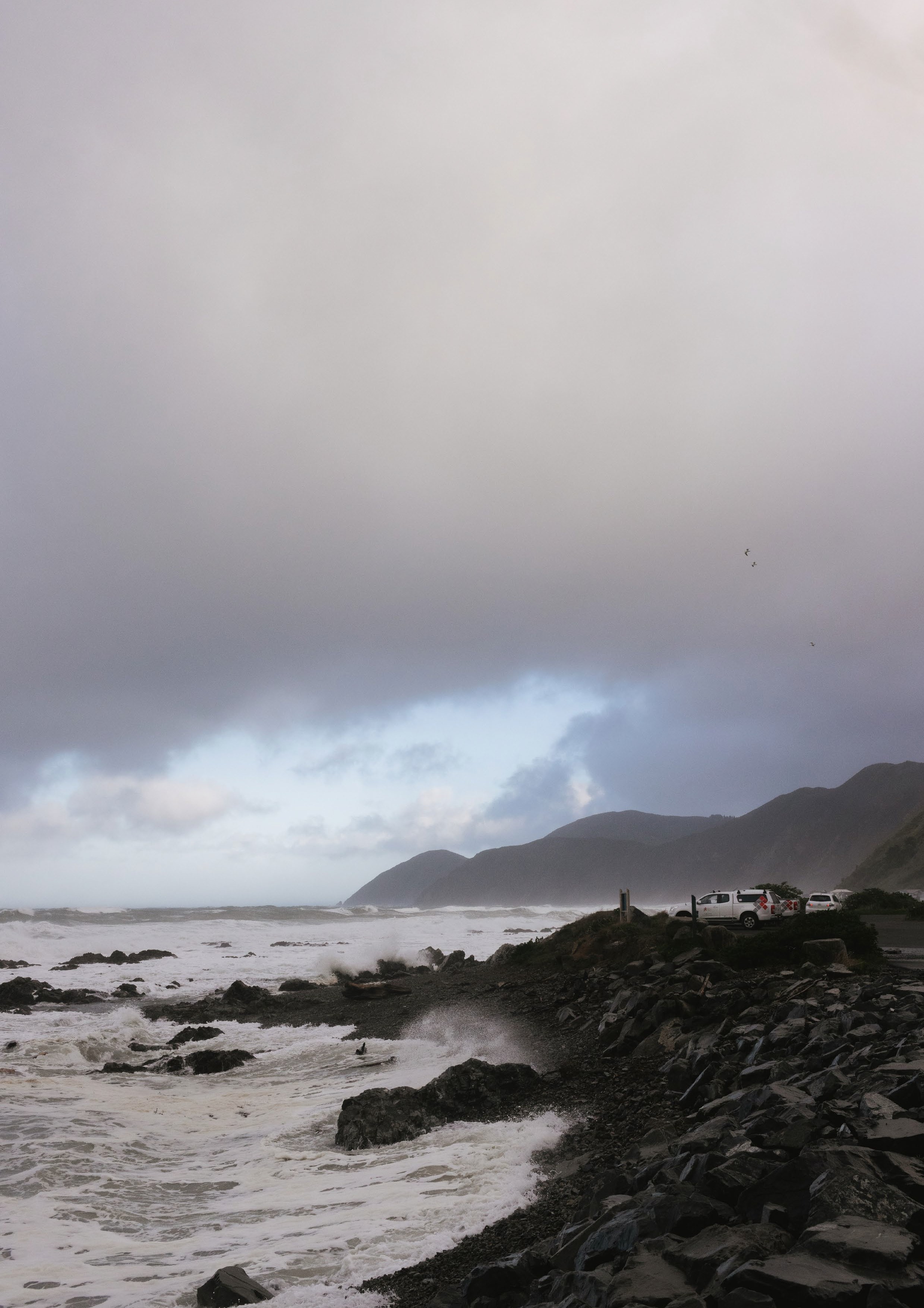 Progress on action areas to adapt to the impacts of climate changeOur approach to adaptation has evolved significantly since the adoption of the Implementation Plan in 2020. In 2022 we outlined four action areas that focus our work, and in 2023 Council adopted the Climate Adaptation Community Engagement Roadmap that outlines how these action areas will be progressed in order to support our work with communities.Action area: Understanding the problemThe latest Intergovernmental Panel on Climate Change report highlights that climate change impacts and risks are becoming increasingly complex and more difficult to manage. Our focus is on understanding in greater detail what localised impacts will likely to be so we can make well-informed decisions on how to adapt to our changing environment.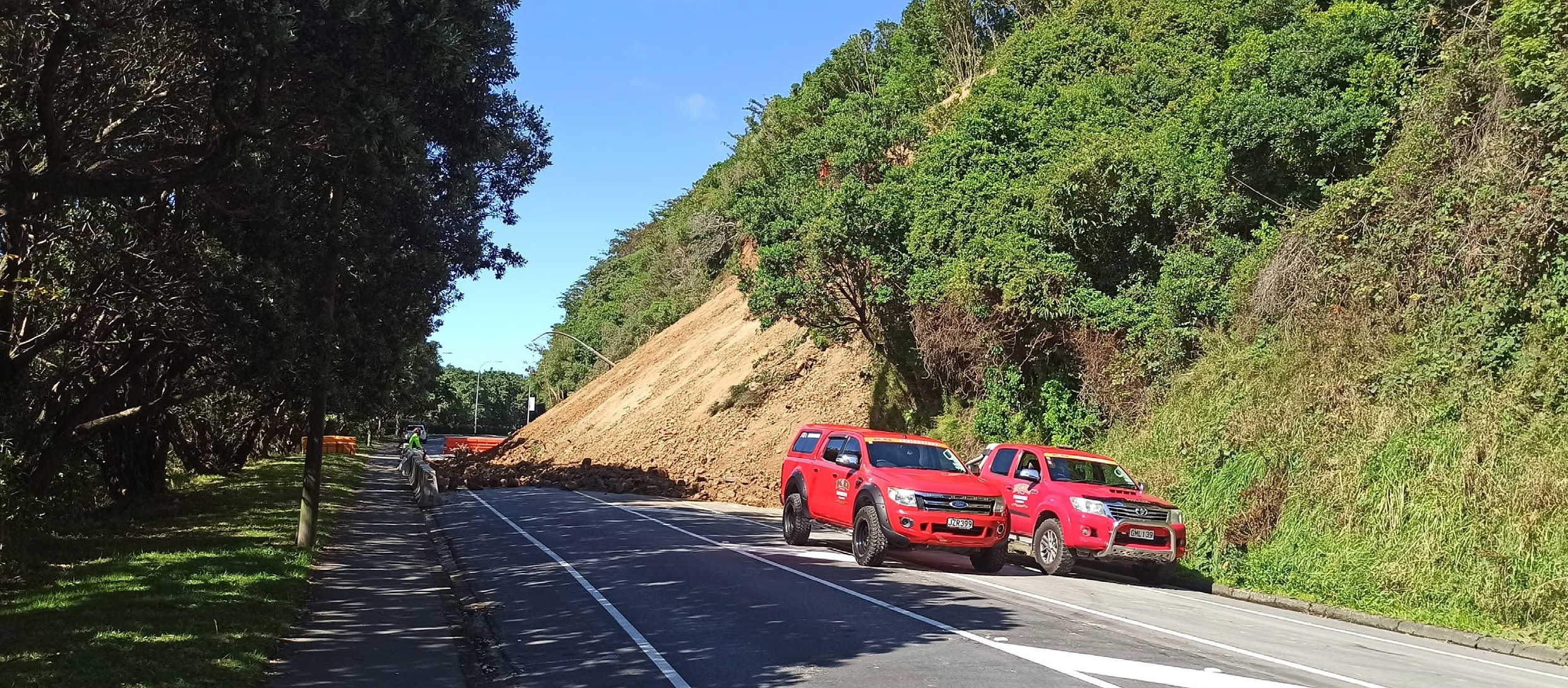 We have been developing a detailed picture of how climate change will affect the city and region, and the likely impacts on people. By having a science-based understanding of the problem, we can build a robust evidence base for our decisions on how to adapt to these changes.What’s underwayUpdating hazard maps with current adaptation projectionsClimate impacts can be highly localised. Wellington’s hazard maps are an important tool for empowering Wellingtonians to make decisions based on themost granular information available and ensure that the risks can be incorporated into our planning documents as accurately as possible. These risks arebeing considered and applied to our spatial planning and growth projections for the city. The proposed District Plan now includes a new risk-based approach to managing development across the city based on hazard and climate change risks.We are also planning a more detailed climate change quantitative risk and vulnerability assessment to inform both the Council’s Climate Adaptation Plan and Climate Adaptation Community Engagement Roadmap.Understanding the implications for the regionThe Council is leading the first phase of one of the Wellington Regional Leadership Committee’s projects – the delivery of a comprehensive climate change impact assessment on behalf of nine councils – Wellington city, Kapati, Hutt, Lower Hutt, Porirua, South Wairarapa, Masterton District Council, Carterton District Council, and Greater Wellington Regional Council – in the Wellington region, in partnership with central government and mana whenua.This assessment is the first step in delivering regional- scale climate adaptation planning. The assessment will be one of the country’s most complex and comprehensive assessments of regional impacts.We are working with many of New Zealand’s top experts from Beca, NIWA, GNS Science, and Te Herenga Waka – Victoria University of Wellington to deliver an assessment of the projected impacts over the next 100 years on our:Natural ecosystemsPhysical assets and infrastructureThe economy and community – including human health, safety and well-being, and cultural life and identity.The report is being peer reviewed and finalised in 2024. This report is an important input for the development of the Wellington Regional ClimateAdaptation Plan as part of the Wellington Regional Leadership Committee’s adaptation project.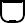 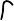 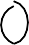 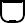 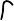 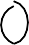 April 2023Climate Change Adaptation Community Engagement Roadmap approved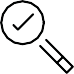 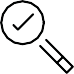 August 2023Wellington Regional Climate Change Impact Assessment report completedAction area: Developing a strategic adaptation approachWe need a strategic approach that brings together multiple voices across the city so we can respond proactively and with agility to a fast-changing context.The Council’s strategic approach will bring together our understanding of the challenge, the evolving government policy context, mana whenua points of view, and the voices of impacted communities.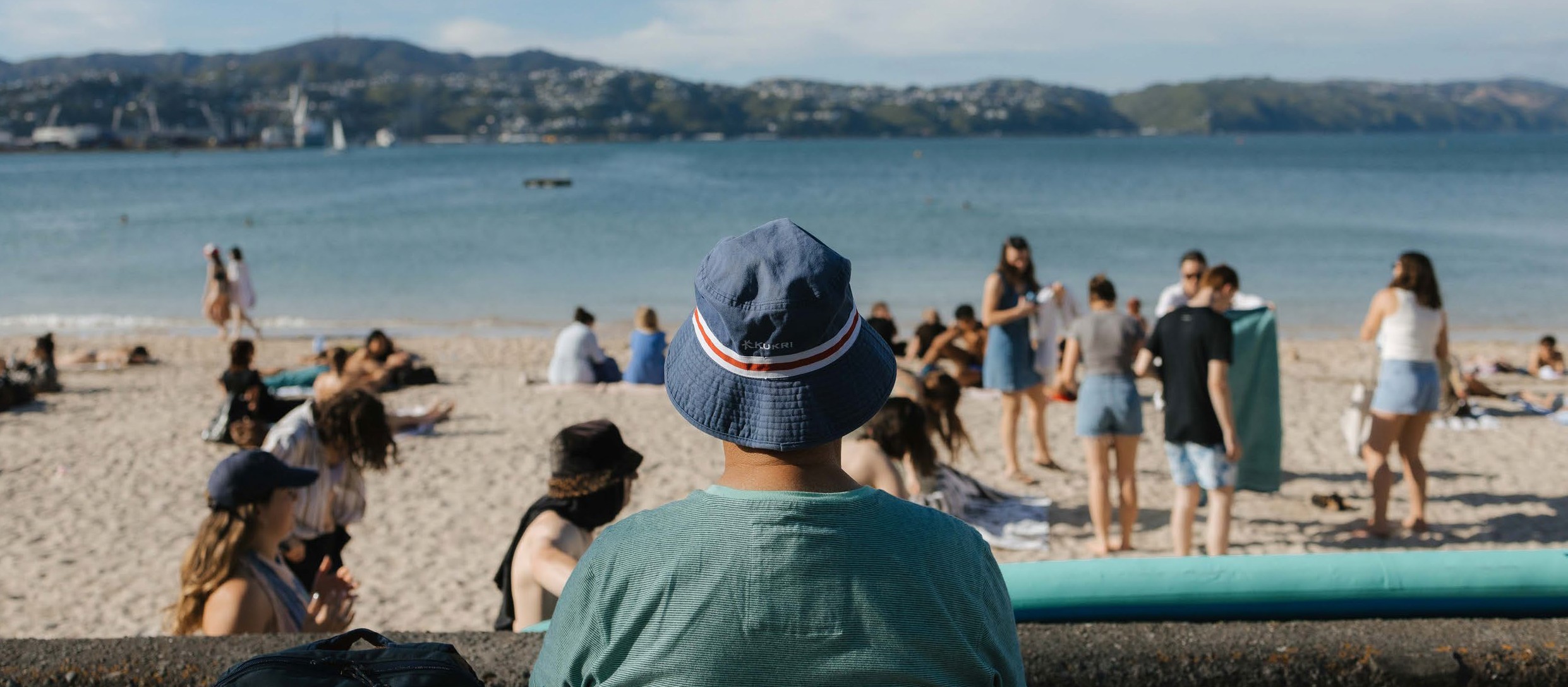 The starting point is a conversation on what principles need to be incorporated into our framework, reflecting the priorities of councillors and Wellingtonians.For example, social equity, te Tiriti o Waitangi, and community co-design.What’s underwayDeveloping a strategic framework for climate adaptationDeveloping a strategic framework for climate adaptation will be the starting point for the Council and communities to create adaptive pathways that plan for and respond to climate change impacts now and in the future. This builds on the Council’s previous work, including the Resilience Strategy.The framework will outline an approach to developing ‘dynamic adaptation pathways’, which can be applied at various scales, and will inform the third phaseof our Climate Adaptation Community Engagement Roadmap adopted by Council in April 2023.The framework is being designed to be applied to help solve different risks and to be revised in the future as new information, new ideas, new technology, and funding sources emerge.It will be designed to align with the New Zealand Coastal Policy Statement 2010, the 2017 Ministry for the Environment’s Coastal Hazards and Climate Change Guidance for Local Government, and the first National Adaptation Plan, the Ministry for the Environment’s interim guidance on the use of newsea-level rise projections, as well as updated future policies, and relevant strategies, policies and plans from the Council.Developing an adaptation plan for Council-owned assetsOnce our strategic framework is in place, we will also be able to develop dynamic adaptation pathwaysfor Council-owned assets, including our recreation facilities, roads, public reserves, etc. This will enable us to plan for the likely costs of either being able to adapt our assets to the impacts or moving our assets to safer ground.Action area: AdvocacyTo be equitable and effective, local adaptation work needs to be funded consistently and equitably across communities and the country, with clear guidance on whether the costs will fall on individuals, communities, or be spread out nationally.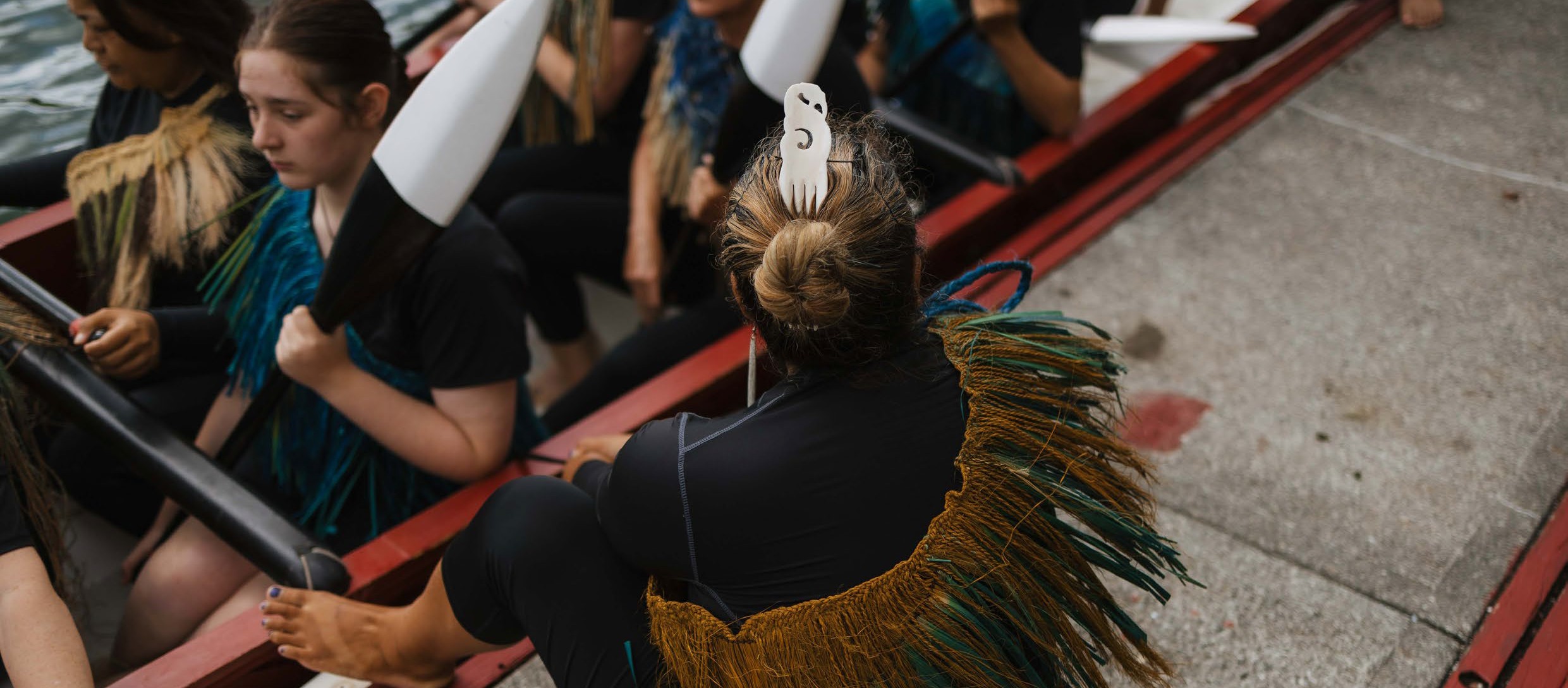 In the past few years, government has been undertaking significant changes to the legal and policy frameworkto support adaptation to the impacts of climate change including the Resource Management Reform (including the proposed Climate Adaptation Act), Three Waters Reform and Future for Local Government. With the change in government in 2023, councils face more uncertainty regarding the policy environment to support community adaptation planning.Review of the draft National Adaptation PlanIn 2022, the Council submitted feedback on the government’s draft National Adaptation Plan. Council encouraged stronger direction and coordination from government. This would clarify roles and responsibilities as well as funding mechanisms, and support adaptation planning at the local level.Partnership with the Environmental Defence SocietyThe Council has supported the Environmental Defence Society and others to undertake research that will inform the drafting of proposals for the Climate Adaptation Act. The first two of three papers have been made available online and have already been utilised by the Ministry for Environment to inform the 2023 the 2023 Report of the Expert Working Group  on Managed Retreat.Submission on the Inquiry into Climate AdaptationIn November 2023, the Council submitted feedback on the government’s Inquiry into Climate Adaptation which sought feedback on a range of topics relating to the key questions for local climate adaptation plans: Who decides? Who pays? The Council provided feedback that called for greater urgencyfor the establishment of the Climate Adaptation Act that would clarify funding and the role of local government, as well as greater standardisation of guidance and practical tools and other support toCouncils and communities to plan for climate change.Action area: Working with local communitiesCommunity participation will be vital to the process of making difficult climate change adaptation decisions for the city’s long-term resilience.The people closest to the impacts need to have a ‘seat at the table’ to both to bring their unique understanding of the context and to shape howwe collectively respond to the challenges ahead.To enable meaningful participation, we need to communicate the full picture of how climate change will impact Wellington and to create ways for people with diverse needs and perspectives to contribute in an ongoing way.What’s underwayClimate Adaptation Community Engagement RoadmapIn April 2023, Council adopted the Climate Adaptation Community Engagement Roadmap which sets outthe approach to planning for climate change in Wellington over the next six+ years.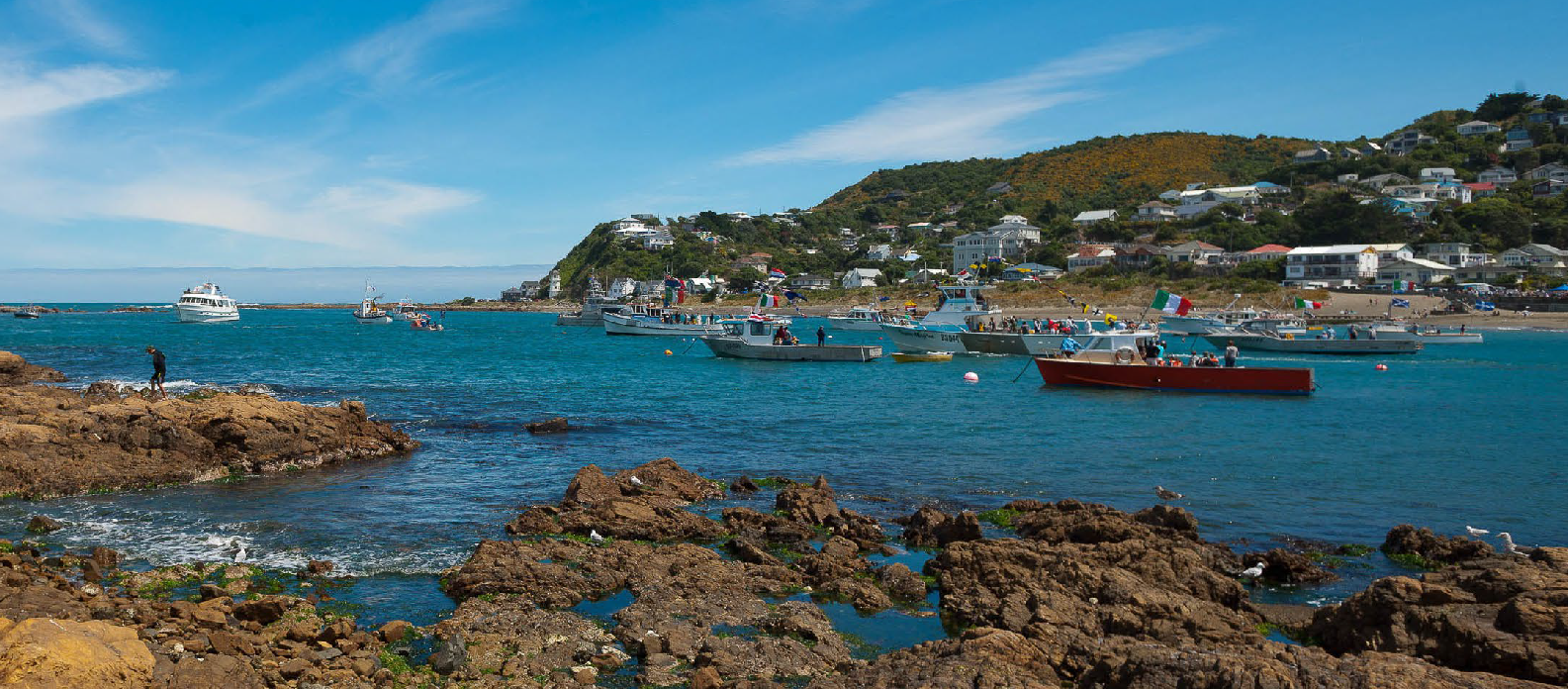 In FY23, we started the implementation of the first two phases of the roadmap:The first phase sets out steps to build the foundations of a flexible, scalable and affordable approach including building partnerships with mana whenua, Wellington Regional Council and other agencies, undertaking climate change risk assessments, and developing tools to support adaptation planning processes.The second phase sets out activities to better inform and talk to residents about local climate change impacts. The public engagement will be ongoing, and will be tailored and built on over time. Communities want to know about and take action on reducing climate risks and impacts so our engagements will address both. This phase includes the Bloomberg digital twin project and community climate action mentioned below.The third phase is when communities will have the opportunity to provide feedback on the proposed approach and initial areas for the pilot of the community adaptation planning (Phases 4 to 6 of the Roadmap).The fourth phase is where Council will facilitate proactive planning with high-risk communities to develop local climate adaptation plans. The approach may need to be piloted first before it is scaled up.These local plans will be designed to interface with city-wide climate change adaptation planning, to connect local values to city-wide strategies in the long-term.The fifth phase is when Council may need to make decisions regarding the investment, or other implementation measures, resulting from the community planning process in the previous phase.The sixth and final phase focuses on implementation, monitoring and reporting of the planning phase.Bloomberg digital twin project and community engagement tool (2022–2025)The Wellington Climate Adaptation Digital City  Model project is a flagship project being developed to support Phase 2 and Phase 4 of the Climate Adaptation Community Engagement Roadmap and scale its local engagement across the city. In January 2022, this project won the prestigious Bloomberg Global Mayors Challenge. Wellington City Council was named oneof 15 winners to receive US$1million to deliver the project, out of over 600 applicants from 99 countries.A digital city model is a life-like representation of Wellington that brings to life complex information such as climate impacts and adaptation options. This creates accessible, engaging experiences for people to explore the changing shape of Wellington, looking to the past and contributing to our future. In 2023 the first prototype of the Te Motukairangi area (Miramar,Kilbirnie and Lyall Bay) was developed and tested with the feedback from more than 600 Wellingtonians. The next steps will include scaling up and undertaking the build of the digital tool to support city-wide education on climate change impacts and adaptation as partof Council’s new Climate Adaptation Community Engagement Roadmap.We expect to release the first version of the digital tool in 2024 and will continue to refine the tool based on feedback from the community.Community climate actionOur community climate action mahi is funded through a grant from the Department of Internal Affairs to support community-led climate planning and action, in advance of budget decisions in the 2024 Long-term Plan. We are working across the city to support communities who want to learn more about the causes and impacts of climate change and take action. By sharing resources and the wero (challenge) with communities and using community-led approaches, communities will increase their capability and capacity to respond to this climate challenge with action that works for them and is sustained by them. This will support emissions reductions and resilience as part of the Climate Adaptation Community Engagement Roadmap.We are taking an equitable transitions approach, committing to also bringing our resources to communities that are traditionally excluded from government programmes so that they have opportunities to develop as much as those communities who do more often engage with Council. We are also linking our community engagement with the aspirations of mana whenua to uphold Tākai Here, our partnership agreement with mana whenua.Activities to support community climate action include:Climate conversations webinar sharing the Wellington climate context for the publicParticipating in and supporting community eventsDeveloping and delivering community climate leadership trainingDeveloping multi-use educational resources for the community.Contracting community groups and NGOsto carry out the development of local climate wānanga, workshops and planning.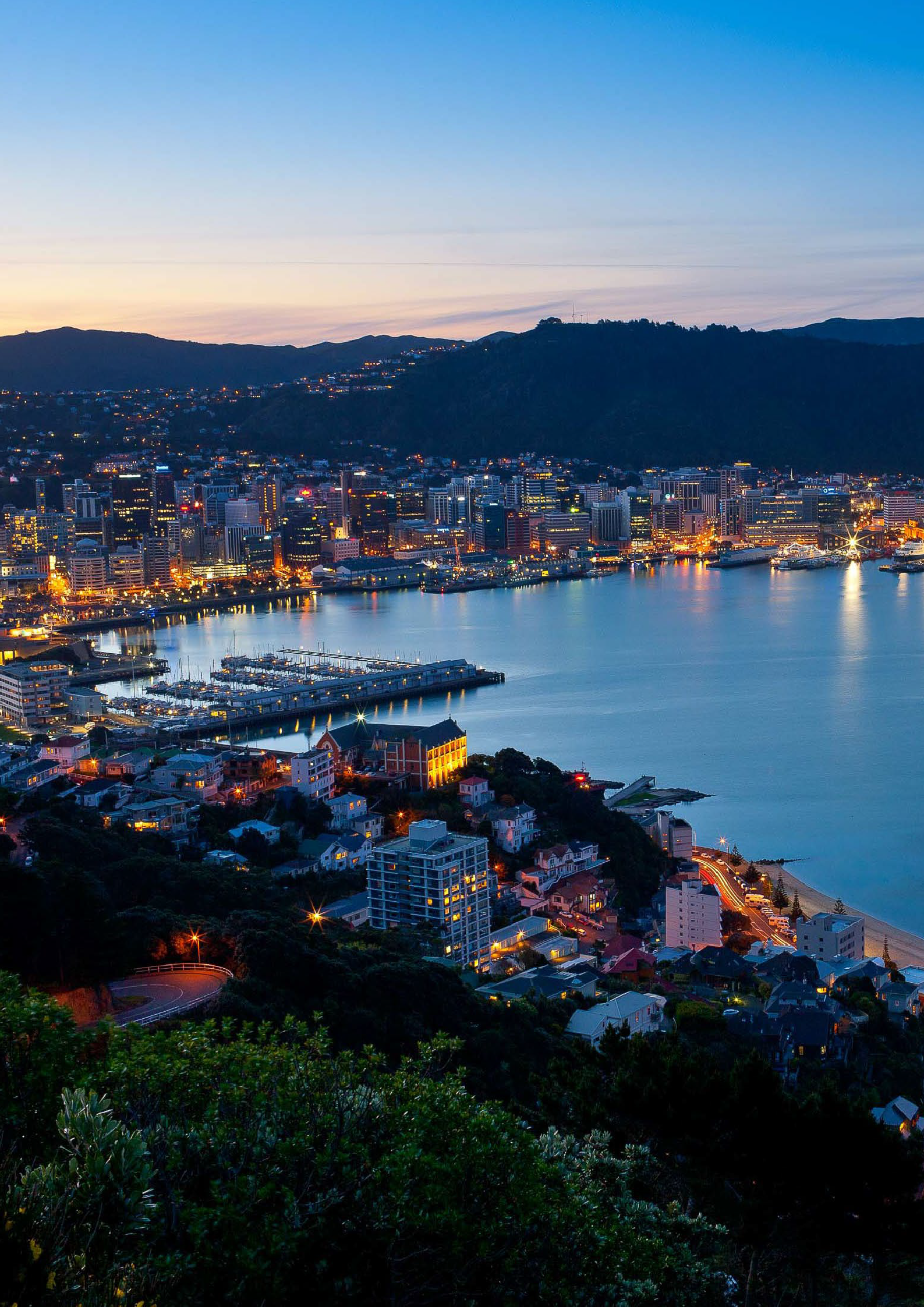 Appendix 1: Actions statusTransport and urban form actionsBuilding energy actionsCity-wide initiatives actionsRenamed from Future Living Skills programme.Renamed from Business Energy Saver.Renamed from Sustainable Food Programme.The Council itself actionsRenamed from Flexible working.Renamed from Procurement.Adaptation actions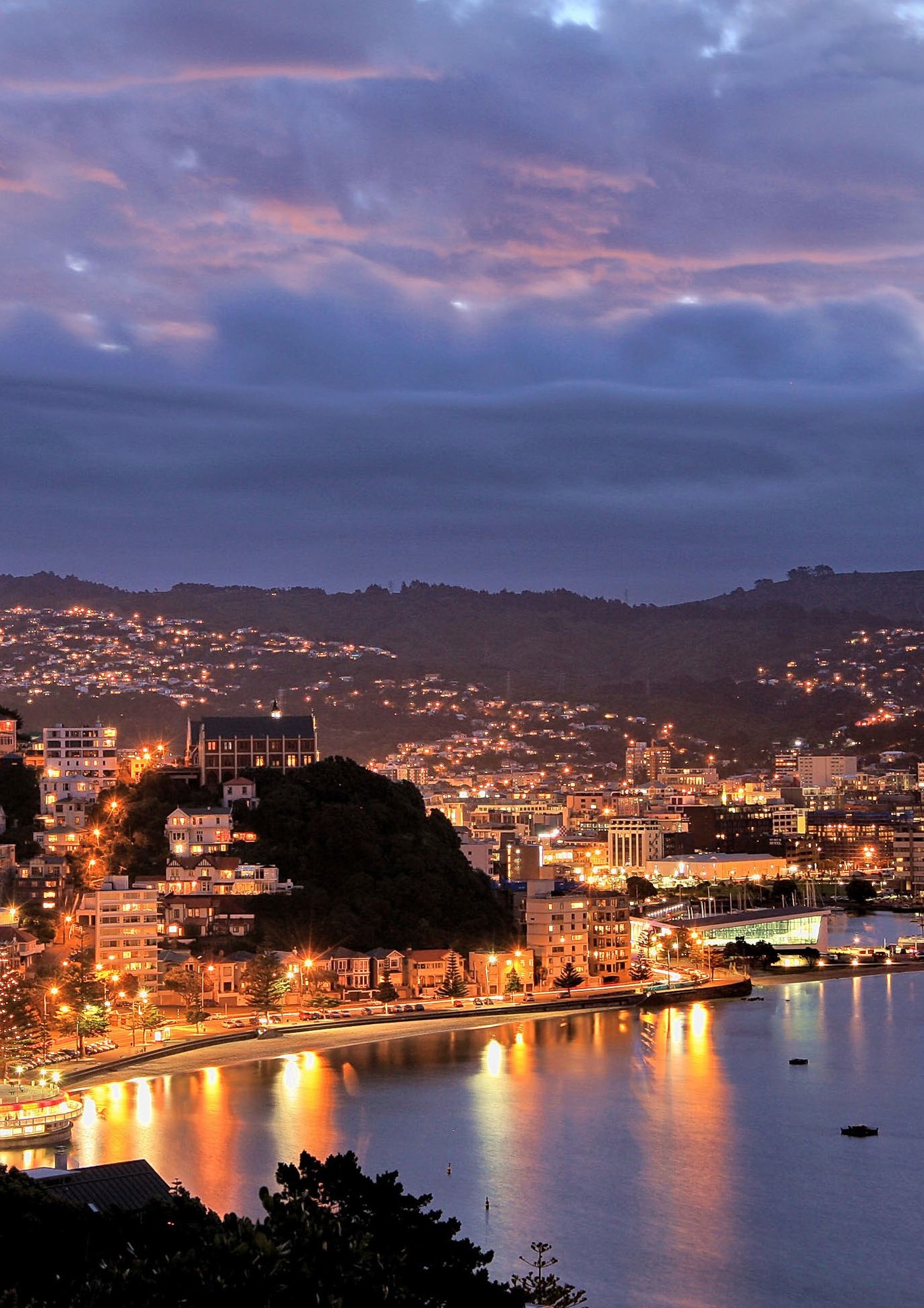 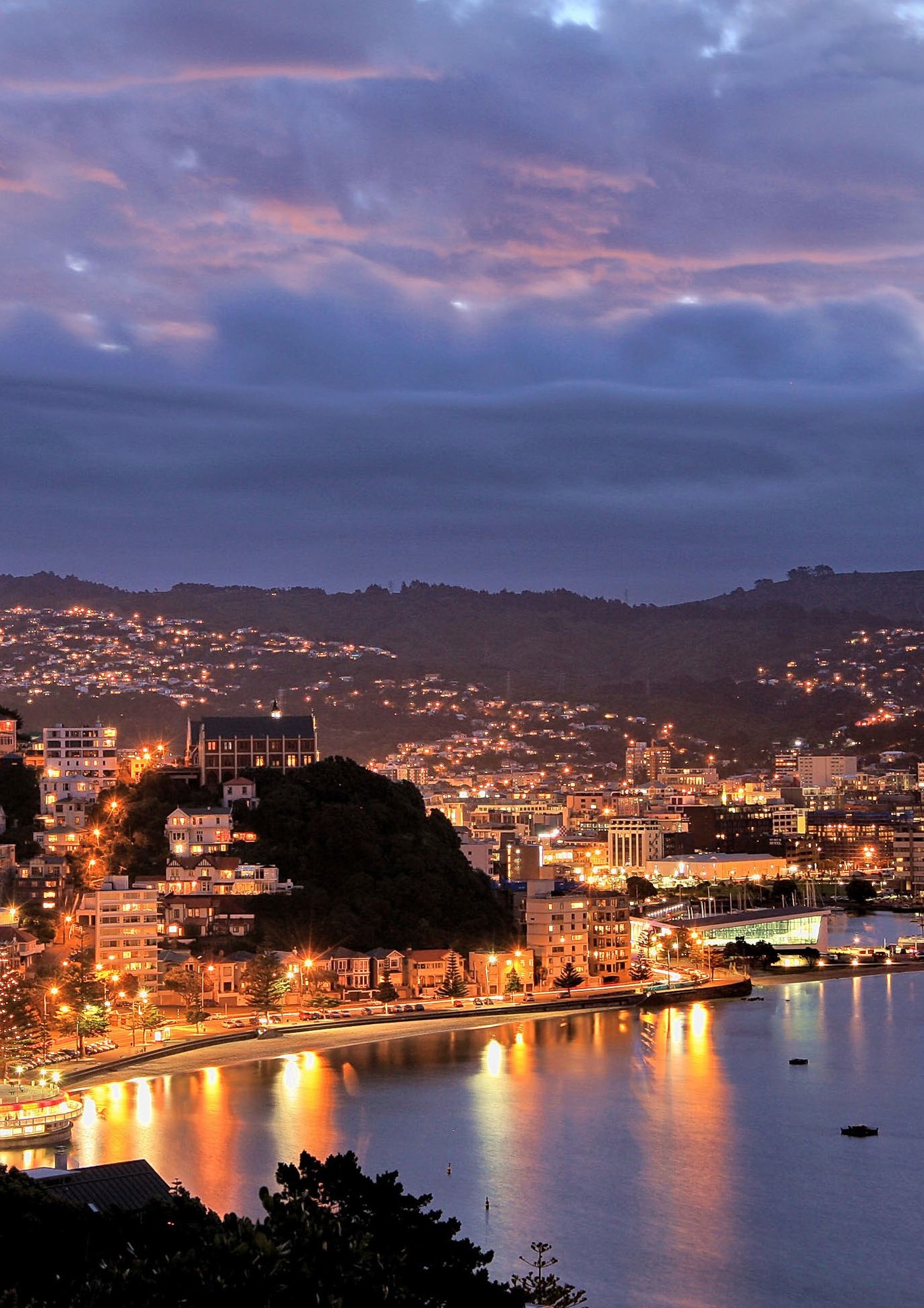 Appendix 2: Climate and Sustainability FundClimate and Sustainability Fund – projects updateThe $1.35/km value for e-bike riding was derived based on Te Manatū Waka Ministry of Transport (NZ) University of Otago, in association with Ian Wallis Associates Ltd (2023). Domestic Transport Costs and Charges Study. Working Paper D3 Health Impact Active Transport. Available from: DTCC-WP-D3-Health-Impacts-of-Active-Transport-June-2023.pdf.EkeRua ReBicycle have derived this figure based on the following reports Fitt, H., & Curl, A. (2019). E-scooter use in New Zealand: Insights around some frequently asked questions. Available from: https://ir.canterbury.ac.nz/handle/10092/16336 and Grant-Muller, S., et al. (2023). Does the Use of E-Scooters Bring Well-Being Outcomes for the User?: A Study Based on UK Shared E-Scooter Trials. Available from: https:// activetravelstudies.org/article/1298/galley/5177/view/.J017904 – November 2023Climate Change Response ClimateAction@wcc.govt.nz wellington.govt.nz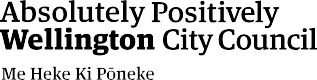 Indicators2020(as at 30 June)2021(as at 30 June)2022(as at 30 June)2023(as at 30 June)GHG emissions from on road transport (tCO2–e)323,684336,444306,868345,782Walking – number of pedestrians entering the CBD during peak times9,15710,375Not measured8Not measured9Cycling – number of cyclists entering the CBD during peak times102,4752,462Not measured8Not measured9Cycleways – in kms (cumulative)33.535.335.640.0Registered passenger cars and vans in Wellington City (cumulative)118,1139,7409,4639,115Registered EV12 passenger cars and vans in Wellington City (cumulative)114596172,1362,581Registered goods van/truck/utility vehicles in Wellington City (cumulative)111,4401,3301,3701,305Registered EV goods van/truck/utility vehicles in Wellington City (cumulative)116121820Car sharing – total members7,51212,95525,308Not available13Number of 24kW DC Fast Chargers that have been installed by Council (cumulative)-1214Indicators2020202120222023(as at 30 June)(as at 30 June)(as at 30 June)(as at 30 June)GHG from residential building energy (tCO2–e)76,218100,76774,88651,319GHG from commercial and institutional buildings energy (tCO2–e)63,00178,23357,90440,458Home Energy Saver – No. of Wellington homes audited (cumulative total)12,17912,95513,64514,396Home Energy Saver – % of Wellington homes audited145%16%17%18%Warmer Kiwi Homes – total homes insulated since 20119,0659,1979,2719,315Indicators2020202120222023(as at 30 June)(as at 30 June)(as at 30 June)(as at 30 June)Total funding disbursed by the Climate and Sustainability Fundn/an/a$250,000$250,000Number of projects fundedn/an/a66Number of people participating in Zero Togethern/an/an/a32Number of businesses receiving supportn/an/an/a11Number of new plants planted in the Victoria University partnership (cumulative total)15--2,40012,500tCO2-e sequestered annually in Council owned exotic forestry (measured in carbon credits granted)975932674161,132Indicators2020	2021	2022(as at 30 June) (as at 30 June) (as at 30 June)2020	2021	2022(as at 30 June) (as at 30 June) (as at 30 June)2020	2021	2022(as at 30 June) (as at 30 June) (as at 30 June)2023(as at 30 June)Council GHG emissions (tCO2–e)110,639145,83117115,66498,791Waste – annual landfilled rubbish (tonnes)97,74589,28785,135160,32418Waste – diverted from landfill (tonnes)1917,90018,17417,17916,719Green waste (tonnes)5,2105,4825,2955,288Commercial food waste (Kai to compost) (tonnes)1,3921,5211,2011,156Recycling (tonnes)10,67910,56810,2329,598.46Tip Shop – diverted from landfill (tonnes)201919442521Scrap metal (tonnes)571557531373Hazardous waste (tonnes)29293020Council battery electric passenger vehicle fleet5%6%12%68%Reduce total waste to landfill by 50% by 2030Reduce total waste to landfill by 50% by 2030Reduce total waste to landfill by 50% by 2030Reduce total waste to landfill by 50% by 2030New indicator for FY24Reduce biogenic methane gas emissions by at least 30% by 2035Reduce biogenic methane gas emissions by at least 30% by 2035Reduce biogenic methane gas emissions by at least 30% by 2035Reduce biogenic methane gas emissions by at least 30% by 2035New indicator for FY24Divert 50-70% of organic waste from landfill by 2030Divert 50-70% of organic waste from landfill by 2030Divert 50-70% of organic waste from landfill by 2030Divert 50-70% of organic waste from landfill by 2030New indicator for FY24Reduce per capita kerbside waste by 40% by 2030Reduce per capita kerbside waste by 40% by 2030Reduce per capita kerbside waste by 40% by 2030Reduce per capita kerbside waste by 40% by 2030New indicator for FY24Divert 50% of construction and demolition waste from landfill by 2030; 70% by 2035Divert 50% of construction and demolition waste from landfill by 2030; 70% by 2035Divert 50% of construction and demolition waste from landfill by 2030; 70% by 2035Divert 50% of construction and demolition waste from landfill by 2030; 70% by 2035New indicator for FY24ActionLeadGHG ReductionStatus 2021 (as at 30 June)Status 2022 (as at 30 June)Status 2023 (as at 30 June)Mass rapid transitWCC, GWRC,Waka Kotahi, GovtMajorUnderwayUnderwayUnderwayPeople-friendly City StreetsWCC, GWRC,Waka Kotahi, GovtMajorUnderwayUnderwayUnderwayEnabling urban density (Planning for Growth)WCCMajorUnderwayUnderwayUnderwayPractical support to change travel habitsWCCEnablingOngoingOngoingOngoingCar-sharingBusiness sectorModerateOngoingOngoingOngoingShared mobility(e-scooters and e-bikes)Business sectorMinorUnderwayOngoingOngoingCharged-up Capital (Public EV chargers)WCCModerateUnderwayUnderwayUnderwayFossil fuel free streetsWCC, GWRC,NZTA, Central GovtEnablingScopingAbsorbed into LGWMN/AFlexible workingWCC, GWRC,NZTA, Central GovtMajorMore R&D requiredAbsorbed into ongoing travel behaviour change workN/AIdentify aviation and marine opportunitiesBusiness sectorUnclearMore R&D requiredMore R&D requiredMore R&D requiredActive Workplace Travel FundWCCEnablingN/AUnderwayOngoingGreen Network PlanWCCModerateN/AScopingUnderwayPaneke PōnekeWCCEnablingScopingUnderwayUnderwayActionLeadGHG ReductionStatus 2021	Status 2022 (as at 30 June) (as at 30 June)Status 2021	Status 2022 (as at 30 June) (as at 30 June)Status 2023 (as at 30 June)Warmer Kiwi HomesEECA (10-20%top up by WCC)MinorOngoingOngoingOngoingHome Energy SaverSustainability TrustMinorOngoingOngoingOngoingNeighbourhood gridsContact EnergyMinorCompletedN/AN/ABusiness Energy Saver PilotWCC with delivery partnerModerateScopingScopingEvolved into Let’s Talk ShopDevelopment contributionsWCCMinorScopingAbsorbed into EAPFN/ASupporting building sustainability improvementsWCCEnablingMore R&D requiredInvestigation completeN/AEnvironmental and Accessibility Performance Fund (EAPF)WCCEnablingN/AScopingOngoingActionLeadGHG ReductionStatus 2021	Status 2022 (as at 30 June) (as at 30 June)Status 2021	Status 2022 (as at 30 June) (as at 30 June)Status 2023 (as at 30 June)Te Atakura action investigationWCCEnablingScopingScopingUnderwayWellington Climate LabWCC, business sector, community sector, academiaEnablingScopingUnderwayAbsorbed into action investigationClimate and Sustainability FundWCCEnablingUnderwayUnderwayOngoingClimate action education, events and activationWCCEnablingScopingUnderwayOngoingZero Together 22WCCEnablingUnderwayUnderwayOngoingLet’s Talk Shop23WCC with delivery partnerEnablingN/AScopingPilotTe Anamata Ā-Kai o Tō	WCC Tātou Tāone - Our City’sFood Future 24Te Anamata Ā-Kai o Tō	WCC Tātou Tāone - Our City’sFood Future 24EnablingUnderwayUnderwayOngoingAccelerate opportunities to support carbon farmingWCCEnablingUnderwayUnderwayOngoingActionLeadGHG ReductionStatus 2021	Status 2022 (as at 30 June) (as at 30 June)Status 2021	Status 2022 (as at 30 June) (as at 30 June)Status 2023 (as at 30 June)Council greenhouse gas emission measurementWCCEnablingUnderwayUnderwayOngoingSewage Sludge SolutionWCCMajorAwaiting fundingAwaiting fundingUnderwayDiversion of food wasteWCCMinorUnderwayPara Kai pilot completedScopingWaste strategy reviewWCCMajorScopingUnderwayCompletedEV First FleetWCCMinorUnderwayUnderwayUnderwayEnergy Management Strategy and PlanWCCEnablingScopingUnderwayUnderwayDisplacing natural gasWCCMinorMore R&D requiredUnderwayUnderway (part of energy strategy)Solar community facilitiesWCCMinorScopingOn holdDiscontinuedClimate Smart Buildings and InfrastructureWCCEnablingUnderwayUnderwayUnderwayHybrid working 25WCCMinorUnderwayUnderwayUnderwayProcurement - Broader Outcomes 26WCCEnablingUnderwayUnderwayUnderwayImprove governanceWCCEnablingUnderwayUnderwayUnderwayStaff engagementWCCEnablingUnderwayUnderwayUnderwayActionLeadStatus 2022Status 2023 (as of 30 June)Leading the Wellington Regional Climate Change Impact AssessmentWCCUnderwayUnderwayUpdating hazard maps with current adaptation projectionsWCCCompletedN/ADeveloping Wellington City Council’s Climate Change Impact AssessmentWCCScopingScopingDeveloping the Wellington City Council Climate Adaptation PlanWCCScopingScopingBloomberg Digital Twin project and Community Engagement ToolWCCUnderwayUnderwayDeveloping a community-based Dynamic Adaptive Pathways Planning programme for high-risk communitiesWCCUnderwayUnderwayDocument lessons from Wellington City Council case-studies: Mākara & Owhiro BayWCCCompletedN/ADeveloping a strategic framework for climate adaptationWCCN/AScopingOrganisationProjectKey actions/deliverablesStatus/updateWellington Regional Chamber of CommerceGo Zero - Sustainability Bootcamp PilotGranted March 2022Deliver sustainability bootcamp to equip small to medium enterprises (SMEs) in Wellington with toolsto cut carbon emissions, and run this bootcamp twice a year. Anticipated 20 participants ineach cohort.CompletedWellington Regional Chamber of CommerceGo Zero - Sustainability Bootcamp PilotGranted March 2022Deliver sustainability bootcamp to equip small to medium enterprises (SMEs) in Wellington with toolsto cut carbon emissions, and run this bootcamp twice a year. Anticipated 20 participants ineach cohort.This pilot was completed in December 2022.Wellington Regional Chamber of CommerceGo Zero - Sustainability Bootcamp PilotGranted March 2022Deliver sustainability bootcamp to equip small to medium enterprises (SMEs) in Wellington with toolsto cut carbon emissions, and run this bootcamp twice a year. Anticipated 20 participants ineach cohort.Two cohorts of six sessions were deliveredWellington Regional Chamber of CommerceGo Zero - Sustainability Bootcamp PilotGranted March 2022Deliver sustainability bootcamp to equip small to medium enterprises (SMEs) in Wellington with toolsto cut carbon emissions, and run this bootcamp twice a year. Anticipated 20 participants ineach cohort.to 27 participants from a range of WellingtonWellington Regional Chamber of CommerceGo Zero - Sustainability Bootcamp PilotGranted March 2022Deliver sustainability bootcamp to equip small to medium enterprises (SMEs) in Wellington with toolsto cut carbon emissions, and run this bootcamp twice a year. Anticipated 20 participants ineach cohort.businesses. While this fell short of theWellington Regional Chamber of CommerceGo Zero - Sustainability Bootcamp PilotGranted March 2022Deliver sustainability bootcamp to equip small to medium enterprises (SMEs) in Wellington with toolsto cut carbon emissions, and run this bootcamp twice a year. Anticipated 20 participants ineach cohort.anticipated number, in the post-bootcampWellington Regional Chamber of CommerceGo Zero - Sustainability Bootcamp PilotGranted March 2022Deliver sustainability bootcamp to equip small to medium enterprises (SMEs) in Wellington with toolsto cut carbon emissions, and run this bootcamp twice a year. Anticipated 20 participants ineach cohort.survey most participants reported feelingWellington Regional Chamber of CommerceGo Zero - Sustainability Bootcamp PilotGranted March 2022Deliver sustainability bootcamp to equip small to medium enterprises (SMEs) in Wellington with toolsto cut carbon emissions, and run this bootcamp twice a year. Anticipated 20 participants ineach cohort.more empowered by the new knowledge andWellington Regional Chamber of CommerceGo Zero - Sustainability Bootcamp PilotGranted March 2022Deliver sustainability bootcamp to equip small to medium enterprises (SMEs) in Wellington with toolsto cut carbon emissions, and run this bootcamp twice a year. Anticipated 20 participants ineach cohort.tools to reduce carbon emissions in theirworkplaces and chose to join the alumnigroup to continue to connect and supporteach other to take climate action in theirbusinesses. This pilot generated key findingsregarding barriers to business uptake andopportunities for improvement, leading torefinements to the project.Wellington Regional Chamber of CommerceGo Zero - Sustainability Bootcamp next project roundGranted December 2022Continuation of sustainability  bootcamp, incorporating refinements from the pilot. Broadened scope to region-wide (WCC funding for WellingtonSMEs only), aiming for 30 participants per cohort.UnderwayWellington Regional Chamber of CommerceGo Zero - Sustainability Bootcamp next project roundGranted December 2022Continuation of sustainability  bootcamp, incorporating refinements from the pilot. Broadened scope to region-wide (WCC funding for WellingtonSMEs only), aiming for 30 participants per cohort.The second project round is underway. A cohortWellington Regional Chamber of CommerceGo Zero - Sustainability Bootcamp next project roundGranted December 2022Continuation of sustainability  bootcamp, incorporating refinements from the pilot. Broadened scope to region-wide (WCC funding for WellingtonSMEs only), aiming for 30 participants per cohort.of 18 organisations, including 16 WellingtonWellington Regional Chamber of CommerceGo Zero - Sustainability Bootcamp next project roundGranted December 2022Continuation of sustainability  bootcamp, incorporating refinements from the pilot. Broadened scope to region-wide (WCC funding for WellingtonSMEs only), aiming for 30 participants per cohort.businesses, completed the bootcamp inWellington Regional Chamber of CommerceGo Zero - Sustainability Bootcamp next project roundGranted December 2022Continuation of sustainability  bootcamp, incorporating refinements from the pilot. Broadened scope to region-wide (WCC funding for WellingtonSMEs only), aiming for 30 participants per cohort.June 2023, and the next tranche has begunWellington Regional Chamber of CommerceGo Zero - Sustainability Bootcamp next project roundGranted December 2022Continuation of sustainability  bootcamp, incorporating refinements from the pilot. Broadened scope to region-wide (WCC funding for WellingtonSMEs only), aiming for 30 participants per cohort.with a cohort of 20 participants, includingWellington Regional Chamber of CommerceGo Zero - Sustainability Bootcamp next project roundGranted December 2022Continuation of sustainability  bootcamp, incorporating refinements from the pilot. Broadened scope to region-wide (WCC funding for WellingtonSMEs only), aiming for 30 participants per cohort.14 Wellington businesses. Funding has beenWellington Regional Chamber of CommerceGo Zero - Sustainability Bootcamp next project roundGranted December 2022Continuation of sustainability  bootcamp, incorporating refinements from the pilot. Broadened scope to region-wide (WCC funding for WellingtonSMEs only), aiming for 30 participants per cohort.adjusted based on lower participant numbers.The final report on the impact and learningsfrom the project is due in December 2023.Sustainability TrustWellington Climate Action CentreGranted March 2022Transforming the existing eco-centre into a new Wellington Climate Action Centre.CancelledSustainability TrustWellington Climate Action CentreGranted March 2022Transforming the existing eco-centre into a new Wellington Climate Action Centre.This project was cancelled due to theSustainability TrustWellington Climate Action CentreGranted March 2022Transforming the existing eco-centre into a new Wellington Climate Action Centre.Sustainability Trust being unable to secureSustainability TrustWellington Climate Action CentreGranted March 2022Transforming the existing eco-centre into a new Wellington Climate Action Centre.additional funding from other sources.Sustainability TrustWellington Climate Action CentreGranted March 2022Transforming the existing eco-centre into a new Wellington Climate Action Centre.The funds are being repaid and will be re-Sustainability TrustWellington Climate Action CentreGranted March 2022Transforming the existing eco-centre into a new Wellington Climate Action Centre.allocated in future funding rounds.Organisation	ProjectKey actions/deliverablesStatus/updateLodabike	Report into residential e-bike storage barriers and solutions in WellingtonGranted March 2022Complete local research to identify e-bike storage barriers in households and present solutions to increase e-bike ownership and use in Wellington.CompletedThis project has been completed. This report clearly identifies that residential accessand storage issues are barriers to uptake of e-bikes in Wellington, and revealed a range of potential solutions WCC can investigate.This research was carried out collaboratively, canvassing current and prospective e-bike users, residents, retailers, architects,online community groups, council staff and industry bodies. While most of the implementation of these solutions now sits with WCC, the report has already been used to advise the City Design team and Te Toi Mahana, supported various submissionson the LTP and created visibility of creative community-led solutions already being implemented, supporting other Wellington residents to address this issue.Greenback	PlantmeLimited	GrowathonGranted March 2022Develop a free gamified digital platform that provides users with resources for growing food successfully at home and tracks the carbon reduction benefits of backyard food production in Wellington.DelayedThe delivery of this project has been delayed. We have agreed on a new completion and reporting date of 28 March 2024.A Rocha Aotearoa Eco ChurchNZ – Wellington InitiativesGranted March 2022 (co-funded)Supporting grassroots efforts by churchesin Wellington to understand their carbon footprint, develop climate action plans and the development and promotion of a carbon calculator for churches to measure their impact.CompletedThe funded activities have been completed. By the end of this initial funding period, there were seven active eco churches and three denominational partners basedin Wellington, and 12 across the greater Wellington region. 10 further churches in Wellington are in conversation about joining. Over the funding period, 580 people joined online and in-person sessions. Eco Churches have taken actions including community gardening, pātaka kai, bicycle repairdays, repair cafes, zero waste community workshops, biodiversity restoration work, planting of native trees and fruit trees. Their carbon calculator tool was launched in March 2023 and is being piloted with local churches.OrganisationProject	Key actions/deliverablesStatus/updateEkeRuaIncreasing e-bike Deliver two pilots aimed accessibility	at increasing e-bike pilots and the	accessibility and thepurchase and	purchase and fit out of afit out of a	container workshop fortheir new site at Southnew container Wellington Intermediate workshop	School. The first pilot isan e-cargo bike library Granted May 2022 to give Wellingtonians (Ride-to-buy pilot access to a longer trial is co-funded)	of an e-cargo bike. Thesecond pilot is a ride-to-buy scheme, exploring alternative pathways to e-bike ownership for people on low incomes to help address the current inequities in access to these active, low emission transport options.Container workshop completedReBicycleIncreasing e-bike Deliver two pilots aimed accessibility	at increasing e-bike pilots and the	accessibility and thepurchase and	purchase and fit out of afit out of a	container workshop fortheir new site at Southnew container Wellington Intermediate workshop	School. The first pilot isan e-cargo bike library Granted May 2022 to give Wellingtonians (Ride-to-buy pilot access to a longer trial is co-funded)	of an e-cargo bike. Thesecond pilot is a ride-to-buy scheme, exploring alternative pathways to e-bike ownership for people on low incomes to help address the current inequities in access to these active, low emission transport options.The new container workshop is fullyIncreasing e-bike Deliver two pilots aimed accessibility	at increasing e-bike pilots and the	accessibility and thepurchase and	purchase and fit out of afit out of a	container workshop fortheir new site at Southnew container Wellington Intermediate workshop	School. The first pilot isan e-cargo bike library Granted May 2022 to give Wellingtonians (Ride-to-buy pilot access to a longer trial is co-funded)	of an e-cargo bike. Thesecond pilot is a ride-to-buy scheme, exploring alternative pathways to e-bike ownership for people on low incomes to help address the current inequities in access to these active, low emission transport options.operational. Since opening, they haveIncreasing e-bike Deliver two pilots aimed accessibility	at increasing e-bike pilots and the	accessibility and thepurchase and	purchase and fit out of afit out of a	container workshop fortheir new site at Southnew container Wellington Intermediate workshop	School. The first pilot isan e-cargo bike library Granted May 2022 to give Wellingtonians (Ride-to-buy pilot access to a longer trial is co-funded)	of an e-cargo bike. Thesecond pilot is a ride-to-buy scheme, exploring alternative pathways to e-bike ownership for people on low incomes to help address the current inequities in access to these active, low emission transport options.hosted over 33 fix-ups and events on site,Increasing e-bike Deliver two pilots aimed accessibility	at increasing e-bike pilots and the	accessibility and thepurchase and	purchase and fit out of afit out of a	container workshop fortheir new site at Southnew container Wellington Intermediate workshop	School. The first pilot isan e-cargo bike library Granted May 2022 to give Wellingtonians (Ride-to-buy pilot access to a longer trial is co-funded)	of an e-cargo bike. Thesecond pilot is a ride-to-buy scheme, exploring alternative pathways to e-bike ownership for people on low incomes to help address the current inequities in access to these active, low emission transport options.each attracting between 4 to 40 people, withIncreasing e-bike Deliver two pilots aimed accessibility	at increasing e-bike pilots and the	accessibility and thepurchase and	purchase and fit out of afit out of a	container workshop fortheir new site at Southnew container Wellington Intermediate workshop	School. The first pilot isan e-cargo bike library Granted May 2022 to give Wellingtonians (Ride-to-buy pilot access to a longer trial is co-funded)	of an e-cargo bike. Thesecond pilot is a ride-to-buy scheme, exploring alternative pathways to e-bike ownership for people on low incomes to help address the current inequities in access to these active, low emission transport options.hundreds of bikes received, repaired andIncreasing e-bike Deliver two pilots aimed accessibility	at increasing e-bike pilots and the	accessibility and thepurchase and	purchase and fit out of afit out of a	container workshop fortheir new site at Southnew container Wellington Intermediate workshop	School. The first pilot isan e-cargo bike library Granted May 2022 to give Wellingtonians (Ride-to-buy pilot access to a longer trial is co-funded)	of an e-cargo bike. Thesecond pilot is a ride-to-buy scheme, exploring alternative pathways to e-bike ownership for people on low incomes to help address the current inequities in access to these active, low emission transport options.given back to the community.Increasing e-bike Deliver two pilots aimed accessibility	at increasing e-bike pilots and the	accessibility and thepurchase and	purchase and fit out of afit out of a	container workshop fortheir new site at Southnew container Wellington Intermediate workshop	School. The first pilot isan e-cargo bike library Granted May 2022 to give Wellingtonians (Ride-to-buy pilot access to a longer trial is co-funded)	of an e-cargo bike. Thesecond pilot is a ride-to-buy scheme, exploring alternative pathways to e-bike ownership for people on low incomes to help address the current inequities in access to these active, low emission transport options.E-cargo bike library completedIncreasing e-bike Deliver two pilots aimed accessibility	at increasing e-bike pilots and the	accessibility and thepurchase and	purchase and fit out of afit out of a	container workshop fortheir new site at Southnew container Wellington Intermediate workshop	School. The first pilot isan e-cargo bike library Granted May 2022 to give Wellingtonians (Ride-to-buy pilot access to a longer trial is co-funded)	of an e-cargo bike. Thesecond pilot is a ride-to-buy scheme, exploring alternative pathways to e-bike ownership for people on low incomes to help address the current inequities in access to these active, low emission transport options.At the time of their final report (nineIncreasing e-bike Deliver two pilots aimed accessibility	at increasing e-bike pilots and the	accessibility and thepurchase and	purchase and fit out of afit out of a	container workshop fortheir new site at Southnew container Wellington Intermediate workshop	School. The first pilot isan e-cargo bike library Granted May 2022 to give Wellingtonians (Ride-to-buy pilot access to a longer trial is co-funded)	of an e-cargo bike. Thesecond pilot is a ride-to-buy scheme, exploring alternative pathways to e-bike ownership for people on low incomes to help address the current inequities in access to these active, low emission transport options.months into the pilot) they had 17 familiesIncreasing e-bike Deliver two pilots aimed accessibility	at increasing e-bike pilots and the	accessibility and thepurchase and	purchase and fit out of afit out of a	container workshop fortheir new site at Southnew container Wellington Intermediate workshop	School. The first pilot isan e-cargo bike library Granted May 2022 to give Wellingtonians (Ride-to-buy pilot access to a longer trial is co-funded)	of an e-cargo bike. Thesecond pilot is a ride-to-buy scheme, exploring alternative pathways to e-bike ownership for people on low incomes to help address the current inequities in access to these active, low emission transport options.participate in the pilot. Participating familiesIncreasing e-bike Deliver two pilots aimed accessibility	at increasing e-bike pilots and the	accessibility and thepurchase and	purchase and fit out of afit out of a	container workshop fortheir new site at Southnew container Wellington Intermediate workshop	School. The first pilot isan e-cargo bike library Granted May 2022 to give Wellingtonians (Ride-to-buy pilot access to a longer trial is co-funded)	of an e-cargo bike. Thesecond pilot is a ride-to-buy scheme, exploring alternative pathways to e-bike ownership for people on low incomes to help address the current inequities in access to these active, low emission transport options.had used the e-cargo bikes to replace carIncreasing e-bike Deliver two pilots aimed accessibility	at increasing e-bike pilots and the	accessibility and thepurchase and	purchase and fit out of afit out of a	container workshop fortheir new site at Southnew container Wellington Intermediate workshop	School. The first pilot isan e-cargo bike library Granted May 2022 to give Wellingtonians (Ride-to-buy pilot access to a longer trial is co-funded)	of an e-cargo bike. Thesecond pilot is a ride-to-buy scheme, exploring alternative pathways to e-bike ownership for people on low incomes to help address the current inequities in access to these active, low emission transport options.trips and almost half the pilot participantsIncreasing e-bike Deliver two pilots aimed accessibility	at increasing e-bike pilots and the	accessibility and thepurchase and	purchase and fit out of afit out of a	container workshop fortheir new site at Southnew container Wellington Intermediate workshop	School. The first pilot isan e-cargo bike library Granted May 2022 to give Wellingtonians (Ride-to-buy pilot access to a longer trial is co-funded)	of an e-cargo bike. Thesecond pilot is a ride-to-buy scheme, exploring alternative pathways to e-bike ownership for people on low incomes to help address the current inequities in access to these active, low emission transport options.purchased an e-bike/e-cargo bike afterwards.Increasing e-bike Deliver two pilots aimed accessibility	at increasing e-bike pilots and the	accessibility and thepurchase and	purchase and fit out of afit out of a	container workshop fortheir new site at Southnew container Wellington Intermediate workshop	School. The first pilot isan e-cargo bike library Granted May 2022 to give Wellingtonians (Ride-to-buy pilot access to a longer trial is co-funded)	of an e-cargo bike. Thesecond pilot is a ride-to-buy scheme, exploring alternative pathways to e-bike ownership for people on low incomes to help address the current inequities in access to these active, low emission transport options.Participating families reported observingIncreasing e-bike Deliver two pilots aimed accessibility	at increasing e-bike pilots and the	accessibility and thepurchase and	purchase and fit out of afit out of a	container workshop fortheir new site at Southnew container Wellington Intermediate workshop	School. The first pilot isan e-cargo bike library Granted May 2022 to give Wellingtonians (Ride-to-buy pilot access to a longer trial is co-funded)	of an e-cargo bike. Thesecond pilot is a ride-to-buy scheme, exploring alternative pathways to e-bike ownership for people on low incomes to help address the current inequities in access to these active, low emission transport options.the far-reaching benefits of owning anIncreasing e-bike Deliver two pilots aimed accessibility	at increasing e-bike pilots and the	accessibility and thepurchase and	purchase and fit out of afit out of a	container workshop fortheir new site at Southnew container Wellington Intermediate workshop	School. The first pilot isan e-cargo bike library Granted May 2022 to give Wellingtonians (Ride-to-buy pilot access to a longer trial is co-funded)	of an e-cargo bike. Thesecond pilot is a ride-to-buy scheme, exploring alternative pathways to e-bike ownership for people on low incomes to help address the current inequities in access to these active, low emission transport options.e-cargo bike (change in perception of cost vs.Increasing e-bike Deliver two pilots aimed accessibility	at increasing e-bike pilots and the	accessibility and thepurchase and	purchase and fit out of afit out of a	container workshop fortheir new site at Southnew container Wellington Intermediate workshop	School. The first pilot isan e-cargo bike library Granted May 2022 to give Wellingtonians (Ride-to-buy pilot access to a longer trial is co-funded)	of an e-cargo bike. Thesecond pilot is a ride-to-buy scheme, exploring alternative pathways to e-bike ownership for people on low incomes to help address the current inequities in access to these active, low emission transport options.benefit), increased confidence using one, andIncreasing e-bike Deliver two pilots aimed accessibility	at increasing e-bike pilots and the	accessibility and thepurchase and	purchase and fit out of afit out of a	container workshop fortheir new site at Southnew container Wellington Intermediate workshop	School. The first pilot isan e-cargo bike library Granted May 2022 to give Wellingtonians (Ride-to-buy pilot access to a longer trial is co-funded)	of an e-cargo bike. Thesecond pilot is a ride-to-buy scheme, exploring alternative pathways to e-bike ownership for people on low incomes to help address the current inequities in access to these active, low emission transport options.that it normalised cycling in their family andIncreasing e-bike Deliver two pilots aimed accessibility	at increasing e-bike pilots and the	accessibility and thepurchase and	purchase and fit out of afit out of a	container workshop fortheir new site at Southnew container Wellington Intermediate workshop	School. The first pilot isan e-cargo bike library Granted May 2022 to give Wellingtonians (Ride-to-buy pilot access to a longer trial is co-funded)	of an e-cargo bike. Thesecond pilot is a ride-to-buy scheme, exploring alternative pathways to e-bike ownership for people on low incomes to help address the current inequities in access to these active, low emission transport options.sparked conversations and connections withIncreasing e-bike Deliver two pilots aimed accessibility	at increasing e-bike pilots and the	accessibility and thepurchase and	purchase and fit out of afit out of a	container workshop fortheir new site at Southnew container Wellington Intermediate workshop	School. The first pilot isan e-cargo bike library Granted May 2022 to give Wellingtonians (Ride-to-buy pilot access to a longer trial is co-funded)	of an e-cargo bike. Thesecond pilot is a ride-to-buy scheme, exploring alternative pathways to e-bike ownership for people on low incomes to help address the current inequities in access to these active, low emission transport options.whanau and wider community.Increasing e-bike Deliver two pilots aimed accessibility	at increasing e-bike pilots and the	accessibility and thepurchase and	purchase and fit out of afit out of a	container workshop fortheir new site at Southnew container Wellington Intermediate workshop	School. The first pilot isan e-cargo bike library Granted May 2022 to give Wellingtonians (Ride-to-buy pilot access to a longer trial is co-funded)	of an e-cargo bike. Thesecond pilot is a ride-to-buy scheme, exploring alternative pathways to e-bike ownership for people on low incomes to help address the current inequities in access to these active, low emission transport options.E-bike/e-scooter Ride-to-Buy pilotIncreasing e-bike Deliver two pilots aimed accessibility	at increasing e-bike pilots and the	accessibility and thepurchase and	purchase and fit out of afit out of a	container workshop fortheir new site at Southnew container Wellington Intermediate workshop	School. The first pilot isan e-cargo bike library Granted May 2022 to give Wellingtonians (Ride-to-buy pilot access to a longer trial is co-funded)	of an e-cargo bike. Thesecond pilot is a ride-to-buy scheme, exploring alternative pathways to e-bike ownership for people on low incomes to help address the current inequities in access to these active, low emission transport options.(Wheel Change) underwayIncreasing e-bike Deliver two pilots aimed accessibility	at increasing e-bike pilots and the	accessibility and thepurchase and	purchase and fit out of afit out of a	container workshop fortheir new site at Southnew container Wellington Intermediate workshop	School. The first pilot isan e-cargo bike library Granted May 2022 to give Wellingtonians (Ride-to-buy pilot access to a longer trial is co-funded)	of an e-cargo bike. Thesecond pilot is a ride-to-buy scheme, exploring alternative pathways to e-bike ownership for people on low incomes to help address the current inequities in access to these active, low emission transport options.Due to legal challenges associated withIncreasing e-bike Deliver two pilots aimed accessibility	at increasing e-bike pilots and the	accessibility and thepurchase and	purchase and fit out of afit out of a	container workshop fortheir new site at Southnew container Wellington Intermediate workshop	School. The first pilot isan e-cargo bike library Granted May 2022 to give Wellingtonians (Ride-to-buy pilot access to a longer trial is co-funded)	of an e-cargo bike. Thesecond pilot is a ride-to-buy scheme, exploring alternative pathways to e-bike ownership for people on low incomes to help address the current inequities in access to these active, low emission transport options.the original lease-to-buy model, and withIncreasing e-bike Deliver two pilots aimed accessibility	at increasing e-bike pilots and the	accessibility and thepurchase and	purchase and fit out of afit out of a	container workshop fortheir new site at Southnew container Wellington Intermediate workshop	School. The first pilot isan e-cargo bike library Granted May 2022 to give Wellingtonians (Ride-to-buy pilot access to a longer trial is co-funded)	of an e-cargo bike. Thesecond pilot is a ride-to-buy scheme, exploring alternative pathways to e-bike ownership for people on low incomes to help address the current inequities in access to these active, low emission transport options.additional funding provided by Waka Kotahi,Increasing e-bike Deliver two pilots aimed accessibility	at increasing e-bike pilots and the	accessibility and thepurchase and	purchase and fit out of afit out of a	container workshop fortheir new site at Southnew container Wellington Intermediate workshop	School. The first pilot isan e-cargo bike library Granted May 2022 to give Wellingtonians (Ride-to-buy pilot access to a longer trial is co-funded)	of an e-cargo bike. Thesecond pilot is a ride-to-buy scheme, exploring alternative pathways to e-bike ownership for people on low incomes to help address the current inequities in access to these active, low emission transport options.they have shifted to ‘ride to own’ approach.Increasing e-bike Deliver two pilots aimed accessibility	at increasing e-bike pilots and the	accessibility and thepurchase and	purchase and fit out of afit out of a	container workshop fortheir new site at Southnew container Wellington Intermediate workshop	School. The first pilot isan e-cargo bike library Granted May 2022 to give Wellingtonians (Ride-to-buy pilot access to a longer trial is co-funded)	of an e-cargo bike. Thesecond pilot is a ride-to-buy scheme, exploring alternative pathways to e-bike ownership for people on low incomes to help address the current inequities in access to these active, low emission transport options.Participants will ‘earn’ the device (e-bike/e-Increasing e-bike Deliver two pilots aimed accessibility	at increasing e-bike pilots and the	accessibility and thepurchase and	purchase and fit out of afit out of a	container workshop fortheir new site at Southnew container Wellington Intermediate workshop	School. The first pilot isan e-cargo bike library Granted May 2022 to give Wellingtonians (Ride-to-buy pilot access to a longer trial is co-funded)	of an e-cargo bike. Thesecond pilot is a ride-to-buy scheme, exploring alternative pathways to e-bike ownership for people on low incomes to help address the current inequities in access to these active, low emission transport options.scooter/e-trike/e-cargo bike) they are trialling,Increasing e-bike Deliver two pilots aimed accessibility	at increasing e-bike pilots and the	accessibility and thepurchase and	purchase and fit out of afit out of a	container workshop fortheir new site at Southnew container Wellington Intermediate workshop	School. The first pilot isan e-cargo bike library Granted May 2022 to give Wellingtonians (Ride-to-buy pilot access to a longer trial is co-funded)	of an e-cargo bike. Thesecond pilot is a ride-to-buy scheme, exploring alternative pathways to e-bike ownership for people on low incomes to help address the current inequities in access to these active, low emission transport options.by meeting an agreed weekly/overall ridingIncreasing e-bike Deliver two pilots aimed accessibility	at increasing e-bike pilots and the	accessibility and thepurchase and	purchase and fit out of afit out of a	container workshop fortheir new site at Southnew container Wellington Intermediate workshop	School. The first pilot isan e-cargo bike library Granted May 2022 to give Wellingtonians (Ride-to-buy pilot access to a longer trial is co-funded)	of an e-cargo bike. Thesecond pilot is a ride-to-buy scheme, exploring alternative pathways to e-bike ownership for people on low incomes to help address the current inequities in access to these active, low emission transport options.target. Each kilometre ridden is given aIncreasing e-bike Deliver two pilots aimed accessibility	at increasing e-bike pilots and the	accessibility and thepurchase and	purchase and fit out of afit out of a	container workshop fortheir new site at Southnew container Wellington Intermediate workshop	School. The first pilot isan e-cargo bike library Granted May 2022 to give Wellingtonians (Ride-to-buy pilot access to a longer trial is co-funded)	of an e-cargo bike. Thesecond pilot is a ride-to-buy scheme, exploring alternative pathways to e-bike ownership for people on low incomes to help address the current inequities in access to these active, low emission transport options.monetary value, which matches the benefit toIncreasing e-bike Deliver two pilots aimed accessibility	at increasing e-bike pilots and the	accessibility and thepurchase and	purchase and fit out of afit out of a	container workshop fortheir new site at Southnew container Wellington Intermediate workshop	School. The first pilot isan e-cargo bike library Granted May 2022 to give Wellingtonians (Ride-to-buy pilot access to a longer trial is co-funded)	of an e-cargo bike. Thesecond pilot is a ride-to-buy scheme, exploring alternative pathways to e-bike ownership for people on low incomes to help address the current inequities in access to these active, low emission transport options.society of car trips replaced by e-bike/scooter.Increasing e-bike Deliver two pilots aimed accessibility	at increasing e-bike pilots and the	accessibility and thepurchase and	purchase and fit out of afit out of a	container workshop fortheir new site at Southnew container Wellington Intermediate workshop	School. The first pilot isan e-cargo bike library Granted May 2022 to give Wellingtonians (Ride-to-buy pilot access to a longer trial is co-funded)	of an e-cargo bike. Thesecond pilot is a ride-to-buy scheme, exploring alternative pathways to e-bike ownership for people on low incomes to help address the current inequities in access to these active, low emission transport options.The environmental, social and health benefitsIncreasing e-bike Deliver two pilots aimed accessibility	at increasing e-bike pilots and the	accessibility and thepurchase and	purchase and fit out of afit out of a	container workshop fortheir new site at Southnew container Wellington Intermediate workshop	School. The first pilot isan e-cargo bike library Granted May 2022 to give Wellingtonians (Ride-to-buy pilot access to a longer trial is co-funded)	of an e-cargo bike. Thesecond pilot is a ride-to-buy scheme, exploring alternative pathways to e-bike ownership for people on low incomes to help address the current inequities in access to these active, low emission transport options.of riding have been calculated as equivalent toIncreasing e-bike Deliver two pilots aimed accessibility	at increasing e-bike pilots and the	accessibility and thepurchase and	purchase and fit out of afit out of a	container workshop fortheir new site at Southnew container Wellington Intermediate workshop	School. The first pilot isan e-cargo bike library Granted May 2022 to give Wellingtonians (Ride-to-buy pilot access to a longer trial is co-funded)	of an e-cargo bike. Thesecond pilot is a ride-to-buy scheme, exploring alternative pathways to e-bike ownership for people on low incomes to help address the current inequities in access to these active, low emission transport options.$1.35 p/km for e-bike riders.27 [RM1] [RM2] andIncreasing e-bike Deliver two pilots aimed accessibility	at increasing e-bike pilots and the	accessibility and thepurchase and	purchase and fit out of afit out of a	container workshop fortheir new site at Southnew container Wellington Intermediate workshop	School. The first pilot isan e-cargo bike library Granted May 2022 to give Wellingtonians (Ride-to-buy pilot access to a longer trial is co-funded)	of an e-cargo bike. Thesecond pilot is a ride-to-buy scheme, exploring alternative pathways to e-bike ownership for people on low incomes to help address the current inequities in access to these active, low emission transport options.$0.68 p/km for e-scooter riders. Their 16-Increasing e-bike Deliver two pilots aimed accessibility	at increasing e-bike pilots and the	accessibility and thepurchase and	purchase and fit out of afit out of a	container workshop fortheir new site at Southnew container Wellington Intermediate workshop	School. The first pilot isan e-cargo bike library Granted May 2022 to give Wellingtonians (Ride-to-buy pilot access to a longer trial is co-funded)	of an e-cargo bike. Thesecond pilot is a ride-to-buy scheme, exploring alternative pathways to e-bike ownership for people on low incomes to help address the current inequities in access to these active, low emission transport options.week monitored riding/use phase startedIncreasing e-bike Deliver two pilots aimed accessibility	at increasing e-bike pilots and the	accessibility and thepurchase and	purchase and fit out of afit out of a	container workshop fortheir new site at Southnew container Wellington Intermediate workshop	School. The first pilot isan e-cargo bike library Granted May 2022 to give Wellingtonians (Ride-to-buy pilot access to a longer trial is co-funded)	of an e-cargo bike. Thesecond pilot is a ride-to-buy scheme, exploring alternative pathways to e-bike ownership for people on low incomes to help address the current inequities in access to these active, low emission transport options.mid-October 2023, running until the end ofIncreasing e-bike Deliver two pilots aimed accessibility	at increasing e-bike pilots and the	accessibility and thepurchase and	purchase and fit out of afit out of a	container workshop fortheir new site at Southnew container Wellington Intermediate workshop	School. The first pilot isan e-cargo bike library Granted May 2022 to give Wellingtonians (Ride-to-buy pilot access to a longer trial is co-funded)	of an e-cargo bike. Thesecond pilot is a ride-to-buy scheme, exploring alternative pathways to e-bike ownership for people on low incomes to help address the current inequities in access to these active, low emission transport options.February 2024.28 They will then work withIncreasing e-bike Deliver two pilots aimed accessibility	at increasing e-bike pilots and the	accessibility and thepurchase and	purchase and fit out of afit out of a	container workshop fortheir new site at Southnew container Wellington Intermediate workshop	School. The first pilot isan e-cargo bike library Granted May 2022 to give Wellingtonians (Ride-to-buy pilot access to a longer trial is co-funded)	of an e-cargo bike. Thesecond pilot is a ride-to-buy scheme, exploring alternative pathways to e-bike ownership for people on low incomes to help address the current inequities in access to these active, low emission transport options.participants on whether they keep or returnIncreasing e-bike Deliver two pilots aimed accessibility	at increasing e-bike pilots and the	accessibility and thepurchase and	purchase and fit out of afit out of a	container workshop fortheir new site at Southnew container Wellington Intermediate workshop	School. The first pilot isan e-cargo bike library Granted May 2022 to give Wellingtonians (Ride-to-buy pilot access to a longer trial is co-funded)	of an e-cargo bike. Thesecond pilot is a ride-to-buy scheme, exploring alternative pathways to e-bike ownership for people on low incomes to help address the current inequities in access to these active, low emission transport options.the e- bikes/e-scooters.OrganisationProjectKey actions/deliverablesStatus/updateEkeRua ReBicycleProject and fundraising managerGranted December 2022Recruitment of a project and fundraising manager for 48 weeks in 2023 to increase opening hours, expand services and run more events. Building capacity towards the long-term goal of having a bike hub in every corner of the city by 2030.UnderwayThis project is underway. The project and fundraising manager is working onstreamlining their projects and increasing the number of events and support for the community.Voice of ArohaClimate awareness for refugee and migrant communities in WellingtonGranted December 2022 (Co-funded)Through content creation, community events, workshops and kōrero, Voice of Aroha aims to amplify the voices, storiesand knowledge of refugee communities and migrants to build capacity for their leadership and solutions towards reducing emissions by 2030.Nearing completionOver the funding period, Voice of Aroha have delivered three workshops in Wellington central and Porirua, an educational tour,a 10-day online campaign, and over 20 podcasts about stories and actions related to climate change. Through this they have been able to capture a wealth of knowledgeand stories from former refugee and migrant communities regarding climate action,as well as key insights around how to communicate climate change information more effectively and equitably. They have seen an increase in their volunteer base, equipping and amplifying emerging climate champions within their communities. Their success has resulted in an invitation to attend the UNHCR conference on climate mobility actions in Fiji, and their volunteers takingan active role in other local climate action initiatives, fostering partnerships with numerous climate and youth organisations in Wellington and beyond.Sir Peter Blake Charity LtdDevelopment and piloting of a virtual reality climate change moduleGranted Dec 2022 (Co-funded)Development of a virtual reality climate change module with reference to Wellington specific elements and stories, and piloting this in Wellington schools.DelayedThis project has been delayed due to needing to secure additional funding to deliver the project as proposed. We are working withSir Peter Blake Charity Ltd to see this project delivered successfully.OrganisationProjectKey actions/deliverablesStatus/updateParents for	Let’s Talk Climate Development, piloting Climate Aotearoa pilot workshops	and testing their Let'sGranted	Talk Climate project December 2022	– a series of workshopsfor parents and whānauto learn about how to effectively talk about climate change with their tamariki, neighbours,co-workers, whānau, local communities and beyond.Parents for	Let’s Talk Climate Development, piloting Climate Aotearoa pilot workshops	and testing their Let'sGranted	Talk Climate project December 2022	– a series of workshopsfor parents and whānauto learn about how to effectively talk about climate change with their tamariki, neighbours,co-workers, whānau, local communities and beyond.Parents for	Let’s Talk Climate Development, piloting Climate Aotearoa pilot workshops	and testing their Let'sGranted	Talk Climate project December 2022	– a series of workshopsfor parents and whānauto learn about how to effectively talk about climate change with their tamariki, neighbours,co-workers, whānau, local communities and beyond.Nearing completionThis project is coming to completion, with several further events planned over the summer months, and their final report is due in March 2024. In their interim report (June 2023) they had 96 people participate in their pilot. The survey results in theirinterim report showed participants reporting increased knowledge, efficacy, and feeling well resourced about how to have impactful conversations with their families and wider communities. Attendees of workshops in Lyall Bay, Hataitai and Brooklyn have established local community climate action groups.Their youth stream, Let’s Talk Climate – Taiohi, has seen strong engagement, with events including picnics (kai and kōrero), an Intro to Action panel and a day-long school holiday programme run in partnership with Enviroschools and Generation Zero.Inspiring Stories TrustThe Impact ChallengeGranted December 2022 (Co-funded)Development of rangatahi-led eventsCompletedThe Impact Challenge was launched at Parliament in June 2023. At Festival for the Future in Wellington, 145 young people shared their dreams of climate justice in four creative writing workshops. Recurring themes were gathered to articulate a shared vision.Rangatahi across Aotearoa were supported to explore solutions to bring this vision to life in their communities through micro- grants, online and in-person workshops, mentoring and resources. This culminated in a 145 rangatahi deepening their knowledgearound climate justice through attending nine different webinars, leading to three rangatahi- led events in Wellington.